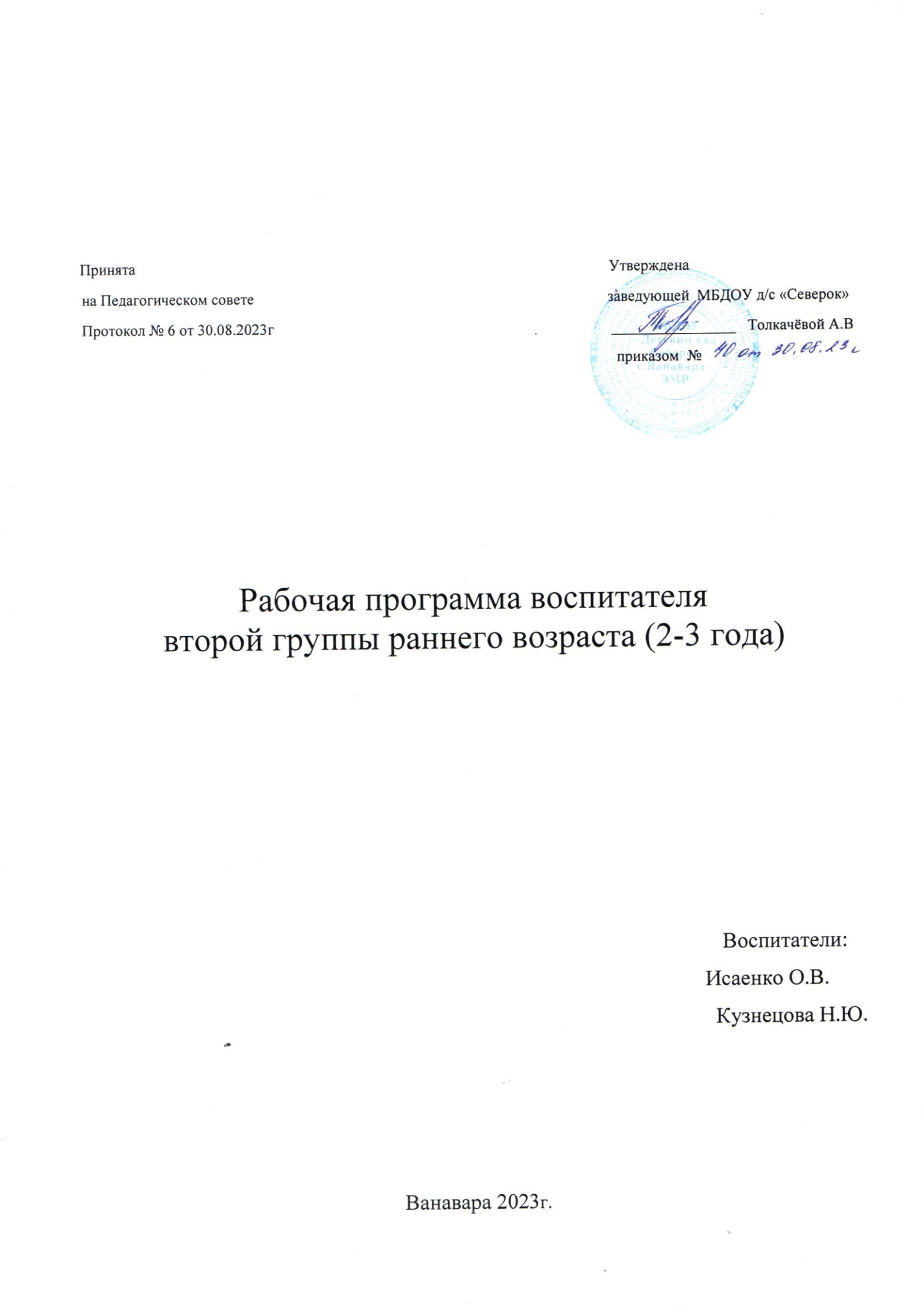 СодержаниеI. Базовая частьПланируемые результаты освоения. Программы.	                                                3Педагогическая диагностика достижения планируемых результат.                             4Содержание работы по образовательным областям		                                    6	Социально-коммуникативное развитие.							 6Познавательное развитие.									 8Речевое развитие.										11Художественно-эстетическое развитие.							15Физическое развитие .                                                                                                       23Тематическое планирование по социально-коммуникативному развитию.                27Тематическое планирование по познавательному развитию. Сенсорные эталоны и познавательные действия.                                                                                              29                                                               Темы занятий по развитию математических представлений детей 2 - 3 лет.               30Темы игр - занятий по ознакомлению с окружающим миром детей 2 - 3 лет.             33 Тематическое планирование по речевому развитию.                                                      35                Тематическое планирование по художественно-эстетическому развитию.Приобщение к искусству.                                                                                                    38Тематическое планирование культурно-досуговой деятельности.                                 53            Тематическое планирование по физическому развитию .                                               54II. Часть, формируемая участниками ОО						   55 Вариативные формы, способы, методы и средства реализации программы .               55             Способы и методы реализации образовательной программы в соответствии           с видом детской деятельности и возрастными особенностями детей.                           56            Средства реализации программы .                                                                                     58  Особенности образовательной деятельности разных видов культурных практик       58 от 2 лет до 3 лет. Способы и направления поддержки детской инициативы от 2 лет до 3 лет.                 59Особенности взаимодействия педагогического коллектива с семьями обучающихся  59     Планирование работы с родителями детей группы от 2 лет до 3 лет.                             63                       Рабочая программа воспитания.                                                                                          65          Целевой раздел Программы воспитания.                                                                           66Содержательный раздел Программы воспитания.	72Примерный перечень литературных, музыкальных, художественных, анимационных произведений для реализации Федеральной.              	97Примерный режим дня в группе детей от 2 до 3 лет.	100                             Сетка - расписание занятий.                                                                                                 102Примерное тематическое планирование на учебный год.                                                104	Примерный перечень основных государственных и народных праздников,памятных дат в календарном плане воспитательной работы в ДОО.                              109План работы с родителями на год.                                                                                      111Список методической литературы	.       						               114Рабочая программа воспитателя второй группы раннего возраста (2-3 года)ФИО воспитателей:Исаенко Ольга ВасильевнаКузнецова Наталья ЮрьевнаФИО специалистов:Музыкальный руководитель: Ханчас Елена ОлеговнаИнструктор физкультуры: Вершинина Александра ИвановнаПедагог-психолог: Труфанова Лариса ПетровнаБазовая часть ОП:Планируемые результаты:у ребёнка развита крупная моторика, он активно использует освоенные ранее движения, начинает осваивать бег, прыжки, повторяет за взрослым простые имитационные упражнения, понимает указания взрослого, выполняет движения по зрительному и звуковому ориентирам; с желанием играет в подвижные игры;ребёнок демонстрирует элементарные культурно-гигиенические навыки, владеет простейшими навыками самообслуживания (одевание, раздевание, самостоятельно ест и тому подобное);ребёнок стремится к общению со взрослыми, реагирует на их настроение; ребёнок проявляет интерес к сверстникам; наблюдает за их действиями и подражает им; играет рядом;ребёнок понимает и выполняет простые поручения взрослого; ребёнок стремится проявлять самостоятельность в бытовом и игровом поведении;ребёнок способен направлять свои действия на достижение простой, самостоятельно поставленной цели; знает, с помощью каких средств и в какой последовательности продвигаться к цели;ребёнок владеет активной речью, использует в общении разные части речи, простые предложения из 4-х слов и более, включенные в общение; может обращаться с вопросами и просьбами;ребёнок проявляет интерес к стихам, сказкам, повторяет отдельные слова и фразы за взрослым;ребёнок рассматривает картинки, показывает и называет предметы, изображенные на них;ребёнок различает и называет основные цвета, формы предметов, ориентируется в основных пространственных и временных отношениях; ребёнок осуществляет поисковые и обследовательские действия; ребёнок знает основные особенности внешнего облика человека, его деятельности; свое имя, имена близких; демонстрирует первоначальные представления о населенном пункте, в котором живет (город, село и так далее);ребёнок имеет представления об объектах живой и неживой природы ближайшего окружения и их особенностях, проявляет положительное отношение и интерес к взаимодействию с природой, наблюдает за явлениями природы, старается не причинять вред живым объектам;ребёнок с удовольствием слушает музыку, подпевает, выполняет простые танцевальные движения;ребёнок эмоционально откликается на красоту природы и произведения искусства;ребёнок осваивает основы изобразительной деятельности (лепка, рисование) и конструирования: может выполнять уже довольно сложные постройки (гараж, дорогу к нему, забор) и играть с ними; рисует дорожки, дождик, шарики; лепит палочки, колечки, лепешки;ребёнок активно действует с окружающими его предметами, знает названия, свойства и назначение многих предметов, находящихся в его повседневном обиходе;ребёнок в играх отображает действия окружающих («готовит обед», «ухаживает за больным» и другое), воспроизводит не только их последовательность и взаимосвязь, но и социальные отношения (ласково обращается с куклой, делает ей замечания), заранее определяет цель («Я буду лечить куклу»).Педагогическая диагностика достижения планируемых результатов1. Педагогическая диагностика достижений планируемых результатов направлена на изучение деятельностных умений ребенка, его интересов, предпочтений, склонностей, личностных особенностей, способов взаимодействия со взрослыми и сверстниками. Она позволяет выявлять особенности и динамику развития ребенка, составлять на основе полученных данных индивидуальные образовательные маршруты освоения образовательной программы, своевременно вносить изменения в планирование, содержание и организацию образовательной деятельности. 2. Цели педагогической диагностики, а также особенности ее проведения соответствуют требованиям ФГОС ДО. При реализации Программы для получения информации о динамике возрастного развития ребенка и успешности ее освоения, проводится оценка индивидуального развития детей, которая осуществляется педагогом в рамках педагогической диагностики. 3. Специфика педагогической диагностики достижения планируемых образовательных результатов обусловлена следующими требованиями ФГОС ДО:планируемые результаты освоения образовательной программы ДО заданы как целевые ориентиры ДО и представляют собой социально-нормативные возрастные характеристики возможных достижений ребенка на разных этапах дошкольного детства; целевые ориентиры не подлежат непосредственной оценке, в том числе и в виде педагогической диагностики (мониторинга), и не являются основанием для их формального сравнения с реальными достижениями детей и основой объективной оценки соответствия установленным требованиям образовательной деятельности и подготовки детей           Данные положения подчеркивают направленность педагогической диагностики на оценку индивидуального развития детей дошкольного возраста, на основе, которой определяется эффективность педагогических действий и осуществляется их дальнейшее планирование. 4. Результаты педагогической диагностики (мониторинга) могут использоваться исключительно для решения следующих образовательных задач: 1) индивидуализации образования (в том числе поддержки ребенка, построения его образовательной траектории или профессиональной коррекции особенностей его развития); 2) оптимизации работы с группой детей. 5. Периодичность проведения педагогической диагностики - проведение диагностики на начальном этапе освоения ребенком образовательной программы в зависимости от времени его поступления в дошкольную группу (стартовая диагностика) и на завершающем этапе освоения программы его возрастной группой (заключительная, финальная диагностика). При проведении диагностики на начальном этапе учитывается адаптационный период пребывания ребенка в группе. Сравнение результатов стартовой и финальной диагностики позволяет выявить индивидуальную динамику развития ребенка.  6. Педагогическая диагностика индивидуального развития детей проводится педагогом в произвольной форме на основе малоформализованных диагностических методов: наблюдения, свободных бесед с детьми, анализа продуктов детской деятельности (рисунков, работ по лепке, аппликации, построек, поделок и тому подобное), специальных диагностических ситуаций. При необходимости педагог может использовать специальные методики диагностики физического, коммуникативного, познавательного, речевого, художественно-эстетического развития. 7. Основным методом педагогической диагностики является наблюдение. Ориентирами для наблюдения являются возрастные характеристики развития ребенка. Они выступают как обобщенные показатели возможных достижений детей на разных этапах дошкольного детства в соответствующих образовательных областях. Педагог наблюдает за поведением ребенка в деятельности (игровой, общении, познавательно-исследовательской, изобразительной, конструировании, двигательной), разных ситуациях (в режимных процессах, в группе и на прогулке, совместной и самостоятельной деятельности детей и других ситуациях). В процессе наблюдения педагог отмечает особенности проявления ребенком личностных качеств, деятельностных умений, интересов, предпочтений, фиксирует реакции на успехи и неудачи, поведение в конфликтных ситуациях и тому подобное. Наблюдая за поведением ребенка, педагог обращает внимание на частоту проявления каждого показателя, самостоятельность и инициативность ребенка в деятельности. Частота проявления указывает на периодичность и степень устойчивости показателя. Самостоятельность выполнения действия позволяет определить зону актуального и ближайшего развития ребенка. Инициативность свидетельствует о проявлении субъектности ребенка в деятельности и взаимодействии. Результаты наблюдения фиксируются, способ и форму их регистрации педагог выбирает самостоятельно. Оптимальной формой фиксации результатов наблюдения является карта развития ребенка. Педагог составляет ее самостоятельно, отразив показатели возрастного развития ребенка и критерии их оценивания. Фиксация данных наблюдения позволяет педагогу выявить и проанализировать динамику в развитии ребенка на определенном возрастном этапе, а также скорректировать образовательную деятельность с учетом индивидуальных особенностей развития ребенка и его потребностей. Результаты наблюдения дополняются беседами с детьми в свободной форме, что позволяет выявить причины поступков, наличие интереса к определенному виду деятельности, уточнить знания о предметах и явлениях окружающей действительности и другое. 8. Анализ продуктов детской деятельности осуществляется на основе изучения материалов портфолио ребенка (рисунков, работ по аппликации, фотографий работ по лепке, построек, поделок и другого). Полученные в процессе анализа качественные характеристики существенно дополняют результаты наблюдения за продуктивной деятельностью детей (изобразительной, конструктивной, музыкальной и другой деятельностью).  9. Педагогическая диагностика завершается анализом полученных данных, на основе которых педагог выстраивает взаимодействие с детьми, организует РППС, мотивирующую активную творческую деятельность обучающихся, составляет индивидуальные образовательные маршруты освоения образовательной Программы, осознанно и целенаправленно проектирует образовательный процесс. 10. При необходимости используется психологическая диагностика развития детей (выявление и изучение индивидуально-психологических особенностей детей, причин возникновения трудностей в освоении образовательной программы), которую проводят квалифицированные специалисты (педагоги-психологи, психологи). Участие ребенка в психологической диагностике допускается только с согласия его родителей (законных представителей). Результаты психологической диагностики могут использоваться для решения задач психологического сопровождения и оказания адресной психологической помощи.  Педагогический коллектив, сотрудники ДОО, родители (законные представители), социальные партнеры ознакомлены с общими положениями, целями, задачами, планируемыми результатами, педагогической диагностикой и готовы к внедрению Программы в образовательную практику. Содержание работы по образовательным областям:Планирование образовательной деятельности по социально-коммуникативному развитию детей от 2 до 3 лет, обеспечивающее реализацию содержания Федеральной программыТематическое планирование по социально-коммуникативному развитиюПланирование образовательной деятельности по познавательному развитию детейот 2 до 3 лет, обеспечивающее реализацию содержания Федеральной программыТематическое планирование по познавательному развитиюСенсорные эталоны и познавательные действияПланирование образовательной деятельности по развитию математических представлений детей 2 - 3 летТемы занятий по развитию математических представлений детей 2 - 3 летПланирование образовательной деятельности по ознакомлению с окружающим миром детей 2 - 3 летТемы игр - занятий по ознакомлению с окружающим миром детей 2 - 3 летПланирование образовательной деятельности по речевому развитию детей от 2 лет до 3 лет, обеспечивающее реализацию содержания Федеральной программыТематическое планирование по речевому развитию Планирование образовательной деятельности по художественно-эстетическому развитию детей от 2 лет до 3 лет, обеспечивающее реализацию содержания Федеральной программыТематическое планирование по художественно-эстетическому развитиюПриобщение к искусствуИзобразительная деятельностьКонструктивная деятельностьТематическое планированиеТематическое планирование музыкальной деятельностиКультурно-досуговая деятельностьТематическое планирование культурно-досуговой деятельностиПланирование образовательной деятельности по физическому развитию детейот 2 лет до 3 лет, обеспечивающее реализацию содержания Федеральной программыТематическое планирование по физическому развитиюII. Часть, формируемая участниками ОО	Вариативные формы, способы, методы и средства реализации программыФормы, способы, методы и средства реализации образовательной программы педагогический коллектив ДОО определяет самостоятельно в соответствии с задачами воспитания и обучения, возрастными и индивидуальными особенностями детей, спецификой их образовательных потребностей и интересов.  От 2 лет до 3 летСпособы и методы реализации образовательной программы в соответствии с видом детской деятельности и возрастными особенностями  детей Способы проявления активности ребенка в игре - это игровые действия, целью которых является получение положительных эмоций, новых знаний, умений и навыков, развитие личностных качеств и отношений с окружающими.Средства реализации программыОсобенности образовательной деятельности разных видов культурных практикОт 2 лет до 3 летЦель: создание условий для совместных игр со сверстниками под руководством взрослого.Способы и направления поддержки детской инициативыОт 2 лет до 3 летОсобенности взаимодействия педагогического коллектива с семьями обучающихся Главными целями взаимодействия педагогического коллектива ДОО с семьями обучающихся дошкольного возраста являются:- обеспечение психолого-педагогической поддержки семьи и повышение компетентности родителей (законных представителей) в вопросах образования, охраны и укрепления здоровья детей младенческого, раннего и дошкольного возрастов; - обеспечение единства подходов к воспитанию и обучению детей в условиях ДОО и семьи; повышение воспитательного потенциала семьи.  Достижение целей осуществляется через решение основных задач: 1) информирование родителей (законных представителей) и общественности относительно целей ДО, общих для всего образовательного пространства Российской Федерации, о мерах господдержки семьям, имеющим детей дошкольного возраста, а также об образовательной программе, реализуемой в ДОО; 2) просвещение родителей (законных представителей), повышение их правовой, психолого-педагогической компетентности в вопросах охраны и укрепления здоровья, развития и образования детей; 3) способствование развитию ответственного и осознанного родительства как базовой основы благополучия семьи; 4) построение взаимодействия в форме сотрудничества и установления партнерских отношений с родителями (законными представителями) детей младенческого, раннего и дошкольного возраста для решения образовательных задач; 5) вовлечение родителей (законных представителей) в образовательный процесс. Построение взаимодействия с родителями (законными представителями) базируется на следующих принципах: 1) приоритет семьи в воспитании, обучении и развитии ребенка: в соответствии с Законом об образовании у родителей (законных представителей) обучающихся не только есть преимущественное право на обучение и воспитание детей, но именно они обязаны заложить основы физического, нравственного и интеллектуального развития личности ребенка; 2) открытость: для родителей (законных представителей) доступна актуальная информация об особенностях пребывания ребенка в группе; каждому из родителей (законных представителей) предоставлен свободный доступ в ДОО; между педагогами и родителями (законными представителями) организован обмен информацией об особенностях развития ребенка в ДОО и семье; 3) взаимное доверие, уважение и доброжелательность во взаимоотношениях педагогов и родителей (законных представителей): - при взаимодействии педагог соблюдает нормы этики и культурные правила общения, проявляет позитивный настрой на общение и сотрудничество с родителями (законными представителями); - этично и разумно использует полученную информацию как со стороны педагогов, так и со стороны родителей (законных представителей) в интересах детей; 4) индивидуально-дифференцированный подход к каждой семье: -  при взаимодействии учитываются особенности семейного воспитания, потребности родителей (законных представителей) в отношении образования ребенка, отношение к педагогу и ДОО, проводимым мероприятиям; - возможности включения родителей (законных представителей) в совместное решение образовательных задач; 5) возрастосообразность: при планировании и осуществлении взаимодействия необходимо учтены особенности и характер отношений ребенка с родителями (законными представителями), прежде всего, с матерью (преимущественно для детей младенческого и раннего возраста), обусловленные возрастными особенностями развития детей. Деятельность педагогического коллектива ДОО по построению взаимодействия с родителями (законными представителями) обучающихся осуществляется по нескольким направлениям: 1) диагностико-аналитическое направление включает получение и анализ данных о семье каждого обучающегося, ее запросах в отношении охраны здоровья и развития ребенка; об уровне психолого-педагогической компетентности родителей (законных представителей); а также планирование работы с семьей с учетом результатов проведенного анализа; согласование воспитательных задач; 2) просветительское направление предполагает просвещение родителей (законных представителей) по вопросам особенностей психофизиологического и психического развития детей младенческого, раннего и дошкольного возрастов; выбора эффективных методов обучения и воспитания детей определенного возраста; ознакомление с актуальной информацией о государственной политике в области ДО, включая информирование о мерах господдержки семьям с детьми дошкольного возраста; информирование об особенностях реализуемой в ДОО образовательной программы; условиях пребывания ребенка в группе ДОО; содержании и методах образовательной работы с детьми; 3) консультационное направление объединяет в себе консультирование родителей (законных представителей) по вопросам их взаимодействия с ребенком, преодоления возникающих проблем воспитания и обучения детей, в том числе с ООП в условиях семьи; особенностей поведения и взаимодействия ребенка со сверстниками и педагогом; возникающих проблемных ситуациях; способам воспитания и построения продуктивного взаимодействия с детьми младенческого, раннего и дошкольного возрастов; способам организации и участия в детских деятельностях, образовательном процессе и другому.  Совместная образовательная деятельность педагогов и родителей (законных представителей) обучающихся предусматривает сотрудничество в реализации некоторых образовательных задач, вопросах организации РППС и образовательных мероприятий; поддержку образовательных инициатив родителей (законных представителей) детей младенческого, раннего и дошкольного возрастов; разработку и реализацию образовательных проектов ДОО совместно с семьей. Особое внимание в просветительской деятельности ДОО уделяется повышению уровня компетентности родителей (законных представителей) в вопросах здоровьесбережения ребенка. Реализация темы «Здоровьесбережение» осуществляется в процессе следующих направлений просветительской деятельности: 1) информирование о факторах, положительно влияющих на физическое и психическое здоровье ребенка (рациональная организация режима дня ребенка, правильное питание в семье, закаливание, организация двигательной активности, благоприятный психологический микроклимат в семье и спокойное общение с ребенком и другое), о действии негативных факторов (переохлаждение, перегревание, перекармливание и другое), наносящих непоправимый вред здоровью ребенка; 2) своевременное информирование о важности вакцинирования в соответствии с рекомендациями Национального календаря профилактических прививок и по эпидемическим показаниям; 3) информирование родителей (законных представителей) об актуальных задачах физического воспитания детей на разных возрастных этапах их развития, а также о возможностях ДОО и семьи в решении данных задач; 4) знакомство родителей (законных представителей) с оздоровительными мероприятиями, проводимыми в ДОО; 5) информирование родителей (законных представителей) о негативном влиянии на развитие детей систематического и бесконтрольного использования IT-технологий (нарушение сна, возбудимость, изменения качества памяти, внимания, мышления; проблемы социализации и общения и другое). Эффективность просветительской работы по вопросам здоровьесбережения детей повышена за счет привлечения к тематическим встречам профильных специалистов (медиков, нейропсихологов, физиологов, ГГ-специалистов и других).  Направления деятельности педагога реализуются в разных формах (групповых и (или) индивидуальных) посредством различных методов, приемов и способов взаимодействия с родителями (законными представителями): 1) диагностико-аналитическое направление реализуется через опросы, социологические срезы, индивидуальные блокноты, "почтовый ящик", педагогические беседы с родителями (законными представителями); дни (недели) открытых дверей, открытые просмотры занятий и других видов деятельности детей и так далее; 2) просветительское и консультационное направления реализуются через групповые родительские собрания, конференции, круглые столы, семинары-практикумы, тренинги и ролевые игры, консультации, педагогические гостиные, родительские клубы и другое; информационные проспекты, стенды, ширмы, папки-передвижки для родителей (законных представителей); журналы и газеты, издаваемые ДОО для родителей (законных представителей), педагогические библиотеки для родителей (законных представителей); сайт ДОО и социальные группы в сети Интернет; медиарепортажи и интервью; фотографии, выставки детских работ, совместных работ родителей (законных представителей) и детей. Просветительское и консультационное направления включают досуговую форму - совместные праздники и вечера, семейные спортивные и тематические мероприятия, тематические досуги, знакомство с семейными традициями. Для вовлечения родителей (законных представителей) в образовательную деятельность педагоги (воспитатели) используют специально разработанные (подобранные) дидактические материалы для организации совместной деятельности родителей (законных представителей) с детьми в семейных условиях в соответствии с образовательными задачами, реализуемыми в ДОО. Все материалы сопровождаются подробными инструкциями по их использованию и рекомендациями по построению взаимодействия с ребенком (с учетом возрастных особенностей). Кроме того, активно используется воспитательный потенциал семьи для решения образовательных задач, путем привлечения родителей (законных представителей) к участию в образовательных мероприятиях, направленных на решение познавательных и воспитательных задач. Незаменимой формой установления доверительного делового контакта между семьей и ДОО является диалог педагога и родителей (законных представителей). Диалог позволяет совместно анализировать поведение или проблемы ребенка, выяснять причины проблем и искать подходящие возможности, ресурсы семьи и пути их решения. В диалоге проходит просвещение родителей (законных представителей), их консультирование по вопросам выбора оптимального образовательного маршрута для конкретного ребенка, а также согласование совместных действий, которые могут быть предприняты со стороны ДОО и семьи для разрешения возможных проблем и трудностей ребенка в освоении образовательной программы. Педагоги самостоятельно выбирают педагогически обоснованные методы, приемы и способы взаимодействия с семьями обучающихся, в зависимости от стоящих перед ними задач. Сочетание традиционных и инновационных технологий сотрудничества позволяет педагогам ДОО устанавливать доверительные и партнерские отношения с родителями (законными представителями), эффективно осуществлять просветительскую деятельность и достигать основные цели взаимодействия ДОО с родителями (законными представителями) детей дошкольного возраста.     От 2 лет до 3 летОсобенность взаимодействия педагогического коллектива с родителями детей:- открытость и готовность педагогического коллектива к совместной деятельности с родителями (законными представителями) детей раннего возраста. Цель: организация сотрудничества повышение правовой, психолого-педагогической компетентности в вопросах охраны и укрепления здоровья, развития и образования детей.Задачи:- построение взаимодействия в форме сотрудничества и установления партнерских отношений с родителями (законными представителями) детей раннего возраста для решения образовательных задач;- вовлечение родителей (законных представителей) в образовательный процесс.Планирование работы с родителями детей группы от 2 лет до 3 летНаправления деятельности воспитателя (педагога) по построению взаимодействия с родителямиРабочая программа воспитания1. Пояснительная запискаПрограмма воспитания основана на воплощении национального воспитательного идеала, который понимается как высшая цель образования, нравственное (идеальное) представление о человеке.Под воспитанием понимается деятельность, направленная на развитие личности, создание условий для самоопределения и социализации обучающихся на основе социокультурных, духовно-нравственных ценностей и принятых в российском обществе правил и норм поведения в интересах человека, семьи, общества и государства, формирование у обучающихся чувства патриотизма, гражданственности, уважения к памяти защитников Отечества и подвигам Героев Отечества, закону и правопорядку, человеку труда и старшему поколению, взаимного уважения, бережного отношения к культурному наследию и традициям многонационального народа Российской Федерации, природе и окружающей среде. Основу воспитания на всех уровнях, начиная с дошкольного, составляют традиционные ценности российского общества. Традиционные ценности - это нравственные ориентиры, формирующие мировоззрение граждан России, передаваемые от поколения к поколению, лежащие в основе общероссийской гражданской идентичности и единого культурного пространства страны, укрепляющие гражданское единство, нашедшие свое уникальное, самобытное проявление в духовном, историческом и культурном развитии многонационального народа РоссииПрограмма воспитания предусматривает приобщение детей к традиционным ценностям российского общества - жизнь, достоинство, права и свободы человека, патриотизм, гражданственность, служение Отечеству и ответственность за его судьбу, высокие нравственные идеалы, крепкая семья, созидательный труд, приоритет духовного над материальным, гуманизм, милосердие, справедливость, коллективизм, взаимопомощь и взаимоуважение, историческая память и преемственность поколений, единство народов России.Вся система ценностей российского народа находит отражение в содержании воспитательной работы ДОО, в соответствии с возрастными особенностями детей. Ценности Родина и природа лежат в основе патриотического направления воспитания.  Ценности милосердие, жизнь, добро лежат в основе духовно-нравственного направления воспитания Ценности человек, семья, дружба, сотрудничество лежат в основе социального направления воспитания. Ценность познание лежит в основе познавательного направления воспитания. Ценности жизнь и здоровье лежат в основе физического и оздоровительного направления воспитания. Ценность труд лежит в основе трудового направления воспитания. Ценности культура и красота лежат в основе эстетического направления воспитания. Целевые ориентиры воспитания следует рассматривать как возрастные характеристики возможных достижений ребенка, которые коррелируют с портретом выпускника ДОО и с традиционными ценностями российского общества. С учетом особенностей социокультурной среды, в которой воспитывается ребенок, в программе воспитания находит отражение взаимодействие всех субъектов воспитательных отношений. Реализация Программы воспитания предполагает социальное партнерство ДОО с другими учреждениями образования и культуры (музеи, театры, библиотеки, и другое), в том числе системой дополнительного образования детей.  Структура Программы воспитания включает три раздела: целевой, содержательный и организационный. 2. Целевой раздел Программы воспитания     2.1. Цели и задачи воспитания.      2.1.1. Общая цель воспитания в ДОО - личностное развитие каждого ребенка с учетом его индивидуальности и создание условий для позитивной социализации детей на основе традиционных ценностей российского общества, что предполагает: 1) формирование первоначальных представлений о традиционных ценностях российского народа, социально приемлемых нормах и правилах поведения; 2) формирование ценностного отношения к окружающему миру (природному и социокультурному), другим людям, самому себе; 3) становление первичного опыта деятельности и поведения в соответствии с традиционными ценностями, принятыми в обществе нормами и правилами.   2.1.2. Общие задачи воспитания в ДОО:          1) содействовать развитию личности, основанному на принятых в обществе представлениях о добре и зле, должном и недопустимом; 2) способствовать становлению нравственности, основанной на духовных отечественных традициях, внутренней установке личности поступать согласно своей совести; 3) создавать условия для развития и реализации личностного потенциала ребенка, его готовности к творческому самовыражению и саморазвитию, самовоспитанию; 4) осуществлять поддержку позитивной социализации ребенка посредством проектирования и принятия уклада, воспитывающей среды, создания воспитывающих общностей. 2.2. Направления воспитания2.2.1. Патриотическое направление воспитания1) Цель патриотического направления воспитания - содействовать формированию у ребенка личностной позиции наследника традиций и культуры, защитника Отечества и творца (созидателя), ответственного за будущее своей страны. 2) Ценности - Родина и природа лежат в основе патриотического направления воспитания. Чувство патриотизма возникает у ребенка вследствие воспитания у него нравственных качеств, интереса, чувства любви и уважения к своей стране - России, своему краю, малой родине, своему народу и народу России в целом (гражданский патриотизм), ответственности, ощущения принадлежности к своему народу. 3) Патриотическое направление воспитания базируется на идее патриотизма как нравственного чувства, которое вырастает из культуры человеческого бытия, особенностей образа жизни и ее уклада, народных и семейных традиций. 4) Работа по патриотическому воспитанию предполагает: формирование "патриотизма наследника", испытывающего чувство гордости за наследие своих предков (предполагает приобщение детей к истории, культуре и традициям нашего народа: отношение к труду, семье, стране и вере); "патриотизма защитника", стремящегося сохранить это наследие (предполагает развитие у детей готовности преодолевать трудности ради своей семьи, малой родины); "патриотизма созидателя и творца", устремленного в будущее, уверенного в благополучии и процветании своей Родины. 2.2.2. Духовно-нравственное направление воспитания1) Цель духовно-нравственного направления воспитания - формирование способности к духовному развитию, нравственному самосовершенствованию, индивидуально-ответственному поведению. 2) Ценности - жизнь, милосердие, добро лежат в основе духовно - нравственного направления воспитания. 3) Духовно-нравственное воспитание направлено на развитие ценностно - смысловой сферы дошкольников на основе творческого взаимодействия в детско-взрослой общности, содержанием которого является освоение социокультурного опыта в его культурно-историческом и личностном аспектах. 2.2.3. Социальное направление воспитания1) Цель социального направления воспитания - формирование ценностного отношения детей к семье, другому человеку, развитие дружелюбия, умения находить общий язык с другими людьми. 2) Ценности - семья, дружба, человек и сотрудничество лежат в основе социального направления воспитания. 3) В дошкольном детстве ребенок начинает осваивать все многообразие социальных отношений и социальных ролей. Он учится действовать сообща, подчиняться правилам, нести ответственность за свои поступки, действовать в интересах других людей. Формирование ценностно-смыслового отношения ребенка к социальному окружению невозможно без грамотно выстроенного воспитательного процесса, в котором проявляется личная социальная инициатива ребенка в детско-взрослых и детских общностях. 4) Важной составляющей социального воспитания является освоение ребенком моральных ценностей, формирование у него нравственных качеств и идеалов, способности жить в соответствии с моральными принципами и нормами и воплощать их в своем поведении. Культура поведения в своей основе имеет глубоко социальное нравственное чувство - уважение к человеку, к законам человеческого общества. Конкретные представления о культуре поведения усваиваются ребенком вместе с опытом поведения, с накоплением нравственных представлений, формированием навыка культурного поведения.  2.2.4. Познавательное направление воспитанияЦель познавательного направления воспитания - формирование ценности познания. 2) Ценность - познание лежит в основе познавательного направления воспитания. 3) В ДОО проблема воспитания у детей познавательной активности охватывает все стороны воспитательного процесса и является непременным условием формирования умственных качеств личности, самостоятельности и инициативности ребенка. Познавательное и духовно-нравственное воспитание осуществляется в содержательном единстве, так как знания наук и незнание добра ограничивает и деформирует личностное развитие ребенка. 4) Значимым является воспитание у ребенка стремления к истине, становление целостной картины мира, в которой интегрировано ценностное, эмоционально окрашенное отношение к миру, людям, природе, деятельности человека. 2.2.5. Физическое и оздоровительное направление воспитания1) Цель физического и оздоровительного воспитания - формирование ценностного отношения детей к здоровому образу жизни, овладение элементарными гигиеническими навыками и правилами безопасности. 2) Ценности - жизнь и здоровье лежит в основе физического и оздоровительного направления воспитания. 3) Физическое и оздоровительное направление воспитания основано на идее охраны и укрепления здоровья детей, становления осознанного отношения к жизни как основоположной ценности и здоровью как совокупности физического, духовного и социального благополучия человека. 2.2.6. Трудовое направление воспитания1) Цель трудового воспитания - формирование ценностного отношения детей к труду, трудолюбию и приобщение ребенка к труду. 2) Ценность - труд лежит в основе трудового направления воспитания. 3) Трудовое направление воспитания направлено на формирование и поддержку привычки к трудовому усилию, к доступному напряжению физических, умственных и нравственных сил для решения трудовой задачи; стремление приносить пользу людям. Повседневный труд постепенно приводит детей к осознанию нравственной стороны труда. Самостоятельность в выполнении трудовых поручений способствует формированию ответственности за свои действия. 2.2.7. Эстетическое направление воспитания 1) Цель эстетического направления воспитания - способствовать становлению у ребенка ценностного отношения к красоте. 2) Ценности - культура, красота, лежат в основе эстетического направления воспитания. 3) Эстетическое воспитание направлено на воспитание любви к прекрасному в окружающей обстановке, в природе, в искусстве, в отношениях, развитие у детей желания и умения творить. Эстетическое воспитание через обогащение чувственного опыта и развитие эмоциональной сферы личности влияет на становление нравственной и духовной составляющих внутреннего мира ребенка. Искусство делает ребенка отзывчивее, добрее, обогащает его духовный мир, способствует воспитанию воображения, чувств. Красивая и удобная обстановка, чистота помещения, опрятный вид детей и взрослых содействуют воспитанию художественного вкуса. 2.3. Целевые ориентиры воспитания 1) Деятельность воспитателя нацелена на перспективу становления личности и развития ребенка. Поэтому планируемые результаты представлены в виде целевых ориентиров как обобщенные "портреты" ребенка к концу раннего и дошкольного возрастов. 2) В соответствии с ФГОС ДО, оценка результатов воспитательной работы не осуществляется, так как целевые ориентиры основной образовательной программы дошкольного образования не подлежат непосредственной оценке, в том числе в виде педагогической диагностики (мониторинга), и не являются основанием для их формального сравнения с реальными достижениями детей. 2.3.1. Целевые ориентиры воспитания детей раннего возраста (к трем годам)2.3.2. Целевые ориентиры воспитания детей на этапе завершения освоения программы. 3. Содержательный раздел Программы воспитания3.1. Уклад образовательной организацииУклад - устоявшийся порядок жизни, который задается Уставом, Конституцией, Общественным Договором, Нормами, Правилами, Традициями, Психологическим климатом (атмосферой), Безопасностью, Ценностно-смысловой валентностью всего пространства дошкольного воспитания. Миссия дошкольного образовательного учреждения - создание условий для полноценного проживания ребенком дошкольного детства, формирование основ базовой культуры личности, всестороннее развитие психических и физических качеств в соответствии с возрастными и индивидуальными особенностями, подготовка к жизни в современном обществе, к обучению к школе, обеспечение безопасности жизнедеятельности дошкольника.В основе Уклада дошкольной образовательной организации заложены базовые национальные ценности:- система отношений взрослых и детей, основанная на взаимном уважении; - традиционные праздники и событий;- режим дня, правила поведения, ритуалы.- возможность разновозрастного общения и взаимодействия; - воспитание ответственности через доверие и уважение; - значимость и авторитет труда и знания;- свобода и ответственность.Уклад в дошкольной образовательной организации является общественным договором всех участников образовательных отношений (внутренних и внешних).Уклад определяет культуру поведения для профессионального, профессионально-родительского, детско-взрослого, детского сообществ детского сада.Уклад в условиях дошкольной организации выполняет функцию корпоративной культуры, с которой ознакомлены все участники воспитательного процесса. Корпоративная культура - это совокупность эффективных моделей поведения, которые сложились в дошкольной организации в процессе адаптации к внешней среде и внутренней интеграции и которые разделяет большинство сотрудников.Компоненты уклада ДОО3.2. Воспитывающая среда образовательной организацииВоспитывающая среда -  это особая форма организации образовательного процесса, реализующего цели и задачи воспитания. Воспитывающая среда определяется, с одной стороны, целями и задачами воспитания, с другой - культурными ценностями, образцами и практиками. Основными характеристиками воспитательной среды являются ее насыщенность и структурированность. Способ структурирования предполагает интеграцию: - «от взрослого»: предметно-пространственной развивающей образовательной среды, - «от совместности ребенка и взрослого»: событийной среды как способ жизнедеятельности и событийности детско-взрослой общности, - «от ребенка (детская инициатива, поддержанная и сопровождаемая взрослым)»: рукотворной среды, которая, с одной стороны, является результатом развития, с другой - формирует ценностно-смысловую перспективу творческого и созидающего отношения ребенка к окружающему миру.Организация воспитывающей средыХарактеристика среды(структурированность, насыщенность) 3.3. Общности дошкольной образовательной организацииОбщность характеризуется системой связей и отношений между людьми, основанной на разделяемых всеми ее участниками ценностных основаниях, определяющих цели совместной деятельности. В дошкольной организации присутствуют три общности:- педагог - дети;- родители (законные представители) - дети;- педагог - родители (законные представители).Цель общности «педагог - дети»: создание условий для формирования гуманистических ценностей и открытых отношений между сверстниками и педагогом.Содержание воспитательной работы общности «Педагог - дети» представлено в разделе «Рабочая программа воспитания». Цель общности «родители (законные представители) - дети»: создание условий для построения взаимодействия в форме сотрудничества с родителями (законными представителями) детей для решения воспитательных задач. Содержание воспитательной работы общности «Родители (законные представители) - дети» представлено в разделе «Рабочая программа воспитания». Цель общности «педагог - родители» (законные представители): создание условий для взаимного доверия, уважения и доброжелательность во взаимоотношениях педагогов и родителей (законных представителей).Содержание воспитательной работы общности «Педагог - родители» представлено в разделе «Рабочая программа воспитания». 3.4. Задачи воспитания в образовательных областяхСоциально-коммуникативное развитиеЗадачи:- воспитание любви к своей семье, своему населенному пункту, родному краю, своей стране; - воспитание уважительного отношения к ровесникам, родителям (законным представителям), соседям, другим людям вне зависимости от их этнической принадлежности; - воспитание ценностного отношения к культурному наследию своего народа, к нравственным и культурным традициям России; - содействие становлению целостной картины мира, основанной на представлениях о добре и зле, прекрасном и безобразном, правдивом и ложном; - воспитание социальных чувств и навыков: способности к сопереживанию, общительности, дружелюбия, сотрудничества, умения соблюдать правила, активной личностной позиции. - создание условий для возникновения у ребенка нравственного, социально значимого поступка, приобретения ребенком опыта милосердия и заботы; - поддержка трудового усилия, привычки к доступному дошкольнику напряжению физических, умственных и нравственных сил для решения трудовой задачи; формирование способности бережно и уважительно относиться к результатам своего труда и труда других людей. Социально-коммуникативное развитие направлено на приобщение детей к ценностям: "Родина", "Природа", "Семья", "Человек", "Жизнь", "Милосердие", "Добро", "Дружба", "Сотрудничество", "Труд". Это предполагает решение задач нескольких направлений воспитания: Познавательное развитиеЗадачи:- воспитание отношения к знанию как ценности, понимание значения образования для человека, общества, страны; - приобщение к отечественным традициям и праздникам, к истории и достижениям родной страны, к культурному наследию народов России; - воспитание уважения к людям - представителям разных народов России независимо от их этнической принадлежности; воспитание уважительного отношения к государственным символам страны (флагу, гербу, гимну); - воспитание бережного и ответственного отношения к природе родного края, родной страны, приобретение первого опыта действий по сохранению природы. Познавательное развитие направлено на приобщение детей к ценностям "Человек", "Семья", "Познание", "Родина" и "Природа".Речевое развитиеЗадачи:- владение формами речевого этикета, отражающими принятые в обществе правила и нормы культурного поведения; - воспитание отношения к родному языку как ценности, умения чувствовать красоту языка, стремления говорить красиво (на правильном, богатом, образном языке). Решение задач воспитания в рамках образовательной области "Речевое развитие" направлено на приобщение детей к ценностям "Культура", "Красота».Художественно-эстетическое развитиеЗадачи:- воспитание эстетических чувств (удивления, радости, восхищения, любви) к различным объектам и явлениям окружающего мира (природного, бытового, социокультурного), к произведениям разных видов, жанров и стилей искусства (в соответствии с возрастными особенностями); - приобщение к традициям и великому культурному наследию российского народа, шедеврам мировой художественной культуры с целью раскрытия ценностей "Красота", "Природа", "Культура"; - становление эстетического, эмоционально-ценностного отношения к окружающему миру для гармонизации внешнего мира и внутреннего мира ребенка; - формирование целостной картины мира на основе интеграции интеллектуального и эмоционально-образного способов его освоения детьми; создание условий для выявления, развития и реализации творческого потенциала каждого ребенка с учетом его индивидуальности, поддержка его готовности к творческой самореализации и сотворчеству с другими людьми (детьми и взрослыми).  Решение задач воспитания в рамках образовательной области "Художественно-эстетическое развитие" направлено на приобщение детей к ценностям "Красота", "Культура", "Человек", "Природа".Физическое развитиеЗадачи:- формирование у ребенка возрастосообразных представлений о жизни, здоровье и физической культуре; - становление эмоционально-ценностного отношения к здоровому образу жизни, интереса к физическим упражнениям, подвижным играм, закаливанию организма, к овладению гигиеническим нормам и правилами; - воспитание активности, самостоятельности, уверенности, нравственных и волевых качеств. Решение задач воспитания в рамках образовательной области "Физическое развитие" направлено на приобщение детей к ценностям "Жизнь", "Здоровье",3.4.1. От 2 лет до 3 летСодержание воспитательной работы в дошкольной образовательной организацииГруппа детей раннего возраста (2 - 3 года)Вся система ценностей находит отражение в содержании воспитательной работы в соответствии с возрастными особенностями детей раннего возраста.Содержание Программы воспитания реализуется в ходе освоения детьми дошкольного возраста всех образовательных областей, обозначенных в ФГОС ДОГодовое тематическое планирование воспитательной работы (интегрированная модель)Содержание воспитательной работы по патриотическому направлению воспитания детей 2 - 3 лет Образовательная область "Социально-коммуникативное развитие" соотносится с патриотическим, духовно-нравственным, социальным и трудовым направлениями воспитания.Цель: содействовать формированию у ребенка личностной позиции наследника традиций и культуры, защитника Отечества и творца (созидателя), ответственного за будущее своей страны. Содержание воспитательной работы по духовно-нравственному направлению воспитания детей 2 - 3 летДуховно-нравственное направление воспитания соотносится с образовательными областями ФГОС ДО «Социально-коммуникативное развитие», «Физическое развитие», «Речевое развитие», «Художественно эстетическое развитие».Цель: формирование способности к духовному развитию, нравственному самосовершенствованию, индивидуально-ответственному поведению. Содержание работы по социальному направлению воспитаниядетей 2 - 3 лет Социальное направление воспитания соотносится с образовательными областями ФГОСДО «Социально-коммуникативное развитие», «Познавательное развитие», «Художественно-эстетическое развитие».Цель: формирование ценностного отношения детей к семье, другому человеку, развитие дружелюбия, умения находить общий язык с другими людьми.Содержание воспитательной работы по познавательному направлению воспитания детей 2 - 3 летПознавательное направление воспитания соотносится с образовательной областью ФГОС ДО «Познавательное развитие».Цель: формирование ценности познания. Содержание воспитательной работы по физическому и оздоровительному направлению воспитания детей 2 - 3 летФизическое и оздоровительное направление воспитания соотносится с образовательной областью ФГОС ДО «Физическое развитие».Цель: формирование ценностного отношения детей к здоровому образу жизни, овладение элементарными гигиеническими навыками и правилами безопасности. Содержание работы по трудовому направлению воспитания детей 2 - 3 летТрудовое направление воспитания соотносится с образовательной областью ФГОС ДО «Социально-коммуникативное развитие». Цель: формирование ценностного отношения детей к труду, трудолюбию и приобщение ребенка к труду.Содержание воспитательной работы по эстетическому направлению воспитания детей 2 - 3 летЭстетическое направление воспитания соотносится с образовательной областью ФГОС ДО «Художественно-эстетическое развитие».Цель: способствовать становлению у ребенка ценностного отношения к красоте.Изобразительная деятельность. МузыкаПримерный перечень литературных, музыкальных, художественных, анимационных произведений для реализации Федеральной программыПримерный перечень художественной литературы Примерный перечень музыкальных произведенийПримерный перечень произведений изобразительного искусства Примерный режим дня в группе детей от 2 до 3 лет*Пункт 8.1.2.1СанПиН 2.3/2.4.3590-20.                                                                                        Сетка - расписание занятий             Примерное тематическое планирование на учебный год Примерный перечень основных государственных и народных праздников, памятных дат в календарном плане воспитательной работы в ДООПлан работы с родителями на годСписок методической литературы1. Гербова В.В. Развитие речи в детском саду. Конспекты занятий с детьми 2-3 лет. – М.: МОЗАИКА-СИНТЕЗ, 2020.2. Помораева И.А., Позина В.А. Формирование элементарных математических представлений в ясельных группах детского сада: Конспекты занятий с детьми 2-3 лет. – 2-е изд., испр. и доп. - М.: МОЗАИКА-СИНТЕЗ, 2020.3. Колдина Д.Н. Лепка в ясельных группах детского сада: Конспекты занятий с детьми 2-3 лет. – 2-е изд., испр. и доп. - М.: МОЗАИКА-СИНТЕЗ, 2020.4. Колдина Д.Н. Аппликация в ясельных группах детского сада. Конспекты занятий с детьми 2-3 лет. – 2-е изд., испр. и доп. – М.: МОЗАИКА-СИНТЕЗ, 2021.5. Федорова С. Ю. Примерные планы физкультурных занятий с детьми 2-3 лет. Вторая группа раннего возраста. – М.: МОЗАИКА-СИНТЕЗ, 2018.6. Ефанова З.А. Познание предметного мира. Группа раннего возраста (от 2 до 3 лет). – Волгоград: Учитель.7. Комплексные занятия по программе "От рождения до школы" под редакцией Н.Е. Вераксы, Т.С. Комаровой, М.А. Васильевой. Первая младшая группа. - М.: Учитель, 2014.8. Планирование организованной образовательной деятельности воспитателя с детьми: технологические карты на каждый день по программе «От рождения до школы» под редакцией Н.Е.Вераксы, Т.С.Комаровой, М.А.Васильевой. Группа раннего возраста (от 2 до 3 лет). Сентябрь-ноябрь /авт.-сост. О.Н.Небыкова. – Волгоград: Учитель, 2017.9. Планирование организованной образовательной деятельности воспитателя с детьми: технологические карты на каждый день по программе «От рождения до школы» под редакцией Н.Е.Вераксы, Т.С.Комаровой, М.А.Васильевой. Группа раннего возраста (от 2 до 3 лет). Декабрь-февраль /авт.-сост. О.Н.Небыкова. – Волгоград: Учитель, 2017.10. Планирование организованной образовательной деятельности воспитателя с детьми: технологические карты на каждый день по программе «От рождения до школы» под редакцией Н.Е.Вераксы, Т.С.Комаровой, М.А.Васильевой. Группа раннего возраста (от 2 до 3 лет). Март-май /авт.-сост. О.Н.Небыкова. – Волгоград: Учитель, 2017.11. Абрамова Л.В., Слепцова И.Ф. Социально-коммуникативное развитие дошкольников. Вторая группа раннего возраста. 2-3 года. – 2-е изд., испр. и доп. - М.: МОЗАИКА-СИНТЕЗ, 2020.12. Степаненкова Э.Я.  Сборник подвижных игр. Для занятий с детьми 2-7 лет. – М.: МОЗАИКА-СИНТЕЗ, 2020.13. Образовательная деятельность на прогулках. Картотека прогулок на каждый день по программе «От рождения до школы» под редакцией Н.Е.Вераксы, Т.С.Комаровой, М.А.Васильевой. Группа раннего возраста (от 2 до 3 лет) /авт.-сост. О.Н.Небыкова. – Волгоград: Учитель, 2018.14. Свободные интернет-источники.Нормативное сопровождение1. Федеральный закон от 29.12.2012 № 273-ФЗ (ред. от 29.12.2022) «Об образовании в Российской Федерации» (с изм. и доп., вступ. в силу с 11.01.2023)2. Федеральный закон от 24.09.2022 № 371-ФЗ «О внесении изменений в Федеральный закон “Об образовании в Российской Федерации” и статью 1 Федерального закона “Об обязательных требованиях в Российской Федерации”»3. Федеральный закон от 31.07.2020 № 304-ФЗ «О внесении изменений в Федеральный закон “Об образовании в Российской Федерации” по вопросам воспитания обучающихся»4. Обновленный ФГОС ДО - Приказ Минпросвещения России от 08.11.2022 № 955 «О внесении изменений…» (Зарегистрировано в Минюсте России 06.02.2023 № 72264)5. Указ Президента РФ от 09.11.2022 № 809 «Об утверждении Основ государственной политики по сохранению и укреплению традиционных российских духовно-нравственных ценностей» 6. Приказ Минпросвещения России от 25.11.2022 № 1028 «Об утверждении федеральной образовательной программы дошкольного образования» (Зарегистрировано в Минюсте России 28.12.2022 № 71847)Образовательная областьЗадачиСодержаниеСодержаниеСоциально-коммуникативное развитие• поддерживать эмоционально-положительное состояние детей в период адаптации к ДОО;• развивать игровой опыт ребёнка, помогая детям отражать в игре представления об окружающей действительности;• поддерживать доброжелательные взаимоотношения детей, развивать эмоциональную отзывчивость в ходе привлечения к конкретным действиям помощи, заботы, участия;• формировать элементарные представления о людях (взрослые, дети), их внешнем виде, действиях, одежде, о некоторых ярко выраженных эмоциональных состояниях (радость, грусть), о семье и ДОО;• формировать первичные представления ребёнка о себе, о своем возрасте, поле, о родителях (законных представителях) и близких членах семьи.• Педагог поддерживает желание детей познакомиться со сверстником, узнать его имя, используя приемы поощрения и одобрения. Оказывает помощь детям в определении особенностей внешнего вида мальчиков и девочек, их одежды, причесок, предпочитаемых игрушек, задает детям вопросы уточняющего или проблемного характера, объясняет отличительные признаки взрослых и детей, используя наглядный материал и повседневные жизненные ситуации. Показывает и называет ребёнку основные части тела и лица человека, его действия. Поддерживает желание ребёнка называть и различать основные действия взрослых.• Педагог знакомит детей с основными эмоциями и чувствами человека, обозначает их словом, демонстрирует их проявление мимикой, жестами, интонацией голоса. Предлагает детям повторить слова, обозначающие эмоциональное состояние человека, предлагает детям задания, помогающие закрепить представление об эмоциях, в том числе их узнавание на картинках.• Педагог рассматривает вместе с детьми картинки с изображением семьи: детей, родителей (законных представителей). Поощряет стремление детей узнавать членов семьи, называть их, рассказывает детям о том, как члены семьи могут заботиться друг о друге.• Педагог поддерживает желание детей познавать пространство своей группы, узнавать вход в группу, её расположение на этаже, педагогов, которые работают с детьми. Рассматривает с детьми пространство группы, назначение каждого помещения, его наполнение, помогает детям ориентироваться в пространстве группы.• Педагог поддерживает стремление детей выполнять элементарные правила поведения («можно», «нельзя»). Личным показом демонстрирует правила общения: здоровается, прощается, говорит «спасибо», «пожалуйста», напоминает детям о важности использования данных слов в процессе общения со взрослыми и сверстниками, поощряет инициативу и самостоятельность ребёнка при использовании «вежливых слов».• Педагог использует приемы общения, позволяющие детям проявлять внимание к его словам и указаниям, поддерживает желание ребёнка выполнять указания взрослого, действовать по его примеру и показу.• Педагог организует детей на участие в подвижных, музыкальных, сюжетных и хороводных играх, поощряет их активность и инициативность в ходе участия в играх.• Педагог формирует представление детей о простых предметах своей одежды, обозначает словами каждый предмет одежды, рассказывает детям о назначении предметов одежды, способах их использования (надевание колготок, футболок и тому подобное).• Педагог поддерживает желание детей познакомиться со сверстником, узнать его имя, используя приемы поощрения и одобрения. Оказывает помощь детям в определении особенностей внешнего вида мальчиков и девочек, их одежды, причесок, предпочитаемых игрушек, задает детям вопросы уточняющего или проблемного характера, объясняет отличительные признаки взрослых и детей, используя наглядный материал и повседневные жизненные ситуации. Показывает и называет ребёнку основные части тела и лица человека, его действия. Поддерживает желание ребёнка называть и различать основные действия взрослых.• Педагог знакомит детей с основными эмоциями и чувствами человека, обозначает их словом, демонстрирует их проявление мимикой, жестами, интонацией голоса. Предлагает детям повторить слова, обозначающие эмоциональное состояние человека, предлагает детям задания, помогающие закрепить представление об эмоциях, в том числе их узнавание на картинках.• Педагог рассматривает вместе с детьми картинки с изображением семьи: детей, родителей (законных представителей). Поощряет стремление детей узнавать членов семьи, называть их, рассказывает детям о том, как члены семьи могут заботиться друг о друге.• Педагог поддерживает желание детей познавать пространство своей группы, узнавать вход в группу, её расположение на этаже, педагогов, которые работают с детьми. Рассматривает с детьми пространство группы, назначение каждого помещения, его наполнение, помогает детям ориентироваться в пространстве группы.• Педагог поддерживает стремление детей выполнять элементарные правила поведения («можно», «нельзя»). Личным показом демонстрирует правила общения: здоровается, прощается, говорит «спасибо», «пожалуйста», напоминает детям о важности использования данных слов в процессе общения со взрослыми и сверстниками, поощряет инициативу и самостоятельность ребёнка при использовании «вежливых слов».• Педагог использует приемы общения, позволяющие детям проявлять внимание к его словам и указаниям, поддерживает желание ребёнка выполнять указания взрослого, действовать по его примеру и показу.• Педагог организует детей на участие в подвижных, музыкальных, сюжетных и хороводных играх, поощряет их активность и инициативность в ходе участия в играх.• Педагог формирует представление детей о простых предметах своей одежды, обозначает словами каждый предмет одежды, рассказывает детям о назначении предметов одежды, способах их использования (надевание колготок, футболок и тому подобное).Социально-коммуникативное развитиеРешение совокупных задач воспитания в рамках образовательной области «Социально-коммуникативное развитие» направлено на приобщение детей к ценностям «Родина», «Природа», «Семья», «Человек», «Жизнь», «Милосердие», «Добро», «Дружба», «Сотрудничество», «Труд». Это предполагает решение задач нескольких направлений воспитания:• воспитание уважения к своей семье, своему населенному пункту, родному краю, своей стране;• воспитание уважительного отношения к другим людям - детям и взрослым (родителям (законным представителям), педагогам, соседям и другим), вне зависимости от их этнической и национальной принадлежности;• воспитание ценностного отношения к культурному наследию своего народа, к нравственным и культурным традициям России;• содействие становлению целостной картины мира, основанной на представлениях о добре и зле, красоте и уродстве, правде и лжи;• воспитание социальных чувств и навыков: способности к сопереживанию, общительности, дружелюбия, сотрудничества, умения соблюдать правила, активной личностной позиции;• создание условий для возникновения у ребёнка нравственного, социально значимого поступка, приобретения ребёнком опыта милосердия и заботы;• поддержка трудового усилия, привычки к доступному дошкольнику напряжению физических, умственных и нравственных сил для решения трудовой задачи;• формирование способности бережно и уважительно относиться к результатам своего труда и труда других людей.Решение совокупных задач воспитания в рамках образовательной области «Социально-коммуникативное развитие» направлено на приобщение детей к ценностям «Родина», «Природа», «Семья», «Человек», «Жизнь», «Милосердие», «Добро», «Дружба», «Сотрудничество», «Труд». Это предполагает решение задач нескольких направлений воспитания:• воспитание уважения к своей семье, своему населенному пункту, родному краю, своей стране;• воспитание уважительного отношения к другим людям - детям и взрослым (родителям (законным представителям), педагогам, соседям и другим), вне зависимости от их этнической и национальной принадлежности;• воспитание ценностного отношения к культурному наследию своего народа, к нравственным и культурным традициям России;• содействие становлению целостной картины мира, основанной на представлениях о добре и зле, красоте и уродстве, правде и лжи;• воспитание социальных чувств и навыков: способности к сопереживанию, общительности, дружелюбия, сотрудничества, умения соблюдать правила, активной личностной позиции;• создание условий для возникновения у ребёнка нравственного, социально значимого поступка, приобретения ребёнком опыта милосердия и заботы;• поддержка трудового усилия, привычки к доступному дошкольнику напряжению физических, умственных и нравственных сил для решения трудовой задачи;• формирование способности бережно и уважительно относиться к результатам своего труда и труда других людей.Решение совокупных задач воспитания в рамках образовательной области «Социально-коммуникативное развитие» направлено на приобщение детей к ценностям «Родина», «Природа», «Семья», «Человек», «Жизнь», «Милосердие», «Добро», «Дружба», «Сотрудничество», «Труд». Это предполагает решение задач нескольких направлений воспитания:• воспитание уважения к своей семье, своему населенному пункту, родному краю, своей стране;• воспитание уважительного отношения к другим людям - детям и взрослым (родителям (законным представителям), педагогам, соседям и другим), вне зависимости от их этнической и национальной принадлежности;• воспитание ценностного отношения к культурному наследию своего народа, к нравственным и культурным традициям России;• содействие становлению целостной картины мира, основанной на представлениях о добре и зле, красоте и уродстве, правде и лжи;• воспитание социальных чувств и навыков: способности к сопереживанию, общительности, дружелюбия, сотрудничества, умения соблюдать правила, активной личностной позиции;• создание условий для возникновения у ребёнка нравственного, социально значимого поступка, приобретения ребёнком опыта милосердия и заботы;• поддержка трудового усилия, привычки к доступному дошкольнику напряжению физических, умственных и нравственных сил для решения трудовой задачи;• формирование способности бережно и уважительно относиться к результатам своего труда и труда других людей.Познавательное развитие1)	развивать разные виды восприятия: зрительного, слухового, осязательного, вкусового, обонятельного;2)	развивать наглядно-действенное мышление в процессе решения познавательных практических задач;3)	совершенствовать обследовательские действия: выделение цвета, формы, величины как особых признаков предметов, поощрять сравнение предметов между собой по этим признакам и количеству, использовать один предмет в качестве образца, подбирая пары, группы;4)	формировать у детей простейшие представления о геометрических фигурах, величине и количестве предметов на основе чувственного познания;5)	развивать первоначальные представления о себе и близких людях, эмоционально-положительное отношение к членам семьи и людям ближайшего окружения, о деятельности взрослых;6)	расширять представления о населенном пункте, в котором живет ребёнок, его достопримечательностях, эмоционально откликаться на праздничное убранство дома, ДОО;7)	организовывать взаимодействие и знакомить с животными и растениями ближайшего окружения, их названиями, строением и отличительными особенностями, некоторыми объектами неживой природы;8)	развивать способность наблюдать за явлениями природы, воспитывать бережное отношение к животным и растениям.1) Сенсорные эталоны и познавательные действия:• педагог демонстрирует детям и включает их в деятельность на сравнение предметов и определение их сходства-различия, на подбор и группировку по заданному образцу (по цвету, форме, величине). Побуждает и поощряет освоение простейших действий, основанных на перестановке предметов, изменении способа их расположения, количества; на действия переливания, пересыпания. Проводит игры- занятия с использованием предметов-орудий: сачков, черпачков для выуживания из специальных емкостей с водой или без воды шариков, плавающих игрушек, палочек со свисающим на веревке магнитом для «ловли» на нее небольших предметов. Организует действия с игрушками, имитирующими орудия труда (заколачивание молоточком втулочек в верстачок, сборка каталок с помощью деревянных или пластмассовых винтов) и тому подобное, создает ситуации для использования детьми предметов-орудий в самостоятельной игровой и бытовой деятельности с целью решения практических задач;• педагог поощряет действия детей с предметами, при ориентации на 2-3 свойства одновременно; собирание одноцветных, а затем и разноцветных пирамидок из 4-5 и более колец, располагая их по убывающей величине; различных по форме и цвету башенок из 2-3 геометрических форм-вкладышей; разбирание и собирание трехместной матрешки с совмещением рисунка на её частях, закрепляя понимание детьми слов, обозначающих различный размер предметов, их цвет и форму. В ходе проведения с детьми дидактических упражнений и игр-занятий формирует обобщенные способы обследования формы предметов - ощупывание, рассматривание, сравнение, сопоставление; продолжает поощрять появление настойчивости в достижении результата познавательных действий.2)	Математические представления:педагог подводит детей к освоению простейших умений в различении формы окружающих предметов, используя предэталоные представления о шаре, кубе, круге, квадрате; подборе предметов и геометрических фигур по образцу, различению и сравниванию предметов по величине, выбору среди двух предметов при условии резких различий: большой и маленький, длинный и короткий, высокий и низкий. Поддерживает интерес детей к количественной стороне различных групп предметов (много и много, много и мало, много и один) предметов.3)	Окружающий мир:педагог расширяет представления детей об окружающем мире, знакомит их с явлениями общественной жизни, с деятельностью взрослых (повар варит кашу, шофер водит машину, доктор лечит); развивает представления о себе (о своем имени, именах близких родственников), о внешнем облике человека, о его физических особенностях (у каждого есть голова, руки, ноги, лицо; на лице - глаза, нос, рот и так далее); о его физических и эмоциональных состояниях (проголодался - насытился, устал - отдохнул; намочил - вытер; заплакал - засмеялся и так далее); о деятельности близких ребёнку людей («Мама моет пол»; «Бабушка вяжет носочки»; «Сестра рисует»; «Дедушка читает газету»; «Брат строит гараж»; «Папа работает за компьютером» и тому подобное); о предметах, действиях с ними и их назначении: предметы домашнего обихода (посуда, мебель, одежда), игрушки, орудия труда (веник, метла, лопата, ведро, лейка и так далее).4) Природа:в процессе ознакомления с природой педагог организует взаимодействие и направляет внимание детей на объекты живой и неживой природы, явления природы, которые доступны для непосредственного восприятия. Формирует представления о домашних и диких животных и их детенышах (особенности внешнего вида, части тела, питание, способы передвижения), о растениях ближайшего окружения (деревья, овощи, фрукты и другие), их характерных признаках (цвет, строение, поверхность, вкус), привлекает внимание и поддерживает интерес к объектам неживой природы (солнце, небо, облака, песок, вода), к некоторым явлениям природы (снег, дождь, радуга, ветер), поощряет бережное отношение к животным и растениям.1) Сенсорные эталоны и познавательные действия:• педагог демонстрирует детям и включает их в деятельность на сравнение предметов и определение их сходства-различия, на подбор и группировку по заданному образцу (по цвету, форме, величине). Побуждает и поощряет освоение простейших действий, основанных на перестановке предметов, изменении способа их расположения, количества; на действия переливания, пересыпания. Проводит игры- занятия с использованием предметов-орудий: сачков, черпачков для выуживания из специальных емкостей с водой или без воды шариков, плавающих игрушек, палочек со свисающим на веревке магнитом для «ловли» на нее небольших предметов. Организует действия с игрушками, имитирующими орудия труда (заколачивание молоточком втулочек в верстачок, сборка каталок с помощью деревянных или пластмассовых винтов) и тому подобное, создает ситуации для использования детьми предметов-орудий в самостоятельной игровой и бытовой деятельности с целью решения практических задач;• педагог поощряет действия детей с предметами, при ориентации на 2-3 свойства одновременно; собирание одноцветных, а затем и разноцветных пирамидок из 4-5 и более колец, располагая их по убывающей величине; различных по форме и цвету башенок из 2-3 геометрических форм-вкладышей; разбирание и собирание трехместной матрешки с совмещением рисунка на её частях, закрепляя понимание детьми слов, обозначающих различный размер предметов, их цвет и форму. В ходе проведения с детьми дидактических упражнений и игр-занятий формирует обобщенные способы обследования формы предметов - ощупывание, рассматривание, сравнение, сопоставление; продолжает поощрять появление настойчивости в достижении результата познавательных действий.2)	Математические представления:педагог подводит детей к освоению простейших умений в различении формы окружающих предметов, используя предэталоные представления о шаре, кубе, круге, квадрате; подборе предметов и геометрических фигур по образцу, различению и сравниванию предметов по величине, выбору среди двух предметов при условии резких различий: большой и маленький, длинный и короткий, высокий и низкий. Поддерживает интерес детей к количественной стороне различных групп предметов (много и много, много и мало, много и один) предметов.3)	Окружающий мир:педагог расширяет представления детей об окружающем мире, знакомит их с явлениями общественной жизни, с деятельностью взрослых (повар варит кашу, шофер водит машину, доктор лечит); развивает представления о себе (о своем имени, именах близких родственников), о внешнем облике человека, о его физических особенностях (у каждого есть голова, руки, ноги, лицо; на лице - глаза, нос, рот и так далее); о его физических и эмоциональных состояниях (проголодался - насытился, устал - отдохнул; намочил - вытер; заплакал - засмеялся и так далее); о деятельности близких ребёнку людей («Мама моет пол»; «Бабушка вяжет носочки»; «Сестра рисует»; «Дедушка читает газету»; «Брат строит гараж»; «Папа работает за компьютером» и тому подобное); о предметах, действиях с ними и их назначении: предметы домашнего обихода (посуда, мебель, одежда), игрушки, орудия труда (веник, метла, лопата, ведро, лейка и так далее).4) Природа:в процессе ознакомления с природой педагог организует взаимодействие и направляет внимание детей на объекты живой и неживой природы, явления природы, которые доступны для непосредственного восприятия. Формирует представления о домашних и диких животных и их детенышах (особенности внешнего вида, части тела, питание, способы передвижения), о растениях ближайшего окружения (деревья, овощи, фрукты и другие), их характерных признаках (цвет, строение, поверхность, вкус), привлекает внимание и поддерживает интерес к объектам неживой природы (солнце, небо, облака, песок, вода), к некоторым явлениям природы (снег, дождь, радуга, ветер), поощряет бережное отношение к животным и растениям.Познавательное развитиеРешение совокупных задач воспитания в рамках образовательной области «Познавательное развитие» направлено на приобщение детей к ценностям «Человек», «Семья», «Познание», «Родина» и «Природа», что предполагает:• воспитание отношения к знанию как ценности, понимание значения образования для человека, общества, страны;• приобщение к отечественным традициям и праздникам, к истории и достижениям родной страны, к культурному наследию народов России;• воспитание уважения к людям - представителям разных народов России независимо от их этнической принадлежности;• воспитание уважительного отношения к государственным символам страны (флагу, гербу, гимну);• воспитание бережного и ответственного отношения к природе родного края, родной страны, приобретение первого опыта действий по сохранению природы.Решение совокупных задач воспитания в рамках образовательной области «Познавательное развитие» направлено на приобщение детей к ценностям «Человек», «Семья», «Познание», «Родина» и «Природа», что предполагает:• воспитание отношения к знанию как ценности, понимание значения образования для человека, общества, страны;• приобщение к отечественным традициям и праздникам, к истории и достижениям родной страны, к культурному наследию народов России;• воспитание уважения к людям - представителям разных народов России независимо от их этнической принадлежности;• воспитание уважительного отношения к государственным символам страны (флагу, гербу, гимну);• воспитание бережного и ответственного отношения к природе родного края, родной страны, приобретение первого опыта действий по сохранению природы.Решение совокупных задач воспитания в рамках образовательной области «Познавательное развитие» направлено на приобщение детей к ценностям «Человек», «Семья», «Познание», «Родина» и «Природа», что предполагает:• воспитание отношения к знанию как ценности, понимание значения образования для человека, общества, страны;• приобщение к отечественным традициям и праздникам, к истории и достижениям родной страны, к культурному наследию народов России;• воспитание уважения к людям - представителям разных народов России независимо от их этнической принадлежности;• воспитание уважительного отношения к государственным символам страны (флагу, гербу, гимну);• воспитание бережного и ответственного отношения к природе родного края, родной страны, приобретение первого опыта действий по сохранению природы.Речевое развитие1) Формирование словаря:1) Формирование словаря:1) Формирование словаря:Речевое развитиеразвивать понимание речи и активизировать словарь. Формировать у детей умение по словесному указанию педагога находить предметы, различать их местоположение, имитировать действия людей и движения животных. Обогащать словарь детей существительными, глаголами, прилагательными, наречиями и формировать умение использовать данные слова в речи.педагог развивает понимание речи и активизирует словарь, формирует умение по словесному указанию находить предметы по цвету, размеру («Принеси красный кубик»), различать их местоположение, имитировать действия людей и движения животных; активизирует словарь детей: существительными, обозначающими названия транспортных средств, частей автомобиля, растений, фруктов, овощей, домашних животных и их детенышей; глаголами, обозначающими трудовые действия (мыть, стирать), взаимоотношения (помочь); прилагательными, обозначающими величину, цвет, вкус предметов; наречиями (сейчас, далеко). Педагог закрепляет у детей названия предметов и действий с предметами, некоторых особенностей предметов; названия некоторых трудовых действий и собственных действий; имена близких людей, имена детей группы; обозначения личностных качеств, особенностей внешности окружающих ребёнка взрослых и сверстников.педагог развивает понимание речи и активизирует словарь, формирует умение по словесному указанию находить предметы по цвету, размеру («Принеси красный кубик»), различать их местоположение, имитировать действия людей и движения животных; активизирует словарь детей: существительными, обозначающими названия транспортных средств, частей автомобиля, растений, фруктов, овощей, домашних животных и их детенышей; глаголами, обозначающими трудовые действия (мыть, стирать), взаимоотношения (помочь); прилагательными, обозначающими величину, цвет, вкус предметов; наречиями (сейчас, далеко). Педагог закрепляет у детей названия предметов и действий с предметами, некоторых особенностей предметов; названия некоторых трудовых действий и собственных действий; имена близких людей, имена детей группы; обозначения личностных качеств, особенностей внешности окружающих ребёнка взрослых и сверстников.Речевое развитие2)	Звуковая культура речи:2)	Звуковая культура речи:2)	Звуковая культура речи:Речевое развитиеупражнять детей в правильном произношении гласных и согласных звуков, звукоподражаний, отельных слов. Формировать правильное произношение звукоподражательных слов в разном темпе, с разной силой голоса.педагог формирует у детей умение говорить внятно, не торопясь, правильно произносить гласные и согласные звуки. В звукопроизношении для детей характерно физиологическое смягчение практически всех согласных звуков. В словопроизношении ребёнок пытается произнести все слова, которые необходимы для выражения его мысли. Педагог поощряет детей использовать разные по сложности слова, воспроизводить ритм слова, формирует умение детей не пропускать слоги в словах, выражать свое отношение к предмету разговора при помощи разнообразных вербальных и невербальных средств. У детей проявляется эмоциональная непроизвольная выразительность речи.педагог формирует у детей умение говорить внятно, не торопясь, правильно произносить гласные и согласные звуки. В звукопроизношении для детей характерно физиологическое смягчение практически всех согласных звуков. В словопроизношении ребёнок пытается произнести все слова, которые необходимы для выражения его мысли. Педагог поощряет детей использовать разные по сложности слова, воспроизводить ритм слова, формирует умение детей не пропускать слоги в словах, выражать свое отношение к предмету разговора при помощи разнообразных вербальных и невербальных средств. У детей проявляется эмоциональная непроизвольная выразительность речи.Речевое развитие3)	Грамматический строй речи:3)	Грамматический строй речи:3)	Грамматический строй речи:Речевое развитиеформировать у детей умение согласовывать существительные и местоимения с глаголами, составлять фразы из 3-4 слов.педагог помогает детям овладеть умением правильно использовать большинство основных грамматических категорий: окончаний существительных; уменьшительно-ласкательных суффиксов; поощряет словотворчество, формирует умение детей выражать свои мысли посредством трех-, четырехсловных предложений.педагог помогает детям овладеть умением правильно использовать большинство основных грамматических категорий: окончаний существительных; уменьшительно-ласкательных суффиксов; поощряет словотворчество, формирует умение детей выражать свои мысли посредством трех-, четырехсловных предложений.Речевое развитие4)	Связная речь:4)	Связная речь:4)	Связная речь:Речевое развитиепродолжать развивать у детей умения понимать речь педагога, отвечать на вопросы; рассказывать об окружающем в 2-4 предложениях.• педагог формирует у детей умения рассказывать в 2-4 предложениях о нарисованном на картинке, об увиденном на прогулке, активно включаться в речевое взаимодействие, направленное на развитие умения понимать обращенную речь с опорой и без опоры на наглядность; побуждает детей проявлять интерес к общению со взрослыми и сверстниками, вступать в контакт с окружающими, выражать свои мысли, чувства, впечатления, используя речевые средства и элементарные этикетные формулы общения, реагировать на обращение с использованием доступных речевых средств, отвечать на вопросы педагога с использованием фразовой речи или формы простого предложения, относить к себе речь педагога, обращенную к группе детей, понимать её содержание;• педагог развивает у детей умение использовать инициативную разговорную речь как средство общения и познания окружающего мира, употреблять в речи предложения разных типов, отражающие связи и зависимости объектов.• педагог формирует у детей умения рассказывать в 2-4 предложениях о нарисованном на картинке, об увиденном на прогулке, активно включаться в речевое взаимодействие, направленное на развитие умения понимать обращенную речь с опорой и без опоры на наглядность; побуждает детей проявлять интерес к общению со взрослыми и сверстниками, вступать в контакт с окружающими, выражать свои мысли, чувства, впечатления, используя речевые средства и элементарные этикетные формулы общения, реагировать на обращение с использованием доступных речевых средств, отвечать на вопросы педагога с использованием фразовой речи или формы простого предложения, относить к себе речь педагога, обращенную к группе детей, понимать её содержание;• педагог развивает у детей умение использовать инициативную разговорную речь как средство общения и познания окружающего мира, употреблять в речи предложения разных типов, отражающие связи и зависимости объектов.Речевое развитие5)	Интерес к художественной литературе:5)	Интерес к художественной литературе:5)	Интерес к художественной литературе:Речевое развитие• формировать у детей умение воспринимать небольшие по объему потешки, сказки и рассказы с наглядным сопровождением (и без него);• побуждать договаривать и произносить четверостишия уже известных ребёнку стихов и песенок, воспроизводить игровые действия, движения персонажей;• поощрять отклик на ритм и мелодичность стихотворений, потешек; формировать умение в процессе чтения произведения повторять звуковые жесты;• развивать умение произносить звукоподражания, связанные с содержанием литературного материала (мяу-мяу, тик-так, баю-бай, ква-ква и тому подобное), •отвечать на вопросы по содержанию прочитанных произведений;• побуждать рассматривать книги и иллюстрации вместе с педагогом и самостоятельно;• развивать восприятие вопросительных и восклицательных интонаций художественного произведения.Примерный перечень художественной литературыПримерный перечень художественной литературыРечевое развитие• формировать у детей умение воспринимать небольшие по объему потешки, сказки и рассказы с наглядным сопровождением (и без него);• побуждать договаривать и произносить четверостишия уже известных ребёнку стихов и песенок, воспроизводить игровые действия, движения персонажей;• поощрять отклик на ритм и мелодичность стихотворений, потешек; формировать умение в процессе чтения произведения повторять звуковые жесты;• развивать умение произносить звукоподражания, связанные с содержанием литературного материала (мяу-мяу, тик-так, баю-бай, ква-ква и тому подобное), •отвечать на вопросы по содержанию прочитанных произведений;• побуждать рассматривать книги и иллюстрации вместе с педагогом и самостоятельно;• развивать восприятие вопросительных и восклицательных интонаций художественного произведения.• Малые формы фольклора. «А баиньки-баиньки», «Бежала лесочком лиса с кузовочком...», «Большие ноги», «Водичка, водичка», «Вот и люди спят», «Дождик, дождик, полно лить...», «Заяц Егорка...», «Идет коза рогатая», «Из-за леса, из-за гор...», «Катя, Катя...», «Кисонька-мурысонька...», «Наша Маша маленька...», «Наши уточки с утра», «Огуречик, огуречик...», «Ой ду-ду, ду-ду, ду-ду! Сидит ворон на дубу», «Поехали, поехали», «Пошел котик на Торжок...», «Тили-бом!...», «Уж ты, радуга-дуга», «Улитка, улитка...», «Чики, чики, кички...».• Русские народные сказки. «Заюшкина избушка» (обраб. О. Капицы), «Как коза избушку построила» (обраб. М.А. Булатова), «Кот, петух и лиса» (обраб. М. Боголюбской), «Лиса и заяц» (обраб. В. Даля), «Маша и медведь» (обраб. М.А. Булатова), «Снегурушка и лиса» (обраб. А.Н. Толстого).• Фольклор народов мира. «В гостях у королевы», «Разговор», англ. нар. песенки (пер. и обраб. С. Маршака); «Ой ты заюшка-пострел...», пер. с молд. И. Токмаковой; «Снегирек», пер. с нем. В. Викторова, «Три веселых братца», пер. с нем. Л. Яхнина; «Ты, собачка, не лай...», пер. с молд. И. Токмаковой; «У солнышка в гостях», словацк. нар. сказка (пер. и обраб. С. Могилевской и Л. Зориной).• Произведения поэтов и писателей России.Поэзия. Аким Я.Л. «Мама»; Александрова З.Н. «Гули-гули», «Арбуз»; Барто А., Барто П. «Девочка-рёвушка»; Берестов В.Д. «Веселое лето», «Мишка, мишка, лежебока», «Котенок», «Воробушки»; Введенский А.И. «Мышка»; Лагздынь Г.Р. «Петушок»; Лермонтов М.Ю. «Спи, младенец...» (из стихотворения «Казачья колыбельная»); Маршак С.Я. «Сказка о глупом мышонке»; Мошковская Э.Э. «Приказ» (в сокр.), «Мчится поезд»; Пикулева Н.В. «Лисий хвостик», «Надувала кошка шар...»; Плещеев А.Н. «Травка зеленеет...»; Саконская Н.П. «Где мой пальчик?»; Сапгир Г.В. «Кошка»; Хармс Д.И. «Кораблик»; Чуковский К.И. «Путаница».Проза. Бианки В.В. «Лис и мышонок»; Калинина Н.Д. «В лесу» (из книги «Летом»), «Про жука», «Как Саша и Алеша пришли в детский сад» (1-2 рассказа по выбору); Павлова Н.М. «Земляничка»; Симбирская Ю.С. «По тропинке, по дорожке»; Сутеев В.Г. «Кто сказал «мяу?», «Под грибом»; Тайц Я.М. «Кубик на кубик», «Впереди всех», «Волк» (рассказы по выбору); Толстой J1.H. «Три медведя», «Косточка»; Ушинский К.Д. «Васька», «Петушок с семьей», «Уточки» (рассказы по выбору); Чарушин Е.И. «В лесу» (1-3 рассказа по выбору), «Волчишко»; Чуковский К.И. «Мойдодыр».• Произведения поэтов и писателей разных стран. Биссет Д. «Га-га-га!», пер. с англ. Н. Шерешевской; Дональдсон Д. «Мишка-почтальон», пер. М. Бородицкой; Капутикян С.Б. «Все спят», «Маша обедает», пер. с арм. Т. Спендиаровой; Остервальдер М. «Приключения маленького Бобо. Истории в картинках для самых маленьких», пер. Т. Зборовская; Эрик К. «Очень голодная гусеница».• Малые формы фольклора. «А баиньки-баиньки», «Бежала лесочком лиса с кузовочком...», «Большие ноги», «Водичка, водичка», «Вот и люди спят», «Дождик, дождик, полно лить...», «Заяц Егорка...», «Идет коза рогатая», «Из-за леса, из-за гор...», «Катя, Катя...», «Кисонька-мурысонька...», «Наша Маша маленька...», «Наши уточки с утра», «Огуречик, огуречик...», «Ой ду-ду, ду-ду, ду-ду! Сидит ворон на дубу», «Поехали, поехали», «Пошел котик на Торжок...», «Тили-бом!...», «Уж ты, радуга-дуга», «Улитка, улитка...», «Чики, чики, кички...».• Русские народные сказки. «Заюшкина избушка» (обраб. О. Капицы), «Как коза избушку построила» (обраб. М.А. Булатова), «Кот, петух и лиса» (обраб. М. Боголюбской), «Лиса и заяц» (обраб. В. Даля), «Маша и медведь» (обраб. М.А. Булатова), «Снегурушка и лиса» (обраб. А.Н. Толстого).• Фольклор народов мира. «В гостях у королевы», «Разговор», англ. нар. песенки (пер. и обраб. С. Маршака); «Ой ты заюшка-пострел...», пер. с молд. И. Токмаковой; «Снегирек», пер. с нем. В. Викторова, «Три веселых братца», пер. с нем. Л. Яхнина; «Ты, собачка, не лай...», пер. с молд. И. Токмаковой; «У солнышка в гостях», словацк. нар. сказка (пер. и обраб. С. Могилевской и Л. Зориной).• Произведения поэтов и писателей России.Поэзия. Аким Я.Л. «Мама»; Александрова З.Н. «Гули-гули», «Арбуз»; Барто А., Барто П. «Девочка-рёвушка»; Берестов В.Д. «Веселое лето», «Мишка, мишка, лежебока», «Котенок», «Воробушки»; Введенский А.И. «Мышка»; Лагздынь Г.Р. «Петушок»; Лермонтов М.Ю. «Спи, младенец...» (из стихотворения «Казачья колыбельная»); Маршак С.Я. «Сказка о глупом мышонке»; Мошковская Э.Э. «Приказ» (в сокр.), «Мчится поезд»; Пикулева Н.В. «Лисий хвостик», «Надувала кошка шар...»; Плещеев А.Н. «Травка зеленеет...»; Саконская Н.П. «Где мой пальчик?»; Сапгир Г.В. «Кошка»; Хармс Д.И. «Кораблик»; Чуковский К.И. «Путаница».Проза. Бианки В.В. «Лис и мышонок»; Калинина Н.Д. «В лесу» (из книги «Летом»), «Про жука», «Как Саша и Алеша пришли в детский сад» (1-2 рассказа по выбору); Павлова Н.М. «Земляничка»; Симбирская Ю.С. «По тропинке, по дорожке»; Сутеев В.Г. «Кто сказал «мяу?», «Под грибом»; Тайц Я.М. «Кубик на кубик», «Впереди всех», «Волк» (рассказы по выбору); Толстой J1.H. «Три медведя», «Косточка»; Ушинский К.Д. «Васька», «Петушок с семьей», «Уточки» (рассказы по выбору); Чарушин Е.И. «В лесу» (1-3 рассказа по выбору), «Волчишко»; Чуковский К.И. «Мойдодыр».• Произведения поэтов и писателей разных стран. Биссет Д. «Га-га-га!», пер. с англ. Н. Шерешевской; Дональдсон Д. «Мишка-почтальон», пер. М. Бородицкой; Капутикян С.Б. «Все спят», «Маша обедает», пер. с арм. Т. Спендиаровой; Остервальдер М. «Приключения маленького Бобо. Истории в картинках для самых маленьких», пер. Т. Зборовская; Эрик К. «Очень голодная гусеница».Речевое развитиеРешение совокупных задач воспитания в рамках образовательной области «Речевое развитие» направлено на приобщение детей к ценностям «Культура» и «Красота», что предполагает:• владение формами речевого этикета, отражающими принятые в обществе правила и нормы культурного поведения;• воспитание отношения к родному языку как ценности, умения чувствовать красоту языка, стремления говорить красиво (на правильном, богатом, образном языке).Решение совокупных задач воспитания в рамках образовательной области «Речевое развитие» направлено на приобщение детей к ценностям «Культура» и «Красота», что предполагает:• владение формами речевого этикета, отражающими принятые в обществе правила и нормы культурного поведения;• воспитание отношения к родному языку как ценности, умения чувствовать красоту языка, стремления говорить красиво (на правильном, богатом, образном языке).Решение совокупных задач воспитания в рамках образовательной области «Речевое развитие» направлено на приобщение детей к ценностям «Культура» и «Красота», что предполагает:• владение формами речевого этикета, отражающими принятые в обществе правила и нормы культурного поведения;• воспитание отношения к родному языку как ценности, умения чувствовать красоту языка, стремления говорить красиво (на правильном, богатом, образном языке).Художественно-эстетическое развитие1)	приобщение к искусству:1)	приобщение к искусству:1)	приобщение к искусству:Художественно-эстетическое развитие• развивать у детей художественное восприятие (смотреть, слушать и испытывать радость) в процессе ознакомления с произведениями музыкального, изобразительного искусства, природой;• интерес, внимание, любознательность, стремление к эмоциональному отклику детей на отдельные эстетические свойства и качества предметов и явлений окружающей действительности;• развивать отзывчивость на доступное понимание произведений искусства, интерес к музыке (в процессе прослушивания классической и народной музыки), изобразительному искусству (в процессе рассматривания и восприятия красоты иллюстраций, рисунков, изделии декоративно-прикладного искусства);• познакомить детей с народными игрушками (дымковской, богородской, матрешкой и другими);• поддерживать интерес к малым формам фольклора (пестушки, заклички, прибаутки);• поддерживать стремление детей выражать свои чувства и впечатления на основе эмоционально содержательного восприятия доступных для понимания произведений искусства или наблюдений за природными явлениями;Педагог развивает у детей художественное восприятие; воспитывает эмоциональную отзывчивость на доступные пониманию детей произведения изобразительного искусства. Знакомит с народными игрушками: дымковской, богородской, матрешкой, ванькой-встанькой и другими, соответствующими возрасту детей. Педагог обращает внимание детей на характер игрушек (веселая, забавная и так далее), их форму, цветовое оформление. Педагог воспитывает интерес к природе и отражению представлений (впечатлений) в доступной изобразительной и музыкальной деятельности.Педагог развивает у детей художественное восприятие; воспитывает эмоциональную отзывчивость на доступные пониманию детей произведения изобразительного искусства. Знакомит с народными игрушками: дымковской, богородской, матрешкой, ванькой-встанькой и другими, соответствующими возрасту детей. Педагог обращает внимание детей на характер игрушек (веселая, забавная и так далее), их форму, цветовое оформление. Педагог воспитывает интерес к природе и отражению представлений (впечатлений) в доступной изобразительной и музыкальной деятельности.Художественно-эстетическое развитие• развивать у детей художественное восприятие (смотреть, слушать и испытывать радость) в процессе ознакомления с произведениями музыкального, изобразительного искусства, природой;• интерес, внимание, любознательность, стремление к эмоциональному отклику детей на отдельные эстетические свойства и качества предметов и явлений окружающей действительности;• развивать отзывчивость на доступное понимание произведений искусства, интерес к музыке (в процессе прослушивания классической и народной музыки), изобразительному искусству (в процессе рассматривания и восприятия красоты иллюстраций, рисунков, изделии декоративно-прикладного искусства);• познакомить детей с народными игрушками (дымковской, богородской, матрешкой и другими);• поддерживать интерес к малым формам фольклора (пестушки, заклички, прибаутки);• поддерживать стремление детей выражать свои чувства и впечатления на основе эмоционально содержательного восприятия доступных для понимания произведений искусства или наблюдений за природными явлениями;Примерный перечень произведений изобразительного искусства.Иллюстрации к книгам: В.Г. Сутеев «Кораблик», «Кто сказал мяу?», «Цыпленок и Утенок»; Ю.А. Васнецов к книге «Колобок», «Теремок».Примерный перечень произведений изобразительного искусства.Иллюстрации к книгам: В.Г. Сутеев «Кораблик», «Кто сказал мяу?», «Цыпленок и Утенок»; Ю.А. Васнецов к книге «Колобок», «Теремок».Художественно-эстетическое развитие2)	изобразительная деятельность:2)	изобразительная деятельность:2)	изобразительная деятельность:Художественно-эстетическое развитие• воспитывать интерес к изобразительной деятельности (рисованию, лепке) совместно со взрослым и самостоятельно;• развивать положительные эмоции на предложение нарисовать, слепить; • научить правильно держать карандаш, кисть;• развивать сенсорные основы изобразительной деятельности: восприятие предмета разной формы, цвета (начиная с контрастных цветов);• включать движение рук по предмету при знакомстве с его формой; познакомить со свойствами глины, пластилина, пластической массы; развивать эмоциональный отклик детей на отдельные эстетические свойства и качества предметов в процессе рассматривания игрушек, природных объектов, предметов быта, произведений искусства;1) Рисование:• педагог продолжает развивать у детей художественное восприятие; способствует обогащению их сенсорного опыта путем выделения формы предметов, обведения их по контуру поочередно то одной, то другой рукой; побуждает, поощряет и подводит детей к изображению знакомых предметов, предоставляя им свободу выбора;• педагог обращает внимание детей на то, что карандаш (кисть, фломастер) оставляет след на бумаге, если провести по ней отточенным концом карандаша (фломастером, ворсом кисти); учит следить за движением карандаша по бумаге;• педагог привлекает внимание детей к изображенным ими на бумаге разнообразным линиям, конфигурациям; побуждает задумываться над тем, что они нарисовали, на что это похоже; вызывать чувство радости от штрихов и линий, которые дети нарисовали сами; педагог побуждает детей к дополнению нарисованного изображения характерными деталями; к осознанному повторению ранее получившихся штрихов, линий, пятен, форм;• педагог развивает у детей эстетическое восприятие окружающих предметов; учит детей различать цвета карандашей, фломастеров, правильно называть их; рисовать разные линии (длинные, короткие, вертикальные, горизонтальные, наклонные), пересекать их, уподобляя предметам: ленточкам, платочкам, дорожкам, ручейкам, сосулькам, заборчику и другим; подводит детей к рисованию предметов округлой формы;• при рисовании педагог формирует у ребёнка правильную позу (сидеть свободно, не наклоняться низко над листом бумаги), свободная рука поддерживает лист бумаги, на котором рисует малыш; педагог учит держать карандаш и кисть свободно: карандаш - тремя пальцами выше отточенного конца, кисть - чуть выше железного наконечника; набирать краску на кисть, макая её всем ворсом в баночку, снимать лишнюю краску, прикасаясь ворсом к краю баночки.2)	Лепка:педагог поощряет у детей интерес к лепке; знакомит с пластическими материалами: глиной, пластилином, пластической массой (отдавая предпочтение глине); учит аккуратно пользоваться материалами; педагог учит детей отламывать комочки глины от большого куска; лепить палочки и колбаски, раскатывая комочек между ладонями прямыми движениями; соединять концы палочки, плотно прижимая их друг к другу (колечко, бараночка, колесо и так далее); педагог учит раскатывать комочек глины круговыми движениями ладоней для изображения предметов круглой формы (шарик, яблоко, ягода и другие), сплющивать комочек между ладонями (лепешки, печенье, пряники); делать пальцами углубление в середине сплющенного комочка (миска, блюдце). Педагог учит соединять две вылепленные формы в один предмет: палочка и шарик (погремушка или грибок), два шарика (неваляшка) и тому подобное. Педагог приучает детей класть глину и вылепленные предметы на дощечку или специальную заранее подготовленную клеенку.1) Рисование:• педагог продолжает развивать у детей художественное восприятие; способствует обогащению их сенсорного опыта путем выделения формы предметов, обведения их по контуру поочередно то одной, то другой рукой; побуждает, поощряет и подводит детей к изображению знакомых предметов, предоставляя им свободу выбора;• педагог обращает внимание детей на то, что карандаш (кисть, фломастер) оставляет след на бумаге, если провести по ней отточенным концом карандаша (фломастером, ворсом кисти); учит следить за движением карандаша по бумаге;• педагог привлекает внимание детей к изображенным ими на бумаге разнообразным линиям, конфигурациям; побуждает задумываться над тем, что они нарисовали, на что это похоже; вызывать чувство радости от штрихов и линий, которые дети нарисовали сами; педагог побуждает детей к дополнению нарисованного изображения характерными деталями; к осознанному повторению ранее получившихся штрихов, линий, пятен, форм;• педагог развивает у детей эстетическое восприятие окружающих предметов; учит детей различать цвета карандашей, фломастеров, правильно называть их; рисовать разные линии (длинные, короткие, вертикальные, горизонтальные, наклонные), пересекать их, уподобляя предметам: ленточкам, платочкам, дорожкам, ручейкам, сосулькам, заборчику и другим; подводит детей к рисованию предметов округлой формы;• при рисовании педагог формирует у ребёнка правильную позу (сидеть свободно, не наклоняться низко над листом бумаги), свободная рука поддерживает лист бумаги, на котором рисует малыш; педагог учит держать карандаш и кисть свободно: карандаш - тремя пальцами выше отточенного конца, кисть - чуть выше железного наконечника; набирать краску на кисть, макая её всем ворсом в баночку, снимать лишнюю краску, прикасаясь ворсом к краю баночки.2)	Лепка:педагог поощряет у детей интерес к лепке; знакомит с пластическими материалами: глиной, пластилином, пластической массой (отдавая предпочтение глине); учит аккуратно пользоваться материалами; педагог учит детей отламывать комочки глины от большого куска; лепить палочки и колбаски, раскатывая комочек между ладонями прямыми движениями; соединять концы палочки, плотно прижимая их друг к другу (колечко, бараночка, колесо и так далее); педагог учит раскатывать комочек глины круговыми движениями ладоней для изображения предметов круглой формы (шарик, яблоко, ягода и другие), сплющивать комочек между ладонями (лепешки, печенье, пряники); делать пальцами углубление в середине сплющенного комочка (миска, блюдце). Педагог учит соединять две вылепленные формы в один предмет: палочка и шарик (погремушка или грибок), два шарика (неваляшка) и тому подобное. Педагог приучает детей класть глину и вылепленные предметы на дощечку или специальную заранее подготовленную клеенку.Художественно-эстетическое развитие3)	конструктивная деятельность:3)	конструктивная деятельность:3)	конструктивная деятельность:Художественно-эстетическое развитие• знакомить детей с деталями (кубик, кирпичик, трехгранная призма, пластина, цилиндр), с вариантами расположения строительных форм на плоскости;• развивать интерес к конструктивной деятельности, поддерживать желание детей строить самостоятельно;В процессе игры с настольным и напольным строительным материалом педагог продолжает знакомить детей с деталями (кубик, кирпичик, трехгранная призма, пластина, цилиндр), с вариантами расположения строительных форм на плоскости. Педагог продолжает формировать умение у детей сооружать элементарные постройки по образцу, поддерживает желание строить что-то самостоятельно; способствует пониманию пространственных соотношений. Педагог учит детей пользоваться дополнительными сюжетными игрушками, соразмерными масштабам построек (маленькие машинки для маленьких гаражей и тому подобное). По окончании игры приучает убирать все на место. Знакомит детей с простейшими пластмассовыми конструкторами. Учит совместно с взрослым конструировать башенки, домики, машины. В летнее время педагог развивает интерес у детей к строительным играм с использованием природного материала (песок, вода, желуди, камешки и тому подобное).В процессе игры с настольным и напольным строительным материалом педагог продолжает знакомить детей с деталями (кубик, кирпичик, трехгранная призма, пластина, цилиндр), с вариантами расположения строительных форм на плоскости. Педагог продолжает формировать умение у детей сооружать элементарные постройки по образцу, поддерживает желание строить что-то самостоятельно; способствует пониманию пространственных соотношений. Педагог учит детей пользоваться дополнительными сюжетными игрушками, соразмерными масштабам построек (маленькие машинки для маленьких гаражей и тому подобное). По окончании игры приучает убирать все на место. Знакомит детей с простейшими пластмассовыми конструкторами. Учит совместно с взрослым конструировать башенки, домики, машины. В летнее время педагог развивает интерес у детей к строительным играм с использованием природного материала (песок, вода, желуди, камешки и тому подобное).Художественно-эстетическое развитие4)	музыкальная деятельность:4)	музыкальная деятельность:4)	музыкальная деятельность:Художественно-эстетическое развитие• воспитывать интерес к музыке, желание слушать музыку, подпевать, выполнять простейшие танцевальные движения;• приобщать к восприятию музыки, соблюдая первоначальные правила: не мешать соседу вслушиваться в музыкальное произведение и эмоционально на него реагировать;1)	Слушание: 1)	Слушание: Художественно-эстетическое развитие• воспитывать интерес к музыке, желание слушать музыку, подпевать, выполнять простейшие танцевальные движения;• приобщать к восприятию музыки, соблюдая первоначальные правила: не мешать соседу вслушиваться в музыкальное произведение и эмоционально на него реагировать;педагог учит детей внимательно слушать спокойные и бодрые песни, музыкальные пьесы разного характера, понимать, о чем (о ком) поется, и эмоционально реагировать на содержание; учит детей различать звуки по высоте (высокое и низкое звучание колокольчика, фортепьяно, металлофона).Примерный перечень музыкальных произведений.• Слушание. «Наша погремушка», муз. И. Арсеева, сл. И. Черницкой; «Весною», «Осенью», муз. С. Майкапара; «Цветики», муз. В. Карасевой, сл. Н. Френкель; «Вот как мы умеем», «Марш и бег», муз. Е. Тиличеевой, сл. Н. Френкель; «Кошечка» (к игре «Кошка и котята»), муз. В. Витлина, сл. Н. Найденовой; «Микита», белорус, нар. мелодия, обраб. С. Полонского; «Пляска с платочком», муз. Е. Тиличеевой, сл. И. Грантовской; «Полянка», рус. нар. мелодия, обраб. Г. Фрида; «Утро», муз. Г. Гриневича, сл. С. Прокофьевой.• Рассказы с музыкальными иллюстрациями. «Птички», муз. Г. Фрида; «Праздничная прогулка», муз. А. Александрова.Художественно-эстетическое развитие• воспитывать интерес к музыке, желание слушать музыку, подпевать, выполнять простейшие танцевальные движения;• приобщать к восприятию музыки, соблюдая первоначальные правила: не мешать соседу вслушиваться в музыкальное произведение и эмоционально на него реагировать;2)	Пение: 2)	Пение: Художественно-эстетическое развитие• воспитывать интерес к музыке, желание слушать музыку, подпевать, выполнять простейшие танцевальные движения;• приобщать к восприятию музыки, соблюдая первоначальные правила: не мешать соседу вслушиваться в музыкальное произведение и эмоционально на него реагировать;педагог вызывает активность детей при подпевании и пении; развивает умение подпевать фразы в песне (совместно с педагогом); поощряет сольное пение.Примерный перечень музыкальных произведений.• Пение. «Баю» (колыбельная), муз. М. Раухвергера; «Белые гуси», муз. М. Красева, сл. М. Клоковой; «Дождик», рус. нар. мелодия, обраб. В. Фере; «Елочка», муз. Е. Тиличеевой, сл. М. Булатова; «Кошечка», муз. В. Витлина, сл. Н. Найденовой; «Ладушки», рус. нар. мелодия; «Птичка», муз. М. Раухвергера, сл. А. Барто; «Собачка», муз. М. Раухвергера, сл. Н. Комиссаровой; «Цыплята», муз. А. Филиппенко, сл. Т. Волгиной; «Колокольчик», муз. И. Арсеева, сл. И. Черницкой.• Игры с пением. «Игра с мишкой», муз. Г. Финаровского; «Кто у нас хороший?», рус. нар. песня.Художественно-эстетическое развитие• воспитывать интерес к музыке, желание слушать музыку, подпевать, выполнять простейшие танцевальные движения;• приобщать к восприятию музыки, соблюдая первоначальные правила: не мешать соседу вслушиваться в музыкальное произведение и эмоционально на него реагировать;4)	Музыкально-ритмические движения:4)	Музыкально-ритмические движения:Художественно-эстетическое развитие• воспитывать интерес к музыке, желание слушать музыку, подпевать, выполнять простейшие танцевальные движения;• приобщать к восприятию музыки, соблюдая первоначальные правила: не мешать соседу вслушиваться в музыкальное произведение и эмоционально на него реагировать;педагог развивает у детей эмоциональность и образность восприятия музыки через движения; продолжает формировать у детей способность воспринимать и воспроизводить движения, показываемые взрослым (хлопать, притопывать ногой, полуприседать, совершать повороты кистей рук и так далее); учит детей начинать движение с началом музыки и заканчивать с её окончанием; передавать образы (птичка летает, зайка прыгает, мишка косолапый идет); педагог совершенствует умение ходить и бегать (на носках, тихо; высоко и низко поднимая ноги; прямым галопом), выполнять плясовые движения в кругу, врассыпную, менять движения с изменением характера музыки или содержания песни.Примерный перечень музыкальных произведений.• Музыкально-ритмические движения. «Дождик», муз. и сл. Е. Макшанцевой; «Воробушки», «Погремушка, попляши», «Колокольчик», «Погуляем», муз. И. Арсеева, сл. И. Черницкой; «Вот как мы умеем», муз. Е. Тиличеевой, сл. Н. Френкель.• Музыкальные забавы. «Из-за леса, из-за гор», Т. Казакова; «Котик и козлик», муз. Ц. Кюи.• Инсценирование песен. «Кошка и котенок», муз. М. Красева, сл. О. Высотской; «Неваляшки», муз. 3. Левиной; Компанейца.Художественно-эстетическое развитие5)	театрализованная деятельность:5)	театрализованная деятельность:5)	театрализованная деятельность:Художественно-эстетическое развитие• пробуждать интерес к театрализованной игре путем первого опыта общения с персонажем (кукла Катя показывает концерт), расширения контактов со взрослым (бабушка приглашает на деревенский двор);• побуждать детей отзываться на игры-действия со звуками (живой и неживой природы), подражать движениям животных и птиц под музыку, под звучащее слово (в произведениях малых фольклорных форм);• способствовать проявлению самостоятельности, активности в игре с персонажами-игрушками;• развивать умение следить за действиями заводных игрушек, сказочных героев, адекватно реагировать на них;• способствовать формированию навыка перевоплощения в образы сказочных героев;• создавать условия для систематического восприятия театрализованных выступлений педагогического театра (взрослых).Педагог пробуждает интерес детей к театрализованной игре, создает условия для её проведения. Формирует умение следить за развитием действия в играх-драматизациях и кукольных спектаклях, созданных силами взрослых и старших детей. Педагог учит детей имитировать характерные действия персонажей (птички летают, козленок скачет), передавать эмоциональное состояние человека (мимикой, позой, жестом, движением). Знакомит детей с приемами вождения настольных кукол. Учит сопровождать движения простой песенкой. Педагог поощряет у детей желание действовать с элементами костюмов (шапочки, воротнички и так далее) и атрибутами как внешними символами роли.Педагог пробуждает интерес детей к театрализованной игре, создает условия для её проведения. Формирует умение следить за развитием действия в играх-драматизациях и кукольных спектаклях, созданных силами взрослых и старших детей. Педагог учит детей имитировать характерные действия персонажей (птички летают, козленок скачет), передавать эмоциональное состояние человека (мимикой, позой, жестом, движением). Знакомит детей с приемами вождения настольных кукол. Учит сопровождать движения простой песенкой. Педагог поощряет у детей желание действовать с элементами костюмов (шапочки, воротнички и так далее) и атрибутами как внешними символами роли.Художественно-эстетическое развитие6) культурно-досуговая деятельность:6) культурно-досуговая деятельность:6) культурно-досуговая деятельность:Художественно-эстетическое развитие• создавать эмоционально-положительный климат в группе и ДОО, обеспечение у детей чувства комфортности, уюта и защищенности; формировать умение самостоятельной работы детей с художественными материалами;• привлекать детей к посильному участию в играх, театрализованных представлениях, забавах, развлечениях и праздниках;• развивать умение следить за действиями игрушек, сказочных героев, адекватно реагировать на них;• формировать навык перевоплощения детей в образы сказочных героев.Педагог создает эмоционально-положительный климат в группе и ДОО для обеспечения у детей чувства комфортности, уюта и защищенности; формирует у детей умение самостоятельной работы детей с художественными материалами. Привлекает детей к посильному участию в играх с пением, театрализованных представлениях (кукольный театр; инсценирование русских народных сказок), забавах, развлечениях (тематических, спортивных) и праздниках. Развивает умение следить за действиями игрушек, сказочных героев, адекватно реагировать на них. Формирует навык перевоплощения детей в образы сказочных героев.Педагог создает эмоционально-положительный климат в группе и ДОО для обеспечения у детей чувства комфортности, уюта и защищенности; формирует у детей умение самостоятельной работы детей с художественными материалами. Привлекает детей к посильному участию в играх с пением, театрализованных представлениях (кукольный театр; инсценирование русских народных сказок), забавах, развлечениях (тематических, спортивных) и праздниках. Развивает умение следить за действиями игрушек, сказочных героев, адекватно реагировать на них. Формирует навык перевоплощения детей в образы сказочных героев.Художественно-эстетическое развитиеРешение совокупных задач воспитания в рамках образовательной области «Художественно-эстетическое развитие» направлено на приобщение детей к ценностям «Культура» и «Красота», что предполагает:• воспитание эстетических чувств (удивления, радости, восхищения) к различным объектам и явлениям окружающего мира (природного, бытового, социального), к произведениям разных видов, жанров и стилей искусства (в соответствии с возрастными особенностями);• приобщение к традициям и великому культурному наследию российского народа, шедеврам мировой художественной культуры;• становление эстетического, эмоционально-ценностного отношения к окружающему миру для гармонизации внешнего и внутреннего мира ребёнка;• создание условий для раскрытия детьми базовых ценностей и их проживания в разных видах художественно-творческой деятельности;• формирование целостной картины мира на основе интеграции интеллектуального и эмоционально-образного способов его освоения детьми;• создание условий для выявления, развития и реализации творческого потенциала каждого ребёнка с учётом его индивидуальности, поддержка его готовности к творческой самореализации и сотворчеству с другими людьми (детьми и взрослыми).Решение совокупных задач воспитания в рамках образовательной области «Художественно-эстетическое развитие» направлено на приобщение детей к ценностям «Культура» и «Красота», что предполагает:• воспитание эстетических чувств (удивления, радости, восхищения) к различным объектам и явлениям окружающего мира (природного, бытового, социального), к произведениям разных видов, жанров и стилей искусства (в соответствии с возрастными особенностями);• приобщение к традициям и великому культурному наследию российского народа, шедеврам мировой художественной культуры;• становление эстетического, эмоционально-ценностного отношения к окружающему миру для гармонизации внешнего и внутреннего мира ребёнка;• создание условий для раскрытия детьми базовых ценностей и их проживания в разных видах художественно-творческой деятельности;• формирование целостной картины мира на основе интеграции интеллектуального и эмоционально-образного способов его освоения детьми;• создание условий для выявления, развития и реализации творческого потенциала каждого ребёнка с учётом его индивидуальности, поддержка его готовности к творческой самореализации и сотворчеству с другими людьми (детьми и взрослыми).Решение совокупных задач воспитания в рамках образовательной области «Художественно-эстетическое развитие» направлено на приобщение детей к ценностям «Культура» и «Красота», что предполагает:• воспитание эстетических чувств (удивления, радости, восхищения) к различным объектам и явлениям окружающего мира (природного, бытового, социального), к произведениям разных видов, жанров и стилей искусства (в соответствии с возрастными особенностями);• приобщение к традициям и великому культурному наследию российского народа, шедеврам мировой художественной культуры;• становление эстетического, эмоционально-ценностного отношения к окружающему миру для гармонизации внешнего и внутреннего мира ребёнка;• создание условий для раскрытия детьми базовых ценностей и их проживания в разных видах художественно-творческой деятельности;• формирование целостной картины мира на основе интеграции интеллектуального и эмоционально-образного способов его освоения детьми;• создание условий для выявления, развития и реализации творческого потенциала каждого ребёнка с учётом его индивидуальности, поддержка его готовности к творческой самореализации и сотворчеству с другими людьми (детьми и взрослыми).Физическое развитие• обогащать двигательный опыт детей, помогая осваивать упражнения основной гимнастики: основные движения (бросание, катание, ловля, ползанье, лазанье, ходьба, бег, прыжки), общеразвивающие и музыкально-ритмические упражнения;• развивать психофизические качества, равновесие и ориентировку в пространстве;• поддерживать у детей желание играть в подвижные игры вместе с педагогом в небольших подгруппах;• формировать интерес и положительное отношение к выполнению физических упражнений, совместным двигательным действиям;• укреплять здоровье детей средствами физического воспитания, формировать культурно-гигиенические навыки и навыки самообслуживания, приобщая к здоровому образу жизни.Педагог формирует умение выполнять основные движения, общеразвивающие и музыкально-ритмические упражнения в различных формах физкультурно- оздоровительной работы (утренняя гимнастика, физкультурные занятия, подвижные игры, индивидуальная работа по развитию движений и другое), развивает психофизические качества, координацию, равновесие и ориентировку в пространстве. Педагог побуждает детей совместно играть в подвижные игры, действовать согласованно, реагировать на сигнал. Оптимизирует двигательную деятельность, предупреждая утомление, осуществляет помощь и страховку, поощряет стремление ребёнка соблюдать правила личной гигиены и проявлять культурно-гигиенические навыки.1) Основная гимнастика (основные движения, общеразвивающие и строевые упражнения).• Основные движения:• бросание, катание, ловля: скатывание мяча по наклонной доске; прокатывание мяча педагогу и друг другу двумя руками стоя и сидя (расстояние 50-100 см), под дугу, в воротца; остановка катящегося мяча; передача мячей друг другу стоя; бросание мяча от груди двумя руками, снизу, из-за головы; бросание предмета в горизонтальную цель и вдаль с расстояния 100-125 см двумя и одной рукой; перебрасывание мяча через сетку, натянутую на уровне роста ребёнка с расстояния 1-1,5 м; ловля мяча, брошенного педагогом с расстояния до 1 м;• ползание и лазанье: ползание на животе, на четвереньках до погремушки (флажка) 3-4 м (взяв её, встать, выпрямиться), по доске, лежащей на полу, по наклонной доске, приподнятой одним концом на 20-30 см; по гимнастической скамейке; проползание под дугой (30-40 см); влезание на лесенку-стремянку и спуск с нее произвольным способом;• ходьба: ходьба стайкой за педагогом с перешагиванием через линии, палки, кубы; на носках; с переходом на бег; на месте, приставным шагом вперед, в сторону, назад; с предметами в руке (флажок, платочек, ленточка и другие); врассыпную и в заданном направлении; между предметами; по кругу по одному и парами, взявшись за руки;• бег: бег стайкой за педагогом, в заданном направлении и в разных направлениях; между линиями (расстояние между линиями 40-30 см); за катящимся мячом; с переходом на ходьбу и обратно; непрерывный в течение 20-30-40 секунд; медленный бег на расстояние 40-80 м;• прыжки: прыжки на двух ногах на месте (10-15 раз); с продвижением вперед, через 1-2 параллельные линии (расстояние 10-20 см); в длину с места как можно дальше, через 2 параллельные линии (20-30 см); вверх, касаясь предмета, находящегося выше поднятых рук ребёнка на 10-15 см;• упражнения в равновесии: ходьба по дорожке (ширина 20 см, длина 2-3 м); по наклонной доске, приподнятой одним концом на 20 см; по гимнастической скамейке; перешагивание линий и предметов (высота 10-15 см); ходьба по извилистой дорожке (2-3 м), между линиями; подъем без помощи рук на скамейку, удерживая равновесие с положением рук в стороны; кружение на месте.В процессе обучения основным движениям педагог побуждает детей действовать сообща, двигаться не наталкиваясь друг на друга, придерживаться определенного направления движения, предлагает разнообразные упражнения.• Общеразвивающие упражнения:• упражнения для кистей рук, развития и укрепления плечевого пояса: поднимание рук вперед, вверх, разведение в стороны, отведение назад, за спину, сгибание и разгибание, выполнение хлопков руками перед собой, над головой; махи руками вверх-вниз, вперед-назад;• упражнения для развития и укрепления мышц спины и гибкости позвоночника: повороты вправо-влево, с передачей предмета сидящему рядом ребёнку, наклоны вперед из исходного положения стоя и сидя; одновременное сгибание и разгибание ног из исходного положения сидя и лежа, поочередное поднимание рук и ног из исходного положения лежа на спине;• упражнения для развития и укрепления мышц брюшного пресса и гибкости позвоночника: сгибание и разгибание ног, держась за опору, приседание, потягивание с подниманием на носки и другое;• музыкально-ритмические упражнения, разученные на музыкальном занятии, включаются в содержание подвижных игр и игровых упражнений; педагог показывает детям и выполняет вместе с ними: хлопки в ладоши под музыку, хлопки с одновременным притопыванием, приседание «пружинка», приставные шаги вперед-назад, кружение на носочках, имитационные упражнения.Педагог предлагает образец для подражания и выполняет вместе с детьми упражнения с предметами: погремушками, платочками, малыми обручами, кубиками, флажками и другое, в том числе, сидя на стуле или на скамейке.2)	Подвижные игры: педагог развивает и поддерживает у детей желание играть в подвижные игры с простым содержанием, с текстом, с включением музыкально-ритмических упражнений. Создает условия для развития выразительности движений в имитационных упражнениях и сюжетных играх, помогает самостоятельно передавать простейшие действия некоторых персонажей (попрыгать, как зайчики, помахать крылышками, как птичка, походить как лошадка, поклевать зернышки, как цыплята, и тому подобное).3)	Формирование основ здорового образа жизни: педагог формирует у детей полезные привычки и элементарные культурно-гигиенические навыки при приеме пищи, уходе за собой (самостоятельно и правильно мыть руки перед едой, после прогулки и посещения туалета, чистить зубы, пользоваться предметами личной гигиены); поощряет умения замечать нарушения правил гигиены, оценивать свой внешний вид, приводить в порядок одежду; способствует формированию положительного отношения к закаливающим и гигиеническим процедурам, выполнению физических упражнений.Педагог формирует умение выполнять основные движения, общеразвивающие и музыкально-ритмические упражнения в различных формах физкультурно- оздоровительной работы (утренняя гимнастика, физкультурные занятия, подвижные игры, индивидуальная работа по развитию движений и другое), развивает психофизические качества, координацию, равновесие и ориентировку в пространстве. Педагог побуждает детей совместно играть в подвижные игры, действовать согласованно, реагировать на сигнал. Оптимизирует двигательную деятельность, предупреждая утомление, осуществляет помощь и страховку, поощряет стремление ребёнка соблюдать правила личной гигиены и проявлять культурно-гигиенические навыки.1) Основная гимнастика (основные движения, общеразвивающие и строевые упражнения).• Основные движения:• бросание, катание, ловля: скатывание мяча по наклонной доске; прокатывание мяча педагогу и друг другу двумя руками стоя и сидя (расстояние 50-100 см), под дугу, в воротца; остановка катящегося мяча; передача мячей друг другу стоя; бросание мяча от груди двумя руками, снизу, из-за головы; бросание предмета в горизонтальную цель и вдаль с расстояния 100-125 см двумя и одной рукой; перебрасывание мяча через сетку, натянутую на уровне роста ребёнка с расстояния 1-1,5 м; ловля мяча, брошенного педагогом с расстояния до 1 м;• ползание и лазанье: ползание на животе, на четвереньках до погремушки (флажка) 3-4 м (взяв её, встать, выпрямиться), по доске, лежащей на полу, по наклонной доске, приподнятой одним концом на 20-30 см; по гимнастической скамейке; проползание под дугой (30-40 см); влезание на лесенку-стремянку и спуск с нее произвольным способом;• ходьба: ходьба стайкой за педагогом с перешагиванием через линии, палки, кубы; на носках; с переходом на бег; на месте, приставным шагом вперед, в сторону, назад; с предметами в руке (флажок, платочек, ленточка и другие); врассыпную и в заданном направлении; между предметами; по кругу по одному и парами, взявшись за руки;• бег: бег стайкой за педагогом, в заданном направлении и в разных направлениях; между линиями (расстояние между линиями 40-30 см); за катящимся мячом; с переходом на ходьбу и обратно; непрерывный в течение 20-30-40 секунд; медленный бег на расстояние 40-80 м;• прыжки: прыжки на двух ногах на месте (10-15 раз); с продвижением вперед, через 1-2 параллельные линии (расстояние 10-20 см); в длину с места как можно дальше, через 2 параллельные линии (20-30 см); вверх, касаясь предмета, находящегося выше поднятых рук ребёнка на 10-15 см;• упражнения в равновесии: ходьба по дорожке (ширина 20 см, длина 2-3 м); по наклонной доске, приподнятой одним концом на 20 см; по гимнастической скамейке; перешагивание линий и предметов (высота 10-15 см); ходьба по извилистой дорожке (2-3 м), между линиями; подъем без помощи рук на скамейку, удерживая равновесие с положением рук в стороны; кружение на месте.В процессе обучения основным движениям педагог побуждает детей действовать сообща, двигаться не наталкиваясь друг на друга, придерживаться определенного направления движения, предлагает разнообразные упражнения.• Общеразвивающие упражнения:• упражнения для кистей рук, развития и укрепления плечевого пояса: поднимание рук вперед, вверх, разведение в стороны, отведение назад, за спину, сгибание и разгибание, выполнение хлопков руками перед собой, над головой; махи руками вверх-вниз, вперед-назад;• упражнения для развития и укрепления мышц спины и гибкости позвоночника: повороты вправо-влево, с передачей предмета сидящему рядом ребёнку, наклоны вперед из исходного положения стоя и сидя; одновременное сгибание и разгибание ног из исходного положения сидя и лежа, поочередное поднимание рук и ног из исходного положения лежа на спине;• упражнения для развития и укрепления мышц брюшного пресса и гибкости позвоночника: сгибание и разгибание ног, держась за опору, приседание, потягивание с подниманием на носки и другое;• музыкально-ритмические упражнения, разученные на музыкальном занятии, включаются в содержание подвижных игр и игровых упражнений; педагог показывает детям и выполняет вместе с ними: хлопки в ладоши под музыку, хлопки с одновременным притопыванием, приседание «пружинка», приставные шаги вперед-назад, кружение на носочках, имитационные упражнения.Педагог предлагает образец для подражания и выполняет вместе с детьми упражнения с предметами: погремушками, платочками, малыми обручами, кубиками, флажками и другое, в том числе, сидя на стуле или на скамейке.2)	Подвижные игры: педагог развивает и поддерживает у детей желание играть в подвижные игры с простым содержанием, с текстом, с включением музыкально-ритмических упражнений. Создает условия для развития выразительности движений в имитационных упражнениях и сюжетных играх, помогает самостоятельно передавать простейшие действия некоторых персонажей (попрыгать, как зайчики, помахать крылышками, как птичка, походить как лошадка, поклевать зернышки, как цыплята, и тому подобное).3)	Формирование основ здорового образа жизни: педагог формирует у детей полезные привычки и элементарные культурно-гигиенические навыки при приеме пищи, уходе за собой (самостоятельно и правильно мыть руки перед едой, после прогулки и посещения туалета, чистить зубы, пользоваться предметами личной гигиены); поощряет умения замечать нарушения правил гигиены, оценивать свой внешний вид, приводить в порядок одежду; способствует формированию положительного отношения к закаливающим и гигиеническим процедурам, выполнению физических упражнений.Физическое развитиеРешение совокупных задач воспитания в рамках образовательной области «Физическое развитие» направлено на приобщение детей к ценностям «Жизнь», «Здоровье», что предполагает:• воспитание осознанного отношения к жизни как основоположной ценности и здоровью как совокупности физического, духовного и социального благополучия человека;• формирование у ребёнка возрастосообразных представлений и знаний в области физической культуры, здоровья и безопасного образа жизни;становление эмоционально-ценностного отношения к здоровому образу жизни, физическим упражнениям, подвижным играм, закаливанию организма, гигиеническим нормам и правилам;• воспитание	активности,	самостоятельности,	самоуважения, коммуникабельности, уверенности и других личностных качеств;• приобщение детей к ценностям, нормам и знаниям физической культуры в целях их физического развития и саморазвития;• формирование у ребёнка основных гигиенических навыков, представлений о здоровом образе жизни.Решение совокупных задач воспитания в рамках образовательной области «Физическое развитие» направлено на приобщение детей к ценностям «Жизнь», «Здоровье», что предполагает:• воспитание осознанного отношения к жизни как основоположной ценности и здоровью как совокупности физического, духовного и социального благополучия человека;• формирование у ребёнка возрастосообразных представлений и знаний в области физической культуры, здоровья и безопасного образа жизни;становление эмоционально-ценностного отношения к здоровому образу жизни, физическим упражнениям, подвижным играм, закаливанию организма, гигиеническим нормам и правилам;• воспитание	активности,	самостоятельности,	самоуважения, коммуникабельности, уверенности и других личностных качеств;• приобщение детей к ценностям, нормам и знаниям физической культуры в целях их физического развития и саморазвития;• формирование у ребёнка основных гигиенических навыков, представлений о здоровом образе жизни.Решение совокупных задач воспитания в рамках образовательной области «Физическое развитие» направлено на приобщение детей к ценностям «Жизнь», «Здоровье», что предполагает:• воспитание осознанного отношения к жизни как основоположной ценности и здоровью как совокупности физического, духовного и социального благополучия человека;• формирование у ребёнка возрастосообразных представлений и знаний в области физической культуры, здоровья и безопасного образа жизни;становление эмоционально-ценностного отношения к здоровому образу жизни, физическим упражнениям, подвижным играм, закаливанию организма, гигиеническим нормам и правилам;• воспитание	активности,	самостоятельности,	самоуважения, коммуникабельности, уверенности и других личностных качеств;• приобщение детей к ценностям, нормам и знаниям физической культуры в целях их физического развития и саморазвития;• формирование у ребёнка основных гигиенических навыков, представлений о здоровом образе жизни.МесяцТемаОжидаемый образовательный результатСентябрь«Наблюдаем, исследуем, различаем»Приобретение опыта поведения в среде сверстниковОктябрь«В мире игр и игрушек»Проявление интереса к игровым действиям.Ноябрь«Играем, наблюдаем, различаем, говорим»Овладение предметными действиями.Овладение активной речью (просьба, вопрос).ДекабрьПромежуточная педагогическая диагностика (мониторинг) эффективности по социально-коммуникативному развитию детей.В процессе игровой деятельности, которая представлена в сценарном варианте как «Культурно-досуговая деятельность», проводится педагогическая диагностика эффективности по социально-коммуникативному развитию детей.Желание играть, исследовать, наблюдать.Проявление интереса к стихам, песням, сказкам, рассматриванию картинок.Проявление эмоциональной отзывчивости на литературно-художественные, музыкальные произведения.Январь«Мой первый маленький друг в группе».Игры-манипуляции с игрушками: определить место для любимого друга-игрушки, сделать комнату для игрушки, покормить игрушку. Стремление к общению со взрослыми и сверстниками. Проявление начальных навыков ролевого поведения.Февраль«Давайте познакомимся - это мой папа».Дидактические игры «Узнай своего папу по внешнему виду, голосу», «Помоги папе отремонтировать…», «Собери папу на рыбалку», «Рыбалка», «Папа занимается спортом».«Нам с папой хорошо!» (Подвижные игры с папами)Знакомство с членами семьи.  Проявление любви и уважения к членам семьи.Март«Моя мама». Сбор фотографий и оформление фотоальбома «Моя семья» (мамина страничка «Самая, самая…»).Сбор фотографий по видам деятельности - варит, стирает, гладит, готовитФормирование представления ребёнка об эмоционально близком взрослом - маме.Апрель«Бабушки и дедушки».Ситуативный разговор, беседа о бабушках и дедушках (по фотографиям из фотоальбома и иллюстрациям).Дидактические игры «Узнай свою бабушку, дедушку по внешнему виду, по голосу», «Помоги бабушке на кухне», «Помоги дедушке починить …», «Позови бабушку и дедушку обедать». Формирование представления ребенка об эмоционально близких взрослых - бабушках и дедушках.МайИтоговая педагогическая диагностика (мониторинг) по социально-коммуникативному развитию детей в процессе игровой, культурно-досуговой совместной деятельности.Анализ результатов.МесяцТемаОжидаемый образовательный результатСентябрь«Сходство и различие предметов» (игровая деятельность по сравнению предметов и определения их сходства и различия)Приобщение к игровой деятельности в процессе выполнений заданий взрослого.Октябрь«Перестановка предметов» (игровая деятельность по изменению способа расположения игрушек и предметов).Освоение способов перестановки игрушек и предметов.Ноябрь«Игры с использованием предметов-орудий»Освоение способов с использованием предметов орудий в самостоятельной деятельности.Декабрь«Собирание одноцветных и разноцветных пирамидок»Обогащение игрового опыта детей.Январь«Обследование предметов: рассматривание, ощупывание»Овладение способами обследования предметов.Февраль«Обследование предметов: сравнение, сопоставление»Овладение способами обследования предметов.Март«Дидактические игры» (сенсорное развитие)Обогащение чувственного опыта детей.Апрель«Действия с игрушками»Освоение способов действия с игрушками.МайПедагогическая диагностика по сенсорному развитию детей. Анализ результатов.МесяцТемы занятийСентябрь1 неделя, 2 неделя «Дидактическая игра» (формирование познавательных действий).3 неделя «Развитие предметных действий».4 неделя «Развитие предметных действий» (продолжение).Октябрь1 неделя «Различение предметов по форме» (кубик, шарик); «Ориентировка в пространстве» (расположение и предназначение отдельных помещений, групповая комната).2 неделя «Произведение действий с предметами» (обводить форму, катать, ставить).3 неделя «Различение предметов по форме, их называние».4 неделя «Различение предметов по количеству» (один - много).Ноябрь1 неделя «Различение предметов разной величины: большой - маленький».2 неделя «Предметы и игрушки в нашей группе» (большие - маленькие).3 неделя «Свойства предметов» (в сыром песке сделать отпечатки разных предметов, например, собственных рук и обуви).4 неделя «Человек. Ориентировка в пространстве» (части собственного тела человека, голова, тело, руки, ноги).Декабрь1 неделя «Круг - кружок» (большой - маленький круг, круглый мячик, шарик; кружков много - один, мячиков много - один).2 неделя «Величина. Длинная дорожка - короткая дорожка».3 неделя  Познавательно-исследовательская деятельность.«Конструирование маленькой горки» (ровно прикладывать детали, находить сходство деталей с окружающими предметами).4 неделя «Знакомые предметы: кирпичик, кубик, круг. Цвет предметов».Январь1 неделя, 2 неделя - выходные праздничные дни.3 неделя «Закрепление понятия «Много» (с использованием игрушек).4 неделя «Создание однородной группы предметов путем добавления предмета к предмету».Февраль1 неделя «Игры с группами однородных игрушек одинакового вида, цвета, величины, формы, материала».2 неделя «Разноцветные флажки» (желтый цвет, зеленый цвет, сравнение количества зеленых и желтых флажков).3 неделя «Объединение однородных предметов (флажков) в группы по цвету» (красный, синий).4 неделя «Объединение однородных предметов в группы по цвету» (закрепление).Март1 неделя «Один - много - сколько» (дидактические игры).2 неделя «Большой - маленький. Много - мало» (речевые конструкции).3 неделя «Узкий - широкий» (сравнение).4 неделя Продуктивная деятельность. Коллективная творческая работа: наклеивание на один большой лист «Длинный ручеек».Апрель1 неделя «Закрепление понятий: один - много».2 неделя «Сравнение неравных групп предметов».3 неделя «Сравнение неравных групп предметов» (повторение, закрепление).4 неделя «Конструирование лесенки, состоящей из шести кубиков»Май1 неделя «Предметы разной величины».2 неделя «Цвет. Величина. Форма».3 неделя «Понятия: столько же, больше, меньше».4 неделя «Развлечение» (состоит из сценарного представления программного пройденного материала по формированию и развитию элементарных математических представлений).МесяцТемы занятийСентябрь1 неделя «Игрушки в гости к нам пришли».2 неделя «Предметы ближайшего окружения».3 неделя «В мире игрушек» (времена года).4 неделя «Осенние приметы».Октябрь1 неделя «Лесные животные».2 неделя «Затейница Осень. Жизнь осенней природы».3 неделя « Овощи».4 неделя «Фрукты».Ноябрь1 неделя «Части тела и лица человека».2 неделя «Птицы».12.11- День синички3 неделя «Одежда и обувь».4 неделя «Моя семья». 26.11.23. День матери в России  Развлечение «Матрёшка»«Домашние животные» 30.11.23 –Всемирный день домашних животныхДекабрь1 неделя «Мой дом».2 неделя «Зимушка зима к нам пришла сама». 13.12 – День первых снежинок3 неделя «На пороге Новый год».          4 неделя « В гости елочка пришла». 29.12 - День пушистой елочки ,  30.12 - День ёлочных игрушекЯнварь1 неделя, 2 неделя - выходные праздничные дни.3 неделя «Что такое хорошо и что такое плохо». 11.01 – Международный день «спасибо»          4 неделя «Красота зимнего убранства деревьев», «Зимние забавы»  18.01 - Всемирный день снеговиков 21.01 - Всемирный день снега          29.01 – День рождение автомобиля «Транспорт»Февраль1 неделя  Устное народное творчество2 неделя «Народная игрушка».3 неделя «Я и мой папа» .Развлечение4 неделя «Посуда ».Март1 неделя «Мамин день». 08.03 – Международный женский день2 неделя «Весна».3 неделя «Кто живет в воде». 22.03 – Международный день воды           4 неделя  В мире театра «Весеннее настроение», развлечение. Последняя неделя марта – неделя детской книги27.03 - Всемирный день театраАпрель1 неделя «Путешествие в страну Здоровья» 07.04 - Всемирный день здоровья2 неделя «Профессии»3 неделя «В мире музыки».4 неделя «Свойства песка» (продолжение; мокрый песок: лепка «пирожков», «куличиков») 22.04 - Международный день Земли          С 29.04-03.05  Неделя безопасности  30.04 - День пожарной охраныМай1 неделя «Разноцветный мир».2 неделя «Одуванчик» (характерные особенности одуванчика, его части, цвет цветка).3 неделя «Насекомые».4 неделя «Здравствуй, лето!» Развлечение «Вот такие мы большие».МесяцТемы занятийСентябрь1 неделя «Существительные, обозначающие названия игрушек». Чтение художественной литературы. А. Барто «Мишка».2 неделя «Отчетливое произношение гласных и согласных звуков».Чтение художественной литературы. «Как коза избушку построила» (обр. М. Булатова, русская народная сказка).3 неделя «Нахождение предметов в группе по словесному указанию воспитателя».Чтение художественной литературы. «Курочка-ряба» русская народная сказка.4 неделя «В гости к сказке». Художественно-литературное развлечение.Октябрь1 неделя «Обращение. Что? Где? Какие?».Чтение художественной литературы. «Три веселых братца», немецкая народная сказка.2 неделя «Продолжаем отвечать на вопросы: кто? что?», дидактические упражнения.Чтение художественной литературы. «Репка» русская народная сказка. Рассматривание иллюстраций к прочитанной сказке.  3 неделя «Отчетливое произношение звуков [а], [и]». «Глаголы, обозначающие трудовые действия».Чтение художественной литературы. Инсценировка сказки «Репка» с использованием шапочек-масок.4 неделя Развлечение.  Кукольный театр. «Ладушки в гостях у бабушки».Ноябрь1 неделя «Звуковая культура речи. Игры и упражнения на закрепление правильного произнесения звука [у] (изолированно и в звукосочетаниях)».Чтение художественной литературы. Л. Н. Толстой «Спала кошка на крыше», «Был у Пети и Маши конь».2 неделя «Звукосочетания».Чтение художественной литературы «Наши уточки с утра...», потешка. Инсценировка «Наши уточки с утра...» 3 неделя «Составление рассказа по картинке».Чтение художественной литературы. А. Барто «Кто как кричит?».4 неделя Тематическое развлечение (итог) «Мои любимые игрушки». Развлечение состоит из знакомых стихов, песен, потешек.ДекабрьПромежуточная педагогическая диагностика (мониторинг) развития речи детей раннего возраста по освоению программного раздела «Речевое развитие, художественная литература» Примерный алгоритм педагогических действий1 неделя Речевые игры-задания по разделу «Формирование словаря».                Речевые игры-задания по разделу «Звуковая культура речи».2 неделя Речевые игры-задания по разделу «Грамматический строй речи».3 неделя Речевые игры-задания по разделу «Связная речь».4 неделя Анализ результатов промежуточной педагогической диагностики по освоению программы.Январь1 неделя, 2 неделя - выходные праздничные дни.3 неделя «Произношение звуков. Артикуляционные речевые упражнения».Чтение художественной литературы. Л. Н. Толстой «Три медведя».4 неделя «Произношение звуков. Артикуляционные речевые упражнения» (продолжение).Чтение художественной литературы. «Народная потешка».Февраль1 неделя «Речевые упражнения на звукопроизношение и укрепление артикуляционного аппарата».Чтение художественной литературы. «Теремок» в обр. М. Булатова. 2 неделя «Связная речь. «Чей? Чья? Чьё?».Чтение художественной литературы. С. Капутикян «Маша обедает». Рассматривание иллюстраций к стихотворению. 3 неделя «Связная речь: проговаривание коротких фраз из сказки».Чтение художественной литературы. А. Барто «Грузовик».4 неделя Развлечение. «Стихи и песенки».Март1 неделя «Проговаривание звукосочетания «эй». Речевые игры.Чтение художественной литературы. Чтение рассказа К. Ушинского «Гуси» (без наглядного сопровождения).2 неделя Речевые повторения. «Скажи, как я» (громко, тихо, шепотом).Чтение художественной литературы. «Маша и медведь» (обработка М. Булатова) русская народная сказка.3 неделя «Образные выражения» (повторение за воспитателем).Чтение художественной литературы. Г. Сапгир «Кошка».4 неделя «Существительные, обозначающие названия одежды».Чтение художественной литературы. Чтение глав из книги Ч. Янчарского «Приключения Мишки Ушастика».Апрель1 неделя «Звукоподражания. Речевые конструкции».Чтение художественной литературы. Сказка Д. Биссета «Га - га - га».2 неделя «Звукоподражания. Кто как кричит?».Чтение художественной литературы. А. Пушкин «Ветер по морю гуляет».3 неделя «Прилагательные, обозначающие цвет, величину».Чтение художественной литературы. В. Бианки «Лис и мышонок».4 неделя «Пересказ содержания простых сюжетных картинок».Чтение художественной литературы. В. Сутеев «Кто сказал мяу?».Май1 неделя «Сочиняем сказку», придумываем счастливый конец.Чтение художественной литературы. М. Лермонтов «Спи младенец…».2 неделя «Наречия» (далеко, близко, высоко, тихо, холодно, жарко).Чтение художественной литературы. С. Маршак «Сказка о глупом мышонке».3 неделя «Рассказы об игрушках без наглядного сопровождения».Чтение художественной литературы. Н. Павлова «Земляничка».4 неделя Итоговая педагогическая диагностика по речевому развитию детей 2 - 3 лет.МесяцТемы занятийСентябрь«Народная игрушка» (матрёшка, Ванька-встанька).Октябрь«Книжные иллюстрации и рисунки».Ноябрь«Музыкальные картинки» (музыка вокальная, инструментальная).Декабрь«Иллюстрации (картинки) о природных явлениях (светит солнышко, идет снег).Январь«Малые формы фольклора».Февраль«Дымковская игрушка».Март«Сказка в музыке».Апрель«Красота природы» (наблюдения).Май«В гости к игрушкам» (музыкально-ритмическое путешествие).МесяцТемы занятийСентябрь1 неделя Рисование. «Карандаши, фломастеры и краски». Приемы изображения карандашом, фломастером, кисточкой.Лепка: «колбаска», «шарик», «лепешка» (один предмет по выбору воспитателя).2 неделя Рисование. «Разноцветные дорожки».3 неделя Рисование. «Рисование дорожки следов кисточкой».Лепка: «колбаска», «шарик», «лепешка» (повторение, закрепление).4 неделя Рисование травки мазками.Октябрь1 неделя «Рисование пальчиками».Лепка «Крошки для цыпленка».2 неделя Рисование. «Дождик».Лепка. Выполнение композиции из пластилина на листе бумаги «Дождик».3 неделя Рисование. «Осенние листочки».Лепка «Травка для курочки».4 неделя Рисование. «Представление о последовательности действий в рисовании кисточкой».  Лепка «Лепешка».Ноябрь1 неделя Рисование. «Первые снежинки».Лепка «Хлебные крошки для сороки».2 неделя Рисование. «Дорожки к лесному домику». Коллективная работа.Лепка «Хлебные крошки для птиц».3 неделя Рисование. «Укрась елку».Работа с мозаикой «Цепочка из разноцветной мозаики».4 неделя Рисование «Узор на сарафане».Лепка «Бусы».Декабрь1 неделя Рисование «Разноцветные фонарики на елочке».Лепка «Круглые комочки».2 неделя Рисование «Цветные пятна».Лепка «Орешки для белочки».3 неделя Рисование «Разноцветные фонарики на большой и маленькой елочках».Лепка «Карандаш».4 неделя Рисование «Белые снежинки».Лепка «Мячики».Январь1 неделя, 2 неделя - выходные праздничные дни.3 неделя Рисование «Разноцветные колеса».Лепка «Лепка по замыслу».4 неделя Рисование «Снежные комочки».Лепка «Разноцветные полочки».Февраль1 неделя Рисование «Цветные мячики». Лепка «Колобок».2 неделя Рисование «Огоньки в окнах домов».Лепка по собственному замыслу.3 неделя Рисование красками «Колобок».Лепка «Печенье».4 неделя Рисование «Сосулька».Лепка «Сосулька».Март1 неделя Рисование «Колечки».Лепка «Лепим знакомые формы» (дорожка, шарик, лепешка).2 неделя Рисование «Разноцветные ворота». Лепка «Башенка».3 неделя Рисование «Огоньки салюта».Лепка разноцветных мячей: закрепление приема раскатывания глины между ладонями.4 неделя Рисование «Рисуем цветными карандашами».Лепка «Колечки для пирамидки».Апрель1 неделя Рисование «Светит солнышко».Лепка «Бублики для куклы».2 неделя Рисование «Дождик». Рисование красками.Лепка «Горох для Петушка». 3 неделя Рисование «Узор на сарафане».Лепка «Колобок катится по прямой тропинке». 4 неделя Рисование «Шарики воздушные». Рисование карандашами.  Лепка «Мисочка для собачки».Май1 неделя Рисование «Зеленая травка». Рисование карандашами.Лепка «Самолет».2 неделя Рисование «Весеннее солнышко»: передача в рисунке образа солнышка, сочетание круглой формы с прямыми линиями.Лепка «Зернышки для курочек». Закрепление навыков лепки круглых предметов.3 неделя Рисование «Стебелёк цветка».Лепка «Яблоко».4 неделя Рисование. Самостоятельное выполнение рисунка по замыслу. Выставка детских работ.Лепка по замыслу. Самостоятельная лепка простейших форм, узнавание изображения знакомых предметов, персонажей. Выставка детских работ.МесяцТемы занятийСентябрьЗнакомство с деталями настольного и напольного строительного материала. Постройка по образцу (прямая дорожка).ОктябрьВарианты расположения строительных форм на плоскости. «Башенка», «Узкая дорожка», «Широкая дорожка».НоябрьМебель. «Мебель для куколки: стул, диван, кровать».ДекабрьРазные постройки: «Узкая скамеечка, широкая скамеечка», «Узкие воротца, широкие воротца».ЯнварьТранспорт: «Автобус», «Маленькая машина».ФевральПластмассовые конструкторы.МартПонимание пространственных соотношений. «Высокий заборчик», «Низкий заборчик», «Цветной заборчик».АпрельСамостоятельные постройки. «Дом», «Дом с окном», «Дом, заборчик», «Лестница», «Широкая лестница для горки».Май«Строительные игры с использованием природного материала» (песок, вода, камешки)МесяцВиды музыкальной деятельности.Примерный репертуарСентябрьСентябрьСлушание (восприятие) с использованиемпедагогической технологии по развитию интереса детей к музыке.«Лошадка» Е. Тиличеева, «Наша погремушка» Н. Арсеев, «Зайка» русская народная мелодия, «Кошка» А. Александров, «Весело-грустно» Л. Бетховен, «Баю-Баю» М. Красев.Пение (с использованием элементовпедагогической технологии по развитию певческих умений)Подпевание: «Водичка», «Вот как мы умеем» Е. Тиличеева, «Баю» (колыбельная) М. Раухвергер, «Ладушки» русская народная песня.«Цыплята» А. Филиппенко.Музыкально-ритмические движения(с использованием элементовпедагогической технологии по развитию двигательной деятельности)Выполнение образных упражнений под музыкальное сопровождение: «Медведь», «Зайка», «Лошадка» (муз. Е. Тиличеевой.) «Птички летают» Г. Фрид, «Устали ножки» Т. Ломова.Игра на детских музыкальных инструментах(с использованием элементовпедагогической технологии «Звучащие игрушки»)Самостоятельные игры детей со звучащими игрушками: погремушками, резиновыми игрушками, молоточками с пищалками.ОктябрьОктябрьСлушание (восприятие) с использованиемпедагогической технологии по развитию интереса детей к музыке.«Баю-баю» М. Красев, «Марш» М. Раухвергер, «Веселая песенка» А. Филиппенко, «Слон», «Куры и петухи» К. Сен-Санс, «Осенью» С. Майкапар.Пение (с использованием элементовпедагогической технологии по развитию певческих умений)«Дождик» русская народная мелодия, «Белые гуси» М. Красев, «Где ты зайка», «Лошадка», «Да- да- да» Е. Тиличеева, «Птичка» Т. Попатенко.Музыкально-ритмические движения(с использованием элементовпедагогической технологии по развитию двигательной деятельности)«Марш» Э. Парлов, «Ножками затопали» М. Раухвергер, «Ходим-бегаем», «Громко-тихо» Е. Тиличеева, «Автобус» М. Иорданский, «Где же наши ручки» Т. Ломова.Игра на детских музыкальных инструментах(с использованием элементовпедагогической технологии «Звучащие игрушки») «Погремушки», «Барабан».Дидактические игры«Чего не стало» (из музыкальных инструментов), «Угадай песню по картинке».НоябрьНоябрьСлушание (восприятие) с использованиемпедагогической технологии по развитию интереса детей к музыке.«Ладушки-ладошки» М. Иорданский, «Ах, вы сени» русская народная мелодия,«Из-под дуба» русская народная мелодия, «Вот как мы умеем» Е. Тиличеева, «Микита» белорусская народная мелодия.Пение(с использованием элементовпедагогической технологии по развитию певческих умений)«Заплясали наши ножки» Н. Луконина, «Кошка». А. Александров, «Идет коза рогатая» в обработке А. Гречанинова, «Собачка» М. Раухвергер, «Цыплята» А. Филиппенко, «Праздник» Т. Ломова.Музыкально-ритмические движения(с использованием элементовпедагогической технологии по развитию двигательной деятельности)Мышки и кот» К. Лоншан-Друшкевичова, «Ходьба» Э. Парлов. Инсценировка движений животных и птиц в сопровождении музыки Г. Фрида «Мишка», «Птички», Е. Тиличеевой «Зайчик», «Пружинка» Т. Ломова.Дидактические игры «Кукла шагает и бегает» Е. Тиличеева, «На чём играю».ДекабрьДекабрьСлушание (восприятие) с использованиемпедагогической технологии по развитию интереса детей к музыке.«Елочка» М. Бекман, «Машенька-Маша» Е. Тиличеева, «Зима» В. Карасева, «Стуколка» украинская народная мелодия, «Кря-кря» Н. Арсеев.Пение (с использованием элементовпедагогической технологии по развитию певческих умений)«Зима» В. Карасева, «Елочка» М. Красев, «Дед Мороз» А. Филиппенко.«Петушок» русская народная прибаутка, «Заинька» русская народная прибаутка.Музыкально-ритмические движения(с использованием элементовпедагогической технологии по развитию двигательной деятельности)«Упражнения со снежками» Г. Финаровский.Имитация движений животных под музыкальные композиции «Зайцы», «Лисички». Г. Финаровский. Музыкальная игра «Поезд» Н. Метлов, «Игра с колокольчиками» П. И. Чайковский, «Пружинка» - вращение в парах, М. Раухвергер.Хороводные игры.Игра на детских музыкальных инструментах(с использованием элементовпедагогической технологии «Звучащие игрушки»)Игра на барабане, дудочке.ЯнварьЯнварьСлушание (восприятие) с использованиемпедагогической технологии по развитию интереса детей к музыке.«Самолет» Е Тиличеева, «Лошадка» М. Раухвергер, «Зима» В. Карасева, «Зима», «Зимнее утро» П. Чайковский, «Колокольчик» И. Арсеева.Пение(с использованием элементовпедагогической технологии по развитию певческих умений)«Спи, мой мишка» Е. Тиличеева, «Праздник» Т. Ломова, «Зима проходит» Н. Метлов, «Жук» В. Карасева.Музыкально-ритмические движения(с использованием элементовпедагогической технологии по развитию двигательной деятельности)«Парный танец» (русская народная мелодия в обр. Е. Тиличеевой), «Бодрый шаг» В. Герчик, танец «Перетопы» (русская народная мелодия),«Танец с веночками» Р. Рустамов, подвижная игра «Кот и мыши». Е. Тиличеева,танцевальная импровизация под русскую народную мелодию в обр. Т. Ломовой «Сапожки».Игра на детских музыкальных инструментах(с использованием элементовпедагогической технологии «Звучащие игрушки») Слушание звучания различных музыкальных инструментов.Исполнение:«Андрей-воробей» (металлофон, бубен).ФевральФевральСлушание (восприятие) с использованиемпедагогической технологии по развитию интереса детей к музыке.«Петрушка и мишка» В. Карасева, «Зима проходит» Н. Метлов, «Моя лошадка» А. Гречанинов, «Солнышко - ведрышко» В. Карасева, «Пирожки» А. Филиппенко.Пение (с использованием элементовпедагогической технологии по развитию певческих умений)Спи, мой мишка» Е. Тиличеева, «Зима проходит» Н. Метлов, «Жук» В. Карасева.Музыкально-ритмические движения(с использованием элементовпедагогической технологии по развитию двигательной деятельности)Упражнения с цветами» Е. Макшанцева, подвижная игра «Кот и мыши» Е. Тиличеева, музыкальная игра «Тихо-громко» Е. Тиличеева, имитация движений петушков под музыку А. Филиппенко «Танец петушков». Музыкально-ритмические движения под музыку З. Качаева «Солнышко».МартМартСлушание (восприятие) с использованиемпедагогической технологии по развитию интереса детей к музыке.«Весною» С. Майкапар, «Цветики» В. Карасева, «Гопачок» украинская народная мелодия, «Пляска с куклами» народная мелодия.Пение (с использованием элементовпедагогической технологии по развитию певческих умений)«Кто нас крепко любит», «Лошадка» И. Арсеев, «Пирожки» А. Филиппенко, «Кошечка» В. Витлин, «Очень любим маму» Ю. Слонов.Музыкально-ритмические движения(с использованием элементовпедагогической технологии по развитию двигательной деятельности)«Погуляем» И. Арсеев, «Бубен» русская народная мелодия, «Догонялки» Н. Александрова, «Где ты зайка» русская народная мелодия.Игра на детских музыкальных инструментах(с использованием элементовпедагогической технологии «Звучащие игрушки»)«Трубы и барабан»», «Угадай музыкальную игрушку».АпрельАпрельСлушание (восприятие) с использованиемпедагогической технологии по развитию интереса детей к музыке.«Апрель» П. И. Чайковский, «Кошка» Ан. Александров, «Самолет», «Есть у солнышка друзья» Е. Тиличеева, «Пастухи играют» К. Сорокин.Пение(с использованием элементовпедагогической технологии по развитию певческих умений)«Солнышко» русская народная мелодия в обр. М. Иорданского, «Собачка Жучка» Н. Кукловская, певческое упражнение на звукоподражание «Корова», дыхательное упражнение «Подуем на кораблик».Музыкально-ритмические движения(с использованием элементовпедагогической технологии по развитию двигательной деятельности)«Маленький хоровод» русская народная мелодия в обр. М. Раухвергера, имитация движений животного под музыкальную композицию «Собачка Жучка» муз. Н. Кукловской, «Прятки с платочками» русская народная мелодия в обр. Р. Рустамова, «Солнышко и дождик», музыкальная игра, русская народная мелодия.Игра на детских музыкальных инструментах(с использованием элементовпедагогической технологии «Звучащие игрушки»)Шумовой оркестр.МайМайСлушание (восприятие) с использованиемпедагогической технологии по развитию интереса детей к музыкеСлушание и сравнение музыкальных композиций «Барабан» Д. Б. Кабалевского, «Барабан» Г. Фрида, «Лошадка» Н. Потоловский, «Полянка» русская народная мелодия.Пение(с использованием элементовпедагогической технологии по развитию певческих умений)Солнышко» Т. Попатенко, дыхательное упражнение «Бабочка на цветке», «Машина» Т. Попатенко,«Это май» в обработке В. Герчик.Музыкально-ритмические движения(с использованием элементовпедагогической технологии по развитию двигательной деятельности)«Зарядка» Е. Тиличеева, «Упражнение с цветами» М. Раухвергер, имитация движений животного «Серый зайка умывается» М. Красев, «Танец с балалайками» народная мелодия.МесяцДеятельность музыкального руководителя по музыкальной подготовке, организации и сопровождению культурно-досуговой деятельностиСентябрьРазвлечение «В гости к игрушкам»ОктябрьМузыкально-литературное путешествие «Ребятишки и игрушки отправляются гости к осени»НоябрьМузыкально-литературное представление «Стихи и песни об игрушках»ДекабрьПодготовка и проведение Новогоднего праздникаЯнварьРазвлечение «Зимние забавы»ФевральМузыкально-художественное сопровождение развлечения «Нам с папой хорошо»Март Спектакль кукольного театра  (с участием родителей) «Весенние радости»АпрельРазвлечение «Быстрые ножки»МайМузыкальные сказкиМесяцТемы занятийСентябрьТема месяца «Разные движения», «Подвижные игры с ходьбой и бегом»ОктябрьТема месяца «Построения» (стайкой, с имитацией движений персонажей, врассыпную по залу), «Подвижные игры с прыжками»НоябрьТема месяца «Ползание и лазание» (с подлезанием под дугу, 4 метра)ДекабрьТема месяца «Общеразвивающие упражнения», «Упражнения в равновесии». «Подвижные игры на ориентировку в пространстве»ЯнварьТема месяца «Игры и игровые действия по подражанию», «Зимние забавы»ФевральТема месяца «Катание, бросание, метание», «Игры с мячом»МартТема месяца «Прыжки» (на двух ногах на месте, с продвижением вперед, через шнур). «Подвижные игры с прыжками».АпрельТема месяца «Ловкие и смелые». Месяц подвижной игрыМайТема месяца «Игры и движения под музыку». Подготовка и проведение развлечения (двигательное образовательно-развлекательное событие).Формы общенияНаправление деятельности педагога (воспитателя)Ситуативно-деловое общение  со взрослымЭмоционально-практическая форма общения со сверстникамиПрактическое взаимодействие воспитателя с ребенком:-  в предметной деятельности (орудийно-предметные действия);- в экспериментировании с материалами и веществами (песок, вода, тесто);- в игровой деятельности (с дидактическими игрушками);- в двигательной деятельности (основные движения, общеразвивающие упражнения, простые подвижные игры);-  в речевой деятельности (понимание речи взрослого, слушание и понимание стихов, поддержка активной речи);- в музыкально-игровой деятельности;- в трудовой деятельности.Наблюдение и анализ эмоционального состояния детей при общении друг с другом.Примерный анализ Общение детей друг с другом сводится к отдельным эпизодам. Дети долго играют одни. Для установления контактов широко используют все действия, которыми овладели в общении со взрослыми - жесты, позы, мимику. Эмоции детей очень глубоки и интенсивны.Способы  взаимодействия в разных видах деятельностиМетоды, используемые педагогом, воспитателемРезультат применения методаПредметная деятельностьСловесные, практические, наглядные- ребенок интересуется окружающими предметами;- ребенок активно действует с орудиями и предметами.ЭкспериментированиеСловесные, практические, наглядные- ребенок проявляет активность в экспериментах с песком, водой, глиной.Речевое общениеСловесные, практические, наглядные- ребенок понимает речь взрослых;- ребенок знает названия окружающих предметов и игрушек.Двигательная деятельностьПрактические, наглядные.- ребенок стремится к общению со взрослыми, активно подражает им в движениях и действиях.Изобразительная деятельностьСловесные, практические, наглядные- ребенок умеет выполнять простейшие задания взрослого при рисовании карандашами, красками;- ребенок проявляет интерес к лепке из пластилина.Музыкальная деятельностьСловесные, практические, наглядные- ребенок стремится двигаться под музыку, эмоционально откликается на музыку разного характера.Самообслуживание и элементарные трудовые действияСловесные, практические, наглядные- ребенок стремится проявлять настойчивость в достижении результатов своих действий.Перечень средств реализации программыПеречень материаловДемонстрационные и раздаточные, игровыеНастольно-печатные игры (комплект); серии из 2 - 3 и 4 - 6 картинок для установления последовательности действий и событий (комплект)Игры, игрушки, игровое оборудованиеОборудование для двигательного центра (уголка)Оборудование для ходьбы, бега, ползания, лазанья, прыгания, занятий с мячом Оборудование для книжного центра (уголка)Книги для детского чтения, в том числе аудиокниги, иллюстративный материалОборудование для продуктивной деятельностиОборудование и материалы для лепки, аппликации, рисования и конструированияОборудование для музыкальной деятельностиДетские музыкальные инструменты: набор игрушек из пяти инструментов, дидактический материалОборудование для разных видов трудаТрудовой инвентарьВиды культурных практикВиды культурных практикВиды культурных практикВиды культурных практикИгровая практика,
 её назначениеКоммуникативная практика, её назначениеПродуктивная практика, её назначениеТрудовая практика, её назначениеОсвоение игровых действий:- манипуляция с предметами и игрушками;- самообслуживание: действия с бытовыми предметами-орудиями.Общение со взрослым.Совместные игры со сверстниками под руководством взрослого.Фантазирование, творческая деятельность.Создание продуктов самостоятельного детского творчества.Воспроизведение конкретных трудовых действий в группе,на участке для прогулок. Виды (сферы) инициативСпособы и направления поддержки детской инициативыКоммуникативная инициативаВключенность ребенка во взаимодействие со сверстниками, где развиваются эмпатия, коммуникативная функция речи:- помогать и способствовать накоплению опыта доброжелательных взаимоотношений со сверстниками: обращать внимание детей на ребенка, проявившего заботу о товарище, выразившего сочувствие ему.Познавательная инициативаЛюбознательность:- способствовать проявлению интереса к новым предметам, игрушкам;- поощрять многократные воспроизведения действий с предметами и игрушками.Творческая инициативаВключенность в игру как основную творческую деятельность:- подводить детей к пониманию роли в игре;- помогать  и поддерживать  ребенка в освоении  навыков ролевого поведения.Двигательная инициативаВключенность ребенка в двигательную деятельность:- поддерживать желание участвовать в подвижных играх, организованных взрослым.МесяцТематика родительских встречСентябрьМетодическая консультация: «Содержание образовательного процесса детей 2 -3 лет (группа раннего возраста) в условиях дошкольного образовательного учреждения (организации). Нормативно-правовое обеспечение образовательного процесса.Беседа: «Представления ребенка о себе и эмоционально близких людях».ОктябрьПодготовке и реализация взросло-детского проекта «Наша дружная семья.НоябрьКруглый стол «Физическое развитие, здоровье и безопасность - норма жизни наших семей».ДекабрьИндивидуальные консультации: «Успехи и достижения Вашего ребенка», ознакомление с результатами промежуточной педагогической диагностики по освоению программных требований детей 2 - 3  лет.ЯнварьКонсультация: «Развитие речи: игры в кругу семьи».ФевральБеседа педагога-психолога. Психолого-педагогическое сопровождение образовательного процесса в группе раннего возраста.МартСовместное музыкально-театрализованное представление к международному женскому «Мамочка моя!».Фотовыставка.АпрельАнкетирование «Ваше мнение о работе педагогов, воспитателей, сотрудников детского сада».МайИтоговая встреча «Наши достижения».Направления деятельностиСодержание деятельностиДиагностико-аналитическоеАнализ данных о семье ребенка.Анализ уровня психолого-педагогической компетентности родителей.Согласование воспитательных задач.ПросветительскоеПросвещение родителей по вопросам особенностей психофизиологического и психического развития детей 2 - 3 лет.Информирование об особенностях реализуемой в ДОО образовательной программы, условиях пребывания ребенка в группе, содержании и методах образовательной работы с детьми.КонсультационноеОсобенности поведения и взаимодействие ребенка со сверстниками и воспитателем (педагогом).Способы организации и участия в образовательном процессе.Направление воспитанияЦенностиЦелевые ориентирыПатриотическое Родина, природа Проявляющий привязанность к близким людям, бережное отношение к живому Духовно-нравственное Жизнь, милосердие, добро Способный понять и принять, что такое "хорошо" и "плохо". Проявляющий сочувствие, доброту. Социальное Человек, семья, дружба, сотрудничество Испытывающий чувство удовольствия в случае одобрения и чувство огорчения в случае неодобрения со стороны взрослых. Проявляющий интерес к другим детям и способный бесконфликтно играть рядом с ними. Проявляющий позицию "Я сам!". Способный к самостоятельным (свободным) активным действиям в общении. Познавательное Познание Проявляющий интерес к окружающему миру. Любознательный, активный в поведении и деятельности. Физическое и оздоровительное Здоровье, жизнь Понимающий ценность жизни и здоровья, владеющий основными способами укрепления здоровья - физическая культура, закаливание, утренняя гимнастика, личная гигиена, безопасное поведение и другое; стремящийся к сбережению и укреплению собственного здоровья и здоровья окружающих. Проявляющий интерес к физическим упражнениям и подвижным играм, стремление к личной и командной победе, нравственные и волевые качества. Трудовое Труд Поддерживающий элементарный порядок в окружающей обстановке. Стремящийся помогать старшим в доступных трудовых действиях. Стремящийся к результативности, самостоятельности, ответственности в самообслуживании, в быту, в игровой и других видах деятельности (конструирование, лепка, художественный труд, детский дизайн и другое). Эстетическое Культура и красота Проявляющий эмоциональную отзывчивость на красоту в окружающем мире и искусстве. Способный к творческой деятельности (изобразительной, декоративно-оформительской, музыкальной, словесноречевой, театрализованной и другое). Направления воспитанияЦенностиЦелевые ориентирыПатриотическое Родина, природа Любящий свою малую родину и имеющий представление о своей стране - России, испытывающий чувство привязанности к родному дому, семье, близким людям. Духовно нравственное Жизнь, милосердие, добро Различающий основные проявления добра и зла, принимающий и уважающий традиционные ценности, ценности семьи и общества, правдивый, искренний, способный к сочувствию и заботе, к нравственному поступку. Способный не оставаться равнодушным к чужому горю, проявлять заботу; Самостоятельно различающий основные отрицательные и положительные человеческие качества, иногда прибегая к помощи взрослого в ситуациях морального выбора. Социальное Человек, семья, дружба, сотрудничество Проявляющий ответственность за свои действия и поведение; принимающий и уважающий различия между людьми. Владеющий основами речевой культуры. Дружелюбный и доброжелательный, умеющий слушать и слышать собеседника, способный взаимодействовать со взрослыми и сверстниками на основе общих интересов и дел. Познавательное Познание Любознательный, наблюдательный, испытывающий потребность в самовыражении, в том числе творческом. Проявляющий активность, самостоятельность, инициативу в познавательной, игровой, коммуникативной и продуктивных видах деятельности и в самообслуживании. Обладающий первичной картиной мира на основе традиционных ценностей. Физическое и оздоровительное Здоровье, жизнь Понимающий ценность жизни, владеющий основными способами укрепления здоровья - занятия физической культурой, закаливание, утренняя гимнастика, соблюдение личной гигиены и безопасного поведения и другое; стремящийся к сбережению и укреплению собственного здоровья и здоровья окружающих. Проявляющий интерес к физическим упражнениям и подвижным играм, стремление к личной и командной победе, нравственные и волевые качества. Демонстрирующий потребность в двигательной деятельности. Имеющий представление о некоторых видах спорта и активного отдыха. Трудовое Труд Понимающий ценность труда в семье и в обществе на основе уважения к людям труда, результатам их деятельности. Проявляющий трудолюбие при выполнении поручений и в самостоятельной деятельности. Эстетическое Культура и красота Способный воспринимать и чувствовать прекрасное в быту, природе, поступках, искусстве. Стремящийся к отображению прекрасного в продуктивных видах деятельности. Уклад на уровне коллективаУклад на уровне коллективаЦенностиЗадачи коллективаСотрудничество всех участников образовательных отношений1. Понимание значимости своей профессии2. Профессиональная взаимопомощь и поддержка3. Создание единого корпоративного стиля (внешний вид, одежда)История детского сада и его традицииИстория детского сада и его традицииЦенностиЗадачи коллективаИстория детского сада, традиции1. Сохранение памяти, уважение к своей истории Корпоративное сотрудничество (праздники, события)Корпоративное сотрудничество (праздники, события)ЦенностиЗадачи коллективаВзаимодействие с коллегамиОрганизация совместного досуга (день дошкольного работника, Новогодний праздник, день 8 марта, посещение культурных объектов, выезд на природу, пешеходные и автомобильные экскурсии)Уклад на уровне профессионально-родительского сообществаУклад на уровне профессионально-родительского сообществаЦенностиЗадачи коллективаСотрудничество с семьёй1. Построение взаимодействия в форме сотрудничества и установления партнерских отношений с родителями (законными представителями) детей для решения воспитательных задач2. Вовлечение родителей (законных представителей) в воспитательный процесс Уклад на уровне группыУклад на уровне группыЦенностиЗадачи коллективаДетско-взрослое сообщество1. Обеспечить эмоциональное благополучие детей группы2. Выполнение норм и правил жизни группыСетевое взаимодействиеСетевое взаимодействиеЦенностиЗадачи коллективаВзаимодействие с коллегами1. Обмен опытом2. Создание команды единомышленниковНаправления воспитанияВнесение воспитательных элементов в среду («от взрослого»)Событийность («от совместной деятельности ребенка и взрослого»)Среда продуктов детского творчества и инициатив ребенка («от ребенка (детская инициатива, поддержанная и сопровождаемая взрослым)»)ПатриотическоеНаполнение Центра (уголка) активности «Моя страна» предметами, иллюстрациями «Карта России», «Флаг России», «Герб России».Совместные игры,  проекты, встречи, события (см. тематику, деятельность по каждой возрастной группе).Самостоятельные инициативные действия в течение дня (см. «Развитие самостоятельности, самостоятельных действий по каждой возрастной группе).Духовно-нравственноеПополнение «Книжного Центра» (уголка) книгами и иллюстрациями на тему «Жизнь, милосердие, добро».Совместные проекты (по всем группам) «Добрые слова», «Спешите делать добро».Самостоятельные действия в сюжетно-ролевой игре, выбор и принятие роли, ролевое взаимодействие.Социальное Наполнение игрового Центра (уголка) игровым оборудованием для игры «в семью», набором и аксессуарами для игр «в профессию».Встречи с людьми знакомых профессий (поваром, врачом, дворником)Проявление позиции «Я сам!» игровой, творческой деятельности.ПознавательноеНаполнение Центра (уголка) науки и естествознания материалами, пособиями, наборами для экспериментирования.Совместные познавательно-исследовательские проекты (см. познавательно-исследовательская деятельность, экспериментирование по всем группам).Самостоятельные познавательные действия и предъявление результатов исследований другим детям, воспитателю, родителям. (Творческая выставка детских работ; результат взросло-детского проекта «Я в ответе за тех, кого приручил»).ТрудовоеПополнение уголка орудиями для труда (лопатки, метелки). Предметы одежды для дежурства (фартук, колпак).Совместная трудовая деятельность в группе, спортивном зале (уборка оборудования), на прогулке.Самостоятельное речевое высказывание по фото и видео материалам группы «Наши достижения и трудовые успехи».ФизическоеНаполнение спортивным оборудованием и игрушками «Спортивного Центра» (уголка).Совместные подвижные игры, эстафеты. События спортивной жизни.Самостоятельное речевое высказывание по  видео материалам группы «Ловкие, сильные, смелые».Художественно-эстетическоеНаполнение Центра (уголка) искусства материалами для рисования, лепки, для поделок и аппликации; игрушками, материалами для музицирования.Совместная  художественно-игровая, творческая деятельность.Самостоятельная продуктивная художественная деятельность.РезультатФормирование готовности к совместной деятельностиРазвитие и поддержка детской инициативыСамооценка (яркое проявление самостоятельности, становление самосознания).Реализация проектов уклада жизни группы.Представление продуктов деятельности ребенка.Общность «педагог - дети»Общность «педагог - дети»Особенности организации общности «педагог - дети»Общность «педагог - дети» организована по принципу «События» и проектируются в соответствии с логикой и тематикой календарного плана.Значение  общности в процессе воспитания детейЗначение:- общие интересы, объединяющие педагога и детей;- обсуждение проблемных ситуаций, совместный поиск решений;- совместное проживание событий.Общность «родители (законные представители) - детиОбщность «родители (законные представители) - детиОсобенности организации общности «родители -  дети»Общность «родители - дети» организована для обеспечения единства подходов к воспитанию детей в условиях детского сада и семьи.Значение  общности в процессе воспитания детейЗначение:- общие интересы родителей и детей;- обеспечение максимального участия родителей и детей в жизни дошкольной организации;- совместное проживание событий.Общность «педагог - родители (законные представители)»Общность «педагог - родители (законные представители)»Особенности организации общности «педагог -  родитель»Общность «педагог - родители» организована для общения и сотрудничества с родителями.Значение  общности в процессе воспитания детейЗначение:- совместное осознание происходящих событий;- выход в единое ценностно-смысловое пространство;- поддержка отношения равенства, взаимного интереса, взаимоуважения.Направления воспитания.ЦенностиЦель, задачиНаправление деятельности педагога, воспитателя, руководителя ДООПатриотическое Ценности: Родина, природаЦель: создание условий для воспитания нравственных качеств в процессе освоения общепринятых правил и норм общения со взрослыми, родителями, сверстниками, бережному отношению к окружающему миру.Задача: - обеспечить условия для воспитания нравственных качеств в процессе освоения общепринятых правил и норм общения со взрослыми, родителями, сверстниками;- формировать бережное отношение к окружающему миру1. Организация воспитательной работы по формированию любви к семье, близким людям.2. Организация воспитательной работы по ознакомлению с окружающим миром:- предметное окружение;- природное окружение.Подготовка и реализация проекта «Наша дружная семья».Подготовке и реализация проекта «Наш любимый и красивый детский сад».3. Педагогическая диагностика, индивидуальная динамика развития ребенка.  Определение эффективности педагогических действий, анализ результатов.Духовно-нравственноеЦенности: милосердие, жизнь, доброЦель: создание условий для усвоения детьми общепринятых морально-нравственных норм и ценностей.Задачи:- обеспечить условия для усвоения детьми общепринятых морально-нравственных норм и ценностей;- воспитывать эмоциональную отзывчивость на состояние близких людей;- формировать элементарные представления о том, что хорошо и что плохо.1. Организация работы по воспитанию духовно-нравственных ценностей в процессе взросло-детской партнерской деятельности.2. Планирование и реализация игровых ситуаций по темам «Добрые поступки», «Вежливость».3. Подготовка и реализация мини-проекта «Добрые слова».4. Подготовка и реализация мини-проекта «Спешите делать добро».СоциальноеЦенности:человек, дружба,сотрудничество.Цель: создание условий для формирования первичных ценностных представлений.Задача: обеспечить построение воспитательного процесса для формирования ценностно-смыслового отношения ребенка к социальному окружению.1. Создание игрового Центра активности.2. Организация игровой деятельности для развития общения, готовности к сотрудничеству.3. Организация и проведение игровых ситуаций, проявляющих позицию «Я сам!».4. Подготовка и проведение выставки продуктивных работ, созданных в результате совместной деятельности.ПознавательноеЦенность: знаниеЦель: создание условий для формирования ценности познания.Задача: обеспечить построение воспитательного процесса для развития детских познавательных интересов, познавательной мотивации, познавательных действий.1. Организация насыщенной и структурированной образовательной среды.Создание Центра науки и естествознания, центра конструирования, центра песка и воды.2. Организация совместной деятельности с детьми на основе наблюдения.3. Организация игровой деятельности, направленной на развитие речевой и поведенческой активности.4. Ознакомление родителей с содержанием воспитательной работы по познавательному развитию.Физическое и оздоровительноеЦенности: здоровье, жизньЦель: создание условий для физического и оздоровительного воспитания и развития детей. Задача: обеспечить построение воспитательного процесса по физическому и оздоровительному воспитанию и развитию детей. 1.Организация режимных моментов по освоению культурно-гигиенических навыков.2. Организация двигательной деятельности.3. Ознакомление родителей с содержанием воспитательной и физкультурно-оздоровительной работы в группе.ТрудовоеЦенность:трудЦель: создание условий для воспитания ценностного отношения к труду.Задача:обеспечить построение воспитательного процесса для формирования навыков, необходимых для трудовой деятельности детей.1. Организация воспитательной работы по формированию навыков трудового усилия.2. Организация воспитательной работы по формированию стремления к ежедневной полезной трудовой деятельности.ЭстетическоеЦенности:культура, красота.Цель: создание условий для обогащения чувственного опыта и развития эмоциональной сферы личности ребенка в процессе художественно-творческой и продуктивной деятельности.Задача: обеспечить построение воспитательного процесса для воспитания культуры общения, поведения, этических представлений в процессе художественно-творческой и продуктивной деятельности.1. Создание эстетической развивающей среды.2. Организация воспитательной работы по рисованию и лепке (изобразительной деятельности);организация музыкально-творческой среды.3. Организация выставок, концертов, детских развлечений, праздников.МесяцТематика взросло-детской партнёрской деятельностиЦенностиЦелевые ориентирыСентябрьТема: «Полюби игрушку и подружись с ней».Выставка продуктивных работ, полученных в совместной деятельности взрослых и детей на тему «Мои друзья игрушки».ДоброДружбаСотрудничество- ребенок проявляет бережное отношение к игрушкам;- ребенок наблюдает за действиями сверстников, реагирует на их настроение.ОктябрьТема: «Моя семья» (мамина страничка «Самый близкий друг»)СемьяДоброЧеловек- ребенок проявляет привязанность к близким людям; - ребенок проявляет бережное отношение к живому.НоябрьТема: «Моя семья» (папина страничка «Мой папа умеет…»).СемьяДоброЧеловек- ребенок проявляет привязанность к близким людям;- ребенок способен к сопереживанию, сотрудничеству.ДекабрьТема: «Добрые сказки»ДоброДружбаЧеловек- ребенок проявляет интерес к сказкам, повторяет отдельные слова и фразы за взрослым; - ребенок рассматривает картинки, показывает и называет предметы, изображенные на них.ЯнварьТема: «Зимние забавы» (играем вместе)ЧеловекДружбаСотрудничество- ребенок повторяет за взрослым простые имитационные упражнения, понимает указания взрослого, выполняет движения по зрительному и звуковому ориентирам; с желанием играет в подвижные игры.Февраль«Наша дружная семья» (мини-проект)ЧеловекМилосердиеДобро- ребенок способен к сопереживанию;- ребенок понимает «что такое хорошо» (социально значимые поступки).МартТема: «Дружат в нашей группе девочки и мальчики»ДружбаСотрудничество- ребенок стремится к общению со сверстниками.АпрельТема: «Наблюдение за объектами и явлениями живой и неживой природы»Природа- ребенок проявляет положительное отношение и интерес к взаимодействию с природой, наблюдает за явлениями природы, старается не причинять вред живым объектам.Май«Наш любимый детский сад» (мини-проект)ДружбаСотрудничествоТруд- ребенок проявляет чувство дружелюбия, готовность к сотрудничеству;- ребенок понимает и выполняет простые поручения взрослого;- ребенок проявляет позицию «Я сам!».МесяцТематика взросло-детской партнёрской деятельностиЦенностиЦелевые ориентирыСентябрьТема: «Представления ребенка о себе и эмоционально близких людях» (практические действия: игровые ситуации, игровые беседы, действия с предметами).ЖизньМилосердиеДобро- ребенок стремится к общению со взрослыми.ОктябрьТема 1. «Воспитание культурно-гигиенических навыков» (ежедневные практические действия).Тема 2. «Понимание речи» (практические действия: что можно, что нельзя; что такое «хорошо» и что такое «плохо»)ЖизньМилосердиеДобро- ребенок демонстрирует элементарные культурно-гигиенические навыки.НоябрьТема: «Вместе радуемся успехам» (практические действия: похвали друга, полюбуйся красивой игрушкой, рисунком).ЖизньМилосердиеДобро- ребенок умеет радоваться успехам, помогать другу.ДекабрьТема 1. «Русский фольклор» (практические действия: повторение песенок, потешек, договаривание слов из знакомых сказок).Тема 2. «Добрые слова» (практические речевые высказывания с наглядным сопровождением и без него).ЖизньМилосердиеДобро- ребенок использует в общении разные части речи, простые предложения из 3 - 4-х слов.ЯнварьТема: «Физкультурно-оздоровительная работа» (практические действия: выполнение комплекса закаливающих процедур с использованием природных факторов: воздух, солнце, вода).ЖизньМилосердиеДобро- ребенок активно действует с окружающими предметами, проявляет интерес к подвижным играм.ФевральТема: «Освоение общепринятых норм и правил» (ежедневные практические действия по воспитанию элементарных навыков вежливого обращения).ЖизньМилосердиеДобро- ребенок понимает и произносит вежливые слова.МартТема: «Приобщение к труду» (ежедневные практические действия по выполнению простейших трудовых поручений).ЖизньМилосердиеДобро- ребенок проявляет интерес к трудовым поручениям взрослого.АпрельТема: «Безопасное поведение в природе и на улице» (практические действия: не подходить к незнакомым животным, выполнять элементарные правила поведения на дорогах).ЖизньМилосердиеДобро- ребенок имеет представление  об элементарных правилах поведения в природе и на дорогах.МайРазвлечение для детей и родителей «Спешите делать добро»ЖизньМилосердиеДобро- ребенок эмоционально реагирует  на добрые слова, поступки детей и взрослых.МесяцТематика взросло-детской партнёрской деятельностиЦенностиЦелевые ориентирыСентябрьТема: «Здравствуй, детский сад!»(Адаптация)  (практические действия: наблюдение за действиями других детей и подражание им, действовать сообща, осуществление поисковых и обследовательских действий).ЧеловекДружбаСотрудничество- приобретение опыта поведения в среде сверстников.ОктябрьТема: «Культурно-досуговая деятельность –«Затейница Осень» «Лесные животные» , «Овощи», «Фрукты» (практические действия: освоение социальных отношений и социальных ролей, освоение навыка культурного поведения).ЧеловекДружбаСотрудничество- приобретение опыта поведения, нравственных представлений.НоябрьТема: Играем, наблюдаем, различаем, говорим «Части тела и лица человека», «Птицы», «Одежда и обувь», Домашние животные» (практические действия: использование инициативной разговорной речи как средства общения и познания).ЧеловекДружбаСотрудничество- приобретение опыта инициативной разговорной речи.ДекабрьТема: «Моя семья», «Мой дом», «Зимушка зима в гости к нам пришла» «В гости елочка пришла» с использованием фотографий группового фотоальбома (практические действия: назови и покажи: мама, папа, бабушка, дедушка, воспитательница).СемьяЧеловекДружба- проявление эмоциональной отзывчивости.ЯнварьТема: «Игры-манипуляции  с игрушками»  Что такое хорошо и что такое плохо»,«Зимние забавы» ,(практические действия: определение места для любимой игрушки, сделать комнату для игрушки, покормить игрушку). ЧеловекДружбаСотрудничество- приобретение опыта практических действий с игрушками.ФевральТема: «Слышим - выполняем - играем»  «Устное народное творчество», «Народная игрушка»,  «Я и мой папа» (практические действия: самостоятельное выполнение игровых заданий).ЧеловекДружбаСотрудничество- приобретение опыта самостоятельного выполнения игровых заданий.МартТема: «Игры у дидактического стола» (практические действия: крутим телефонный диск (игра «Телефон»); переводим стрелки часов (игра «Часики») и др. «Весна», «Кто живет в воде?» «В мире театра»ЧеловекДружбаСотрудничество- приобретение и закрепление опыта практических действий с игрушками.АпрельТема: «Игры-манипуляции  с посудой» (для девочек). «Игры-манипуляции  с машинками» (для мальчиков). «Путешествие в страну Здоровья», «Профессии», « В мире музыки» «Неделя безопасности»ЧеловекДружбаСотрудничество- приобретение игрового опыта поведения в среде сверстников.МайРазвлечение с участием детей и родителей «Вместе - дружная семья». «Вот такие мы большие»ЧеловекДружбаСотрудничество- приобретение опыта совместной игровой деятельности детей и взрослых.МесяцТематика взросло-детской партнёрской деятельностиЦенностиЦелевые ориентирыСентябрьТема 1. «Освоение окружающего пространства».Тема 2. «Понимание и выполнение простых поручений воспитателя».ПознаниеЧеловек- ребенок осуществляет поисковые и обследовательские действия; - ребенок стремится проявлять самостоятельность в бытовом и игровом поведении.ОктябрьТема: «Всё получится у нас»ПознаниеЧеловекСемья- ребенок демонстрирует элементарные культурно-гигиенические навыки;- ребенок проявляет активность в поведении и деятельности.НоябрьТема 1. «Найди, назови, покажи»Тема 2. «Игровое путешествие»ПриродаПознание- ребенок эмоционально откликается на красоту природы, проявляет интерес к окружающему миру.ДекабрьТема 1. «Подкормим птиц зимой»Тема 2 «Новый год у ворот»ПриродаЧеловекПознание- приобретение ребенком опыта заботы о птицах;- проявляет интерес к традициям и праздникам.ЯнварьТема 1. «Наши постройки»Тема 2 «Величина, цвет, форма»Познание- ребенок самостоятельно сооружает постройку и играет с ней;- ребенок различает и называет основные цвета, формы предметов.ФевральТема 1. «Много - мало»Тема 2. «Животные, которые живут в лесу»ПознаниеПрирода- ребенок различает количество предметов;- ребенок имеет представления об объектах живой природы.МартТема 1. «Мое село», Тема 2.«Моя Родина».Познание- ребенок имеет первоначальное представление о городе, в котором живет.АпрельТема: «Наблюдаем, исследуем, различаем»ПознаниеПрирода- ребенок осуществляет поисковые и обследовательские действия.МайТема: «Мама, папа, ты и я - детский сад одна семья»СемьяЧеловекПознание- ребенок способен направлять свои действия на достижение простой, самостоятельно поставленной цели;- ребенок в играх отображает действия окружающих.МесяцТематика взросло-детской партнёрской деятельностиЦенностиЦелевые ориентирыСентябрьТема месяца «Разные движения», «Подвижные игры с ходьбой и бегом». Оздоровительная работа: комплекс закаливающих процедур с использованием природных факторов (воздух, вода, солнце).ЖизньЗдоровье- ребенок проявляет интерес к двигательной деятельности;- ребенок проявляет интерес к закаливающим процедурам.ОктябрьТема месяца «Построения» (стайкой, с имитацией движений персонажей, врассыпную по залу), «Подвижные игры с прыжками». Оздоровительная  работа: пребывание на воздухе в соответствии с режимом дня.ЖизньЗдоровье- ребенок проявляет интерес к имитации движений персонажей.НоябрьТема месяца «Ползание и лазание» (с подлезанием под дугу, 4 метра). Оздоровительная работа: закаливающие процедуры (по решению медицинского персонала и родителей).ЖизньЗдоровье- ребенок умеет ползать, лазать.ДекабрьТема месяца «Общеразвивающие упражнения», «Упражнения в равновесии». «Подвижные игры на ориентировку в пространстве».Оздоровительная работа: предупреждение утомляемости детей.ЖизньЗдоровье- ребенок владеет навыками ориентировки в пространстве.ЯнварьТема месяца «Игры и игровые действия по подражанию», «Зимние забавы». Оздоровительная работаБеседа «Органы чувств (глаза, рот, нос, уши)».Практические действия: покажи и запомни, это глаза, рот, нос, уши.ЖизньЗдоровье- ребенок с интересом выполняет игровые действия по подражанию;- ребенок имеет представления ребенка об органах чувств.ФевральТема месяца «Катание, бросание, метание», «Игры с мячом».Оздоровительная работаБеседа «Хочу быть здоровым».Практические действия: выполняем упражнения, укрепляющие различные органы и системы организма.ЖизньЗдоровье- ребенок умеет катать мяч двумя руками;- ребенок испытывает потребность в двигательной деятельности.МартТема месяца «Прыжки» (на двух ногах на месте, с продвижением вперед, через шнур). «Подвижные игры с прыжками».Оздоровительная работаБеседа «Утренняя зарядка».Практические действия: ежедневное выполнение упражнений утренней зарядки.ЖизньЗдоровье- ребенок испытывает интерес к двигательным упражнениям.АпрельТема месяца «Ловкие и смелые». Месяц подвижной игры.Оздоровительная работаБеседа «Зачем нужен сон?».Практические действия: выполнение рекомендаций по засыпанию.ЖизньЗдоровье- ребенок с интересом участвует в коллективных подвижных играх.МайТема месяца «Игры и движения под музыку». Подготовка и проведение развлечения (двигательное образовательно-развлекательное событие).Оздоровительная работаБеседа «Будем лазать, ползать».Практические действия: выполнение игровых действий (доползи до погремушки, лазаем как обезьянки).ЖизньЗдоровье- ребенок проявляет волевые качества при выполнении двигательных заданий.МесяцТематика взросло-детской партнёрской деятельностиЦенностиЦелевые ориентирыСентябрьТема: «Приобщение детей к доступной трудовой деятельности» (практические действия: ежедневное поддержание порядка в игровом центре (уголке)).Труд- формирование и поддержка привычки к трудовому усилию.ОктябрьТема: «Самообслуживание и элементарные трудовые действия (практические действия: одевание, раздевание в определенном порядке, выполнение трудовых поручений воспитателя).Труд- овладение навыками самообслуживания, выполнение трудовых поручений.НоябрьТема: «Труд взрослых людей» (практические действия: наблюдение за трудом дворника во время прогулки, посильная помощь дворнику).Труд- воспитание уважения к труду взрослых людей.ДекабрьТема: «Поручения: поможем накрыть стол» (практические действия: с помощью взрослого раскладывать ложки, расставлять салфетницы).Труд- приобретение опыта помощи взрослым.ЯнварьТема: «Хозяйственно-бытовой труд взрослых» (наблюдение за трудом взрослых: мытье посуды, полив растений).Труд- расширение представлений о способах выполнения трудовых действий.ФевральТема: «Содержание хозяйственно-бытового труда в игре с использованием реальных предметов и предметов-заместителей» (практические игровые действия)Труд- осознание нравственной стороны труда.Март Тема: «Дидактические игры и упражнения для развития мелкой моторики, необходимые для выполнения действий самообслуживания» (практические игровые действия).Труд- приобретение опыта совместной игровой деятельности  для выполнения действий самообслуживания.АпрельТема: «Моделирование ситуаций, отражающих простейшие действия бытового труда» (практические игровые действия).Труд- овладение простейшими действиями для выполнения  трудовых детских дел.МайТема: «Детские достижения и трудовые успехи»Труд- стремление к достижению простой, самостоятельно поставленной цели.МесяцТематика взросло-детской партнёрской деятельностиЦенностиЦелевые ориентирыСентябрьИзобразительная деятельностьРисование. Тема: «Действия с карандашами, фломастерами, красками, кистью».Лепка. Тема: «Знакомство с пластическими материалами» (практические действия).МузыкаТема: «Виды музыкальной деятельности» (практические действия).КультураКрасотаЧеловек- ребенок испытывает интерес к самостоятельной продуктивной и музыкальной деятельности.ОктябрьИзобразительная деятельностьРисование. Тема: «Штрихи и линии» (практические действия).Лепка. Тема: «Предметы круглой формы» (практические действия).Музыка«Музыка разного характера: весело - грустно» (слушание, музыкально-ритмические движения).ПриродаЧеловекКрасотаКультура- ребенок испытывает чувство радости от штрихов и линий, которые нарисовал сам;- ребенок с интересом осваивает приёмы лепки.- ребенок испытывает  чувство радости от звучащей музыки, реагирует на её характер.НоябрьИзобразительная деятельностьРисование. Тема: «Изображение характерных деталей: дорожка к сказочному домику» (коллективная работа).Лепка. Тема: «Предметы круглой формы: хлебные крошки для птиц» (практические действия).Музыка«Слушаем, поём, танцуем вместе» (практические действия)КрасотаЧеловекПрирода- ребенок проявляет эмоции (радость) при выполнении коллективной творческой работы.ДекабрьИзобразительная деятельностьРисование. Тема: «Различение цвета карандашей» (практические действия: разноцветные фонарики).Лепка. Тема: «Разноцветный пластилин» (практические действия: разноцветные шарики).Музыка«Народные песни, пляски, прибаутки» (практические действия: слушание, пение музыкально-ритмические движения).КрасотаЧеловекПрирода- ребенок испытывает интерес к самостоятельной продуктивной деятельности;- ребенок с желанием слушает музыку, подпевает, выполняет простейшие танцевальные движения.ЯнварьИзобразительная деятельностьРисование. Тема: «Рисование красками разного цвета»(практические действия: разноцветные дорожки).Лепка. Тема: «Освоение приемов работы с глиной» (практические действия: раскатывание комочка глины круговыми движениями ладоней).Музыка«Музыкальные игрушки-инструменты» (практическое музицирование).КрасотаЧеловекКультура- ребенок различает основные цвета красок;- ребенок с интересом осваивать приемы работы с глиной;- ребенок проявляет интерес к игре на барабане, металлофоне.ФевральИзобразительная деятельностьРисование. Тема: «Приемы работы с кисточкой для изображения простых предметов» (практические действия)Лепка. Тема: «Лепка из глины по собственному замыслу».Музыка«Освоение программного материала по разделам: «Слушание музыки», «Пение», «музыкально-ритмические движения»КрасотаЧеловек- ребенок осваивает приемы работы с кисточкой;- ребенок испытывает чувство радости от самостоятельной работы (лепка);- ребенок с удовольствием слушает музыку, подпевает, выполняет простые танцевальные движения.МартИзобразительная деятельностьРисование. Тема: «Движение карандаша по бумаге» (практические действия)Лепка. Тема: «Закрепление приемов раскатывания глины» (практические действия: лепим мячики)Музыка«Музыкально-дидактические игры» (практические музыкально-игровые действия).КрасотаЧеловек- ребенок выполняет действия с карандашом по показу воспитателя;- ребенок проявляет терпение, усидчивость при лепке предметов из глины;- ребенок проявляет интерес к музыкально - дидактической игре.АпрельИзобразительная деятельностьРисование по собственному замыслу.Лепка. Самостоятельная лепка простейших форм, узнавание изображения знакомых предметов, персонажейМузыка«Музыкально-театрализованные игры»ПриродаКрасота- ребенок владеет основами изобразительной деятельности (рисование, лепка);- ребенок проявляет самостоятельность в играх с персонажами - игрушками.МайИзобразительная деятельностьРисование. Выставка детских работЛепка. Выставка детских работ.МузыкаТеатрализованные программные  развлечения: «Ладушки в гостях у бабушки», «Веселые зайчата»КрасотаЧеловекПриродаКультура- ребенок эмоционально реагирует на свои   рисунки, изделия из пластилина и глины;- ребенок испытывает чувство радости в процессе участия в музыкально - театрализованных развлечениях.От 2 до 3 лет"А баиньки-баиньки", "Бежала лесочком лиса с кузовочком...", "Большие ноги", "Водичка, водичка", "Вот и люди спят", "Дождик, дождик, полно лить...", "Заяц Егорка...", "Идет коза рогатая", "Из-за леса, из-за гор...", "Катя, Катя...", "Кисонька-мурысонька...", "Наша Маша маленька...", "Наши уточки с утра", "Огуречик, огуречик...", "Ой ду-ду, ду-ду, ду-ду! Сидит ворон на дубу", "Поехали, поехали", "Пошел котик на Торжок...", "Тили-бом!...", "Уж ты, радуга-дуга", "Улитка, улитка...", "Чики, чики, кички...""Заюшкина избушка" (обраб. О. Капицы), "Как коза избушку построила" (обраб. М.А. Булатова), "Кот, петух и лиса" (обраб. М. Боголюбской), "Лиса и заяц" (обраб. В. Даля), "Маша и медведь" (обраб. М.А. Булатова), "Снегурушка и лиса" (обраб. А.Н. Толстого)."В гостях у королевы", "Разговор", англ. нар. песенки (пер. и обраб. С. Маршака); "Ой ты заюшка-пострел...", пер. с молд. И. Токмаковой; "Снегирек", пер. с нем. В. Викторова, "Три веселых братца", пер. с нем. Л. Яхнина; "Ты, собачка, не лай...", пер. с молд. И. Токмаковой; "У солнышка в гостях", словацк. нар. сказка (пер. и обраб. С. Могилевской и Л. Зориной).Аким Я.Л. "Мама"; Александрова З.Н. "Гули-гули", "Арбуз"; Барто А., Барто П. "Девочка-ревушка"; Берестов В.Д. "Веселое лето", "Мишка, мишка, лежебока", "Котенок", "Воробушки"; Введенский А.И. "Мышка"; Лагздынь Г.Р. "Петушок"; Лермонтов М.Ю. "Спи, младенец..." (из стихотворения "Казачья колыбельная"); Маршак С.Я. "Сказка о глупом мышонке"; Мошковская Э.Э. "Приказ" (в сокр.), "Мчится поезд"; Пикулева Н.В. "Лисий хвостик", "Надувала кошка шар..."; Плещеев А.Н. "Травка зеленеет..."; Саконская Н.П. "Где мой пальчик?"; Сапгир Г.В. "Кошка"; Хармс Д.И. "Кораблик"; Чуковский К.И. "Путаница"; Чуковский К.И. "Мойдодыр".Бианки В.В. "Лис и мышонок"; Калинина Н.Д. "В лесу" (из книги "Летом"), "Про жука", "Как Саша и Алеша пришли в детский сад" (1 - 2 рассказа по выбору); Павлова Н.М. "Земляничка"; Симбирская Ю.С. "По тропинке, по дорожке"; Сутеев В.Г. "Кто сказал "мяу?", "Под грибом"; Тайц Я.М. "Кубик на кубик", "Впереди всех", "Волк" (рассказы по выбору); Толстой Л.Н. "Три медведя", "Косточка"; Ушинский К.Д. "Васька", "Петушок с семьей", "Уточки" (рассказы по выбору); Чарушин Е.И. "В лесу" (1 - 3 рассказа по выбору), "Волчишко"."Га-га-га!", пер. с англ. Н. Шерешевской; Дональдсон Д. "Мишка-почтальон", пер. М. Бородицкой; Капутикян С.Б. "Все спят", "Маша обедает", пер. с арм. Т. Спендиаровой; Остервальдер М. "Приключения маленького Бобо. Истории в картинках для самых маленьких", пер. Т. Зборовская; Эрик К. "Очень голодная гусеница".От 2 до 3 лет"Наша погремушка", муз. И. Арсеева, сл. И. Черницкой; "Весною", "Осенью", муз. С. Майкапара; "Цветики", муз. В. Карасевой, сл. Н. Френкель; "Вот как мы умеем", "Марш и бег", муз. Е. Тиличеевой, сл. Н. Френкель; "Кошечка" (к игре "Кошка и котята"), муз. В. Витлина, сл. Н. Найденовой; "Микита", белорус, нар. мелодия, обраб. С. Полонского; "Пляска с платочком", муз. Е. Тиличеевой, сл. И. Грантовской; "Полянка", рус. нар. мелодия, обраб. Г. Фрида; "Утро", муз. Г. Гриневича, сл. С. Прокофьевой."Баю" (колыбельная), муз. М. Раухвергера; "Белые гуси", муз. М. Красева, сл. М. Клоковой; "Дождик", рус. нар. мелодия, обраб. В. Фере; "Елочка", муз. Е. Тиличеевой, сл. М. Булатова; "Кошечка", муз. В. Витлина, сл. Н. Найденовой; "Ладушки", рус. нар. мелодия; "Птичка", муз. М. Раухвергера, сл. А. Барто; "Собачка", муз. М. Раухвергера, сл. Н. Комиссаровой; "Цыплята", муз. А. Филиппенко, сл. Т. Волгиной; "Колокольчик", муз. И. Арсеева, сл. И. Черницкой."Дождик", муз. и сл. Е. Макшанцевой; "Воробушки", "Погремушка, попляши", "Колокольчик", "Погуляем", муз. И. Арсеева, сл. И. Черницкой; "Вот как мы умеем", муз. Е. Тиличеевой, сл. Н. Френкель. "Птички", муз. Г. Фрида; "Праздничная прогулка", муз. А. Александрова. "Игра с мишкой", муз. Г. Финаровского; "Кто у нас хороший?", рус. нар. песня"Из-за леса, из-за гор", Т. Казакова; "Котик и козлик", муз. Ц. Кюи."Кошка и котенок", муз. М. Красева, сл. О. Высотской; "Неваляшки", муз. 3. Левиной; Компанейца.От 2 до 3 летОт 2 до 3 летИллюстрации к книгамВ.Г. Сутеев "Кораблик", "Кто сказал мяу?", "Цыпленок и Утенок"; Ю.А. Васнецов к книге "Колобок", "Теремок".СодержаниеВремяХолодный период годаХолодный период годаПрием детей, осмотр, самостоятельная деятельность, утренняя гимнастика8.00 - 8.30Подготовка к завтраку, завтрак8.30 - 9.00Игры, подготовка к занятиям9.00 - 9.30Занятия в игровой форме по подгруппам9.30 - 9.409.50 – 10.00Игры, самостоятельная  деятельность детей 10.400 - 10.00Второй завтрак*10.00 – 10.10Подготовка к прогулке, прогулка , возвращение с прогулки, самостоятельная деятельность детей10.10 - 11.15Подготовка к обеду, обед11.15 - 11.50Подготовка ко сну, дневной сон, постепенный подъем, оздоровительные и гигиенические процедуры11.50 - 15.30Подготовка к полднику, полдник15.30 - 16.00Игры, самостоятельная  деятельность детей16.00 - 16.30Занятия в игровой форме по подгруппам16.00 - 16.1016.20 - 16.30Подготовка к прогулке, прогулка, самостоятельная  деятельность детей 16.30 - 18.30Уход детей домойдо 18.30Теплый период годаТеплый период годаПрием детей, осмотр, самостоятельная деятельность, утренняя гимнастика8.00 - 8.30Подготовка к завтраку, завтрак8.30 - 9.00Игры, подготовка к прогулке, выход на прогулку9.00 - 9.30Прогулка, игры, самостоятельная деятельность детей, занятия в игровой форме по подгруппам9.30 - 11.159.40 - 9.5010.10 - 10.20Второй завтрак*10.00 - 10.10Возвращение с прогулки, самостоятельная деятельность детей11.15. - 11.30Подготовка к обеду, обед11.30 - 11.50Подготовка ко сну, дневной сон, постепенный подъем, оздоровительные и гигиенические процедуры11.50 - 15.30Полдник15.30 - 16.00Подготовка к прогулке, прогулка, игры, самостоятельная деятельность детей, занятия в игровой форме по подгруппам16.00 - 18.0016.20 - 16.3016.40 - 16.50Уход детей домойдо 18.30ПонедельникВторникСредаЧетвергПятница1. Познавательное развитиеОзнакомление с окружающим миром1.  Познавательное развитие ФЭМП1. Речевое развитиеРазвитие речи. Художественная литература1. Художественно-эстетическое развитие Лепка1. Художественно-эстетическое развитие Рисование 2. Художественно-эстетическое развитиеМузыка2. Физическое развитиеФизкультура2. Художественно-эстетическое развитиеМузыка2.  Художественно-эстетическое развитиеМузыка2. Речевое развитиеРазвитие речи. Художественная литература2 занятия2 занятия2 занятия2 занятия2 занятияИтого: 10 занятий в неделюИтого: 10 занятий в неделюИтого: 10 занятий в неделюИтого: 10 занятий в неделюИтого: 10 занятий в неделюМесяц  Даты/ название  праздника (события)ТемаЗадачи Сентябрь 04.09-22.09Здравствуй, детский сад!АДАПТАЦИЯадаптировать детей к условиям детского сада;знакомить с детским садом, формировать представления о помещениях детского сада (детская площадка, помещение и оборудование группы: личный шкафчик, кроватка, туалет и др.), об игрушках (мяч, кубики, игрушка мишка, кукла, пирамидка, матрешка и др.);познакомить вновь прибывших детей с детьми, воспитателем;поддерживать эмоционально-положительное состояние детей в период адаптации к ДОО;познакомить с элементарными правилами поведения в детском саду.Сентябрь 25.09-29.0927.09 – День воспитателя и всех дошкольных работниковНаши игрушки формировать представления об игрушках (мяч, кубики, плюшевый мишка, кукла, пирамидка, матрешка);закрепить знания детей о местонахождении различных игрушек, умения убирать каждую игрушку на свое место;способствовать появлению в словаре детей обобщающего понятия «игрушки».Октябрь 02.10-06.1004.10 – День защиты животныхЛесные животныеформировать представления о диких животных и их детенышах (особенности внешнего вида, части тела, питание, способы передвижения);развивать способности детей узнавать, называть и показывать на картинке представителей диких животных;воспитывать бережное отношение к животным.Октябрь 09.10-13.1015.10.23 – День собирания  осенних листьевЗатейница Осеньформировать представления детей об окружающей природе, об осени, деревьях;познакомить с первичными основными признаками осени; показать многообразие красок осени;развивать умение вести наблюдения за погодой.Октябрь 16.10-20.1020.10 – День повараОвощи формировать представления об овощах;учить различать овощи по вкусу, цвету, форме;учить различать овощи по внешнему виду, узнавать их и называть.Октябрь 23.10-27.10Фрукты формировать представления о фруктах;учить различать фрукты по вкусу, цвету, форме;учить различать фрукты по внешнему виду, узнавать и называть их.Ноябрь 30.10-03.11Части тела и лица человекадать детям представление о себе, как о человеке, об основных частях тела человека, их назначении;расширять опыт ориентировки в частях собственного тела (голова, лицо, уши, носик, глазки, ротик, ноги, туловище, спина)учить различать понятия «мальчик – девочка», узнавать, к какому полу относится сам ребенок.Ноябрь 07.11-11.1112.11 – День синичкиПтицыформировать представление о птицах;знакомить с разными видами птиц;учить замечать, как птицы передвигаются (летают, ходят, прыгают, клюют корм, пьют воду);воспитывать бережное отношение к птицам.Ноябрь 13.11-17.11Одежда и обувьформировать представление об одежде и обуви;формировать навыки одевания и раздевания;тренировать умение узнавать и показывать одежду и обувь на картинках и в натуральном виде.Ноябрь 20.11-24.1126.11.23 – День матери в РоссииМоя семьяпродолжать формировать элементарные представления ребенка о себе, своем имени, о близких людях;поощрять стремление детей узнавать членов семьи, называть их, рассказывать детям о том, как члены семьи могут заботиться друг о друге;воспитывать у детей любовь и уважение к членам семьи, учить проявлять заботу о родных людях.Ноябрь 27.11-01.1230.11 – Всемирный день домашних животныхДомашние животныерасширять представления  детей о домашних животных;продолжать учить узнавать домашних животных (корову, козу, лошадь, свинью, кошку, собаку) и их детенышей;воспитывать бережное отношение к животным.Декабрь 04.12-08.12Мой домрасширять представления о населенном пункте, в котором живет ребенок, его достопримечательностях;формировать представление о понятии «дом»;знакомить с частями дома (окно, дверь, крыша);развивать интерес к своему ближайшему окружению.Декабрь 11.12-15.1213.12 – День первых снежинокЗимушка-зима к нам пришла сама продолжать формировать у детей элементарные представления о зиме (сезонные изменения в природе, одежде людей, на участке детского сада, зимние забавы – снежки, санки).вовлекать детей в элементарную исследовательскую деятельность по изучению качеств и свойств объектов неживой природы.Декабрь 18.12-22.12На пороге Новый годдать представления детям о новогоднем празднике; закладывать основы праздничной культуры; привлекать детей к активному участию в подготовке к празднику и его проведению;создать эмоционально положительное отношение  к предстоящему празднику.Декабрь 25.12-29.1229.12 - День пушистой елочки30.12 - День ёлочных игрушекВ гости елочка пришлаформирование представлений о Новом годе как весёлом и добром празднике;формирование умения доставлять  радость близким и благодарить за новогодние сюрпризы и подарки;закладывать основы праздничной культуры; учить рассматривать предметы - ёлку, ёлочные украшения - и называть их в ходе рассматривания;создать эмоционально положительное отношение к предстоящему празднику.Январь 08.01-12.0111.01 – Международный день «спасибо»Что такое хорошо и что такое плохоразвивать коммуникативные навыки детей, научит играть дружно, делиться игрушками, вежливо обращаться друг к другу, называя ласковыми именами;развивать умение внимательно слушать говорящего;научить употреблять вежливые слова и выражения.Январь 15.01-19.0118.01 - Всемирный день снеговиков21.01 - Всемирный день снегаЗимние забавырасширять представление детей о зимних забавах и развлечениях; активизировать словарь по теме; знакомство со свойствами снега и льда; формировать представления о безопасном поведении людей зимой.Январь 22.01-26.01Мебель продолжать формировать представления о мебели, знакомить с назначением, строением и особенностями использования предметов мебели;воспитывать трудолюбие и бережное отношение к предметам ближайшего окружения.способствовать появлению в словаре детей обобщающего понятия «мебель».Январь 29.01-02.0229.01 – День рождение автомобиляТранспорт продолжать знакомить детей с транспортными средствами ближайшего окружения: с грузовой и легковой машинами  (машина – из каких частей состоит; автобус, поезд, корабль, самолет), различать его действия (летит, едет, плывет);дать первоначальные знания о правилах безопасного поведения в транспорте и на дороге.Февраль 05.02-09.02Устное народное творчествосоздать условие для развития интереса детей к устному народному творчеству через различные виды деятельности.Февраль 12.02-16.02Народная игрушкаформировать первичное представление о народном творчестве;знакомить с народным творчеством на примере народных игрушек (неваляшка, матрешка, петрушка, «Дымковская игрушка — лошадка», богородская игрушка «Медведь и мужик»)вызвать у детей желание действовать с игрушкой ( разбирать, собирать, катать, играть  и т.д.);развивать художественное восприятие, умение  замечать яркость цветовых образов в народной игрушке, вызывая эмоциональный отклик на произведение искусства;воспитывать  бережное отношение к игрушкам.Февраль 19.02-22.0223.02 – День защитника ОтечестваЯ и мой папапознакомить детей с традициями праздника и поздравлений мужчин;формировать представления о том, что папа – это защитник семьи;знакомить с членами семьи – мужчинами, учить называть имя папы, дедушки, братьев;воспитывать доброе отношение к папе, дедушке.Февраль 26.02-01.03Посудапродолжать знакомить детей с предметами ближайшего окружения (посуда);способствовать появлению в словаре детей обобщающего понятия «посуда»;расширять знания детей о посуде;поддерживать и развивать интерес детей к обследованию предметов (части, детали, цвет, форма, величина) и разнообразным действами с ними.Март 04.03-07.0308.03 – Международный женский деньМамин деньпомочь детям получить отчетливые представления о маме; обогащать представления о семье и родственных отношениях; пробуждать у детей эмоциональную отзывчивость на состояние близких людей и желание помочь – пожалеть, утешить, сказать ласковое слово; воспитывать любовь к родителям.Март 11.03-15.0317.03.23 – МасленицаВеснаформировать элементарные представления о весне (сезонные изменения в природе, одежде людей);дать представление об условиях роста растений; формировать интерес к явлениям природы; развивать эмоциональную отзывчивость на красоту природы.Март 18.03-22.0322.03 – Международный день водыКто живет в воде?расширять первоначальные сведения о рыбах, об их внешнем виде и образе жизни; воспитывать любовь к рыбкам и желание ухаживать за ними; вызвать чувство восхищения красотой рыб.Март 25.03-29.03Последняя неделя марта – неделя детской книги27.03 - Всемирный день театраВ мире театрапродолжать знакомить детей со сказками;дать детям представление о театре;вызвать у детей интерес к театральной деятельности, к обыгрыванию сказок с помощью настольного, пальчикового театра, театра на фланелеграфе;способствовать созданию у детей радостного настроения, развивать воображение и способности к творчеству.Апрель 01.04-05.0407.04 - Всемирный день здоровьяПутешествие в страну Здоровьяпродолжать формировать представления детей о своем теле, о предметах гигиены, о здоровье и здоровом образе жизни;воспитывать у детей привычку к аккуратности и чистоте;прививать культурно-гигиенические навыки и навыки самообслуживания;содействовать гармоничному физическому развитию детей, становлению и обогащению двигательного опыта.Апрель 08.04-12.04Профессии формировать элементарные представления о профессиях (доктор, повар, парикмахер), формировать умение их узнавать и называть; дать представление о том, что людям разных профессий нужны разные инструменты.Апрель 15.04-19.04В мире музыкизнакомить детей с музыкальными инструментами, танцами и песнями;развивать интерес и любовь к музыке.Апрель 22.04-26.0422.04 - Международный день ЗемлиДомашние птицы формировать представления о домашних птицах (курице, петухе, утке, цыплятах); учить узнавать, называть и показывать их – настоящих, на картинках, в игрушках, по звуку; воспитывать бережное отношение к домашним птицам.Май 29.04-03.0530.04 - День пожарной охраныНеделя безопасностиформировать первичные представления об основных источниках опасности на улице и дома;дать первоначальные знания о правилах безопасного поведения.Май 06.05-10.05Разноцветный мирразвивать сенсорные эталоны: цвет, форма, размер;развивать умение группировать предметы по одному признаку.Май 13.05-17.0513.05 - Всемирный день одуванчикаЦветы  познакомить детей с разновидностями цветов, с их названием и строением (стебель, цветок, листья, корень);отметить значение, роль цветов для жизни и деятельности человека, животных, насекомых;показать красоту природы, воспитывать бережное отношение к ней.Май 20.05-24.0520.05 - Всемирный день пчёлНасекомые формировать представления о насекомых (божья коровка, бабочка, муха, пчела), их строении и характерных особенностях;учить узнавать их в натуре и на картинках, наблюдать за насекомыми на участке;воспитывать бережное отношение (рассматривать, не нанося им вред).Май 27.05-31.05Вот какие мы большие формировать понятие, что дети растут, изменяются;организация всех видов деятельности вокруг темы веселого, счастливого и мирного детстваМесяцОсновные государственные и народные праздники и памятные датыЯнварь27 января: День снятия блокады Ленинграда; День освобождения Красной армией крупнейшего "лагеря смерти" Аушвиц-Биркенау (Освенцима) - День памяти жертв Холокоста.Февраль2 февраля: День разгрома советскими войсками немецко-фашистских войск в Сталинградской битве8 февраля: День российской науки; 15 февраля: День памяти о россиянах, исполнявших служебный долг за пределами Отечества; 21 февраля: Международный день родного языка; 23 февраля: День защитника Отечества.Март8 марта: Международный женский день; 18 марта: День воссоединения Крыма с Россией;27 марта: Всемирный день театра. Апрель12 апреля: День космонавтики.Май1 мая: Праздник Весны и Труда; 9 мая: День Победы; 19 мая: День детских общественных организаций России; 24 мая: День славянской письменности и культуры. Июнь1 июня: День защиты детей; 6 июня: День русского языка; 12 июня: День России; 22 июня: День памяти и скорби. Июль8 июля: День семьи, любви и верности. Август12 августа: День физкультурника; 22 августа: День Государственного флага Российской Федерации; 27 августа: День российского кино.Сентябрь1 сентября: День знаний; 3 сентября: День окончания Второй мировой войны, День солидарности в борьбе с терроризмом; 8 сентября: Международный день распространения грамотности; 27 сентября: День воспитателя и всех дошкольных работников. Октябрь1 октября: Международный день пожилых людей; Международный день музыки; 4 октября: День защиты животных; 5 октября: День учителя; Третье воскресенье октября: День отца в России. Ноябрь4 ноября: День народного единства8 ноября: День памяти погибших при исполнении служебных обязанностей сотрудников органов внутренних дел России; Последнее воскресенье ноября: День матери в России; 30 ноября: День Государственного герба Российской Федерации. Декабрь5 декабря: День добровольца (волонтера) в России; 8 декабря: Международный день художника; 9 декабря: День Героев Отечества; 12 декабря: День Конституции Российской Федерации; 31 декабря: Новый год. Месяц Форма проведенияСодержание Сентябрь Папки-передвижкиНаглядная информацияАдаптация ребенка к детскому саду. Советы родителямСентябрь Папки-передвижкиНаглядная информацияВозрастные особенности детей 2-3 летСентябрь Папки-передвижкиНаглядная информацияКак одевать ребенка в детский садСентябрь КонсультацииНужен ли малышу дневной сон?Сентябрь КонсультацииКапризы и упрямствоСентябрь КонсультацииКакие игрушки необходимы детямСентябрь КонсультацииСюжетно-ролевая игра домаСентябрь Родительское собраниеВозрастные особенности детей 2-3 летСентябрь День открытых дверей для родителейДетский сад принимает гостейСентябрь Фотовыставка«Первые дни в детском саду»Октябрь Папки-передвижкиНаглядная информацияСделай самОктябрь Папки-передвижкиНаглядная информацияКак приучить ребенка есть овощи и фруктыОктябрь Папки-передвижкиНаглядная информацияЗдоровье детей осеньюОктябрь КонсультацииСенсорное развитие детей раннего возрастаОктябрь КонсультацииКак научить ребенка правильно держать карандаш?Октябрь КонсультацииЗдоровье на тарелкеОктябрь КонсультацииВоспитание культурно-гигиенических навыков у детей раннего возрастаОктябрь Оформление композицииСамый необычный (полезный или красивый) овощ или фрукт с вашего огородаОктябрь Конкурс лучшей семейной фотографииМаленький огородникНоябрь Папки-передвижкиНаглядная информацияБезопасность детей. Если ребенок потерялсяНоябрь Папки-передвижкиНаглядная информацияМожет ли воспитатель давать ребенку лекарствоНоябрь КонсультацииГигиенические требования к одежде ребенкаНоябрь КонсультацииОбувь для детского садаНоябрь КонсультацииЧто такое семьяНоябрь КонсультацииМама и папа в жизни ребенкаНоябрь КонсультацииКак провести выходные  с ребёнкомНоябрь КонсультацииЕсли в доме животныеНоябрь Семейная акция Сделаем кормушку своими рукамиДекабрь Папки-передвижкиНаглядная информацияЗимаДекабрь Папки-передвижкиНаглядная информацияБезопасность ребенка в новый годДекабрь Папки-передвижкиНаглядная информацияПушистая целительницаДекабрь КонсультацииКак правильно одевать ребенка зимойДекабрь КонсультацииПора самим одеваться и раздеватьсяДекабрь КонсультацииЧем занять ребенка в новогодние праздникиДекабрь Выставка Новогодняя игрушка своими рукамиДекабрь Родительское собраниеИграем пальчиками и развиваем речьДекабрь Мастерская «Умелые руки». Ремонт детской мебели, пошив одежды для кукол, изготовление пособийЯнварь Наглядная информацияПапки-передвижкиКогда на улице снег (игры зимой)Январь Наглядная информацияПапки-передвижкиРебенок и вредные привычки родителейЯнварь КонсультацииСовременные методы оздоровления детей домаЯнварь КонсультацииНравственное воспитание детейЯнварь БеседаФормирование навыков самообслуживанияЯнварь Фотовыставка Дети в детском садуЯнварь БуклетРебенок – главный пассажирФевраль Наглядная информацияПапки-передвижкиРоль фольклора в развитии детейФевраль Наглядная информацияПапки-передвижкиНародная игрушкаФевраль Наглядная информацияПапки-передвижки23 февраляФевраль КонсультацииЗачем читать детям сказкиФевраль Памятка Как вести себя с малышом в транспортеФевраль Памятка Вечер в семьеФевраль Памятка Для меня всегда геройФевраль Родительское собраниеВоспитание культурно-гигиенических навыков у детей младшего возрастаМарт Папки-передвижкиНаглядная информацияПриучаем к порядкуМарт Папки-передвижкиНаглядная информация8 марта Март Папки-передвижкиНаглядная информацияВесенние прогулкиМарт Папки-передвижкиНаглядная информацияВесна идетМарт КонсультацииКак помочь ребенку заговоритьМарт Консультации10 правил как научить ребенка слушатьсяМарт КонсультацииКак предупредить весенний авитаминозМарт Беседа Как одеть ребенка весной на прогулкуАпрель Наглядная информация  Папки-передвижкиМузыка малышамАпрель Наглядная информация  Папки-передвижкиБезопасность ребенка дома и на улицеАпрель Наглядная информация  Папки-передвижкиЧем занять малыша весной на прогулкеАпрель КонсультацииНужен ли малышу дневной сон?Апрель КонсультацииЛичная гигиена детейАпрель КонсультацииРастим помощникаАпрель БуклетПальчиковые игры для детейМай Папки-передвижкиНаглядная информацияАзбука дачной безопасностиМай Папки-передвижкиНаглядная информацияИгры с песком и водойМай Папки-передвижкиНаглядная информацияОсторожно – клещиМай КонсультацииЛетние инфекцииМай КонсультацииОб опасности пластиковых оконМай КонсультацииНаучите ребенка узнавать цветаМай Фотостенд Вот так мы жили в детском садуМай Родительское собраниеНаши успехи. Итоги работы за год и перспективы